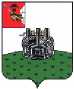 УПРАВЛЕНИЕ ПО ИМУЩЕСТВЕННЫМ И ЗЕМЕЛЬНЫМ ОТНОШЕНИЯМ ГРЯЗОВЕЦКОГО МУНИЦИПАЛЬНОГО РАЙОНА ВОЛОГОДСКОЙ ОБЛАСТИР А С П О Р Я Ж Е Н И Е18.07.2017	№	537-рг. ГрязовецОб условиях приватизации муниципального унитарного предприятия «Грязовецкие Электросети»В соответствии с Федеральным законом от 21.12.2001 № 178-ФЗ «О приватизации государственного и муниципального имущества» (с последующими изменениями), Положением о порядке и условиях приватизации имущества, находящегося в собственности Грязовецкого муниципального района, утвержденного решением Земского Собрания Грязовецкого муниципального района от 27.01.2011 № 8 (с последующими изменениями), Прогнозным планом (программой) приватизации имущества Грязовецкого муниципального района на 2016-2018 годы, утвержденным решением Земского Собрания Грязовецкого муниципального района от 22.10.2015 № 61 (с последующими изменениями):Приватизировать муниципальное унитарное предприятие «Грязовецкие Электросети» (далее - МУП «Грязовецкие Электросети») путем преобразования в акционерное общество «Грязовецкие Электросети».Утвердить:Состав подлежащего приватизации имущества МУП «Грязовецкие Электросети» (Приложение 1).Перечень обременений на объекты электросетевого хозяйства, включенные в состав подлежащего приватизации имущества МУП «Грязовецкие Электросети», в виде инвестиционных и эксплуатационных обязательств (Приложение 2).Размер уставного капитала создаваемого акционерного общества «Грязовецкие Электросети» (далее - Общество)- 13 123 000 (тринадцать миллионов сто двадцать три тысячи) рублей.Количество именных обыкновенных бездокументарных акций Общества - 13 123 000 (тринадцать миллионов сто двадцать три тысячи) акций номинальной стоимостью 1 (один) рубль каждая.Устав Общества (приложение 3).Положение о совете директоров Общества (приложение 4).Положение о генеральном директоре Общества (приложение 5).Положение о ревизоре Общества (приложение 6).Установить, что объекты (в том числе исключительные права), не подлежащие приватизации в составе имущественного комплекса МУП «Грязовецкие Электросети», отсутствуют.Определить состав совета директоров Общества в количестве 5 человек.До первого общего собрания акционеров назначить:Генеральным директором Общества Перунова Вячеслава Владимировича - директора муниципального унитарного предприятия «Грязовец- кие Электросети».Председателем совета директоров Общества Крутикову Ларису Николаевну - первого заместителя главы администрации Грязовецкого муниципального района.Членами совета директоров:Стахорскую Л.Н. - начальника отдела, заместителя начальника управления - главного бухгалтера управления финансов Грязовецкого муниципального района;Тулину Е.М. - начальника отдела по имущественным отношениям Управления по имущественным и земельным отношениям Грязовецкого муниципального района;Сарибекян О.В. - заместитель главы администрации Грязовецкого муниципального района по правовым вопросам;Малоземову Е.В. - начальника отдела цен и тарифов управления социально-экономического развития администрации Грязовецкого муниципального района.Поручить генеральному директору Общества в установленном законодательством Российской Федерации порядке:Подписать передаточный акт о приемке, подлежащего приватизации имущества МУП «Грязовецкие Электросети».Обеспечить принятие решения о выпуске ценных бумаг Общества с размещением всех акций единственному учредителю - Грязовецкому муниципальному району в лице Управления по имущественным и земельным отношениям Грязовецкого муниципального района.Обеспечить государственную регистрацию акций Общества в порядке, установленном законодательством Российской Федерации о ценных бумагах.Осуществить юридические действия по государственной регистрации Общества в установленном законодательством порядке.В двухдневный срок после государственной регистрации Общества представить в Управление по имущественным и земельным отношениям Грязовецкого муниципального района следующие документы:экземпляр устава Общества с отметкой регистрирующего органа;копию документа, подтверждающего факт внесения записи в Единый государственный реестр юридических лиц;копию документа, подтверждающего государственную регистрацию выпуска эмиссионных ценных бумаг.Обеспечить ведение и хранение реестра акционеров Общества в соответствии с законодательством Российской Федерации с момента государственной регистрации Общества.Начальник УправленияПриложение 1к распоряжению начальника Управления по имущественным и земельным отношениям Грязовецкого муниципального района Вологодской области от 18.07.2017 № 537-р "Об условиях приватизации муниципального унитарного предприятия "Грязовецкие Электросети"СОСТАВподлежащего приватизации имущественного комплексаМуниципальное унитарное предприятие "Г рязовецкие 	Электросети"	(полное наименование )1. Основные средстваГ отовые изделияНалог на добавленную стоимость по приобретенным ценностям - рублейДенежные средстваКасса	-	0,00	рублейПереводы в пути	-	тыс. рублейФинансовые вложенияВклады по договору простого товариществаДолговые ценные бумагиПредоставленные займыПрочиеДебиторская задолженность12.1. Долгосрочная задолженность(платежи по которой ожидаются более чем через 12 месяцев после отчетной даты)12.2. Краткосрочная задолженность(платежи по которой ожидаются в течение 12 месяцев после отчетной даты)(В раздел включаются активы, не указанные в иных разделах)14. Долгосрочные обязательства15. Краткосрочные обязательства| № | Наименование кредитора | Основание возникновения | Дата исполнения | Стоимость поПриложение 2к распоряжению начальника Управления по имущественным и земельным отношениям Гря- зовецкого муниципального района Вологодской области от 18.07.2017 № 537-р «Об условиях приватизации муниципального унитарного предприятия "Грязовецкие Электросети”Переченьобременений на объекты электросетевого хозяйства, включенные
в состав подлежащего приватизации имущества
Муниципального унитарного предприятия «Грязовецкие Электросети»,
в виде инвестиционных и эксплуатационных обязательствПриложение 3к распоряжению начальника Управления по имущественным и земельным отношениям Гря- зовецкого муниципального района Вологодской области от 18.07.2017 № 537-р «Об условиях приватизации муниципального унитарного предприятия "Грязовецкие Электросети”утвержденраспоряжением начальника Управления по
имущественным и земельным отношениям
Грязовецкого муниципального района
Вологодской обрастиот 18.07.2017 № 537-рУСТАВакционерного общества
«Грязовецкие Электросети»
г. Грязовец
2017СОДЕРЖАНИЕОбщие положенияФирменное наименование и место нахождения ОбществаЦель и виды деятельностиОтветственность ОбществаСтруктура органов управления и контроляФилиалы и представительстваУставный капиталАкции ОбществаРазмещение акций и иных ценных бумаг ОбществаВыкуп Обществом размещенных акций по требованию акционеровДивидендыОблигации и иные ценные бумаги ОбществаОбщее собрание акционеровСовет директоров ОбществаГенеральный директорОтветственность членов совета директоров и генерального директораРевизор ОбществаРеестр акционеровКрупные сделкиЗаинтересованность в совершении Обществом сделкиУчет и отчетность. Фонды ОбществаАудитор ОбществаИнформация об обществеДокументы ОбществаРеорганизация ОбществаПорядок ликвидации Общества, ликвидационная комиссияОбщество и трудовой коллективОбщие положенияНастоящий Устав в соответствии с Гражданским кодексом Российской Федерации, Федеральным законом от 26.12.1995 № 208-ФЗ «Об акционерных обществах» и другими нормативными правовыми актами Российской Федерации определяет правовое положение, регулирует порядок осуществления и прекращения деятельности акционерного общества «Грязовецкие Электросети», именуемого в дальнейшем «Общество».Акционерами Общества могут быть:юридические лица и граждане Российской Федерации;иностранные юридические лица;иностранные граждане, лица без гражданства, российские граждане, имеющие постоянное местожительство за границей, при условии, что они зарегистрированы для ведения хозяйственной деятельности в стране их гражданства или постоянного местожительства;международные организации.Общество создано в форме реорганизации муниципального унитарного предприятия «Грязовецкие Электросети» путем преобразования.Общество является правопреемником по всем обязательствам муниципального унитарного предприятия «Грязовецкие Электросети».Общество создано на неограниченный срок действия.Общество является юридическим лицом и имеет в собственности обособленное имущество, учитываемое на его самостоятельном балансе, включая имущество, переданное ему акционерами в счет оплаты акций.Общество может от своего имени приобретать и осуществлять имущественные и личные неимущественные права, нести обязанности, быть истцом и ответчиком в суде.Общество вправе в установленном порядке открывать банковские счета на территории Российской Федерации и за ее пределами.Общество имеет круглую печать, содержащую его полное фирменное наименование на русском языке и указание на место его нахождения. В печати может быть также указано фирменное наименование Общества на любом иностранном языке или языке народов Российской Федерации.Общество вправе иметь штампы и бланки со своим наименованием, собственную эмблему, а также зарегистрированный в установленном порядке товарный знак и другие средства индивидуализации.Фирменное наименование и место нахождения ОбществаФирменное наименование Общества.Полное фирменное наименование Общества на русском языке: акционерное общество «Грязовецкие Электросети».Сокращенное фирменное наименование Общества на русском языке: АО «Грязовецкие Электросети».Место нахождения Общества: 162000, Вологодская область, Грязовецкий район, г. Грязовец, ул. Победы, д. 50.Цели и виды деятельности ОбществаЦелью деятельности Общества является получение прибыли по результатам финансово-хозяйственной деятельности.Основными видами деятельности Общества являются:обеспечение надежного и качественного энергоснабжения электрической энергией потребителей, подключенных к сетям, подведомственным Обществу;организация эксплуатации электрических сетей в соответствии с действующими нормами и правилами;передача электроэнергии по линиям электропередачи и обеспечение работы силового оборудования, подстанций, распределительных устройств (пунктов);распределение между потребителями электрической энергии;консультационные, посреднические услуги в энергетике;монтаж, наладка и ремонт энергообъектов, электроэнергетического оборудования и энергоустановок потребителей;ремонт электродвигателей, ремонт основного оборудования и аппаратов для электрических подстанций, распределительных устройств (пунктов) переменного тока, ремонт вспомогательного оборудования подстанций, распределительных устройств (пунктов) переменного тока, ремонт вспомогательного оборудования подстанций, распределительных устройств (пунктов), ремонт оборудования и цепей управления, защиты, автоматики, сигнализации и измерений распределительных устройств, ремонт арматуры, элементов, узлов, проводов и деталей воздушных и кабельных линий электропередачи переменного тока, ремонт токопроводов и шинопроводов (магистральных, распределительных);ремонт и наладка средств диспетчерского управления;ремонт силовых трансформаторов;монтаж основного и вспомогательного силового оборудования подстанций, преобразовательных и распределительных устройств (пунктов);монтаж сетей и систем управления, защиты, автоматики, измерений и сигнализации подстанций, преобразовательных и распределительных устройств (пунктов);монтаж систем и приборов учета и контроля качества электрической энергии;монтаж комплексных токопроводов и шинопроводов (магистральных, распределительных);монтаж воздушных линий электропередачи переменного тока;монтаж кабельных линий электропередачи переменного тока;монтаж наружных и внутренних (воздушных и кабельных) сетей освещения;монтаж заземляющих устройств всех типов и цепей заземления;монтаж электроустановок во взрывоопасных зонах;монтаж, реконструкция и модернизация электротехнологического оборудования и электротехнических установок;услуги оператора по приему платежей (выступать платежным агентом).В соответствии с действующим законодательством Общество осуществляет природоохранные и военно-мобилизационные мероприятия, решает вопросы, связанные с гражданской обороной и противопожарной безопасностью, обеспечивает соблюдение правил охраны труда.Реализация продукции, выполнение работ и предоставление услуг осуществляются по ценам и тарифам, устанавливаемым Обществом самостоятельно, кроме случаев, предусмотренных законодательством.Общество не вправе осуществлять виды деятельности, не предусмотренные настоящим Уставом, кроме деятельности, направленной на создание объектов социально-культурного назначения и строительство жилья в целях обеспечения потребностей работников Общества.В случаях, предусмотренных законом, Общество может заниматься отдельными видами деятельности только на основании специального разрешения (лицензии), членства в саморегулируемой организации свидетельства о допуске к определенному виду работ.Право Общества осуществлять деятельность для занятия которой необходимо получение специального разрешения (лицензии), членство в саморегулируемой организации или получение свидетельства саморегулируемой организации о допуске к определенному виду работ, возникает с момента получения такого разрешения (лицензии) или в указанный в нем срок, либо с момента вступления Общества в саморегулируемую организацию или выдачи саморегулируемой организацией свидетельства о допуске к определенному виду работ и прекращается при прекращении действия разрешения (лицензии), членства в саморегулируемой организации или выданного саморегулируемой организацией свидетельства о допуске к определенному виду работ.Ответственность ОбществаОбщество несет ответственность по своим обязательствам всем принадлежащим ему имуществом.Общество не отвечает по обязательствам своих акционеров.Если несостоятельность (банкротство) Общества вызвана его акционерами или другими лицами, которые имеют право давать обязательные для Общества указания либо иным образом имеют возможность определять его действия, на таких лиц в случае недостаточности имущества Общества может быть возложена субсидиарная ответственность по его обязательствам.Несостоятельность (банкротство) Общества считается вызванной действиями (бездействием) его акционеров или других лиц, которые имеют право давать обязательные для Общества указания либо иным образом имеют возможность определять его действия, только в случае, когда такие акционеры или другие лица использовали имеющееся у них право давать обязательные указания или возможность определять действия Общества, заведомо зная, что следствием совершения указанного действия будет являться несостоятельность (банкротство) Общества.Государство и его органы не несут ответственности по обязательствам Общества, равно как и Общество не отвечает по обязательствам государства и его органов.Структура органов управления и контроляОрганами управления Общества являются:Общее собрание акционеров;Совет директоров;Генеральный директор (единоличный исполнительный орган Общества). 5.2 Органом контроля за финансово-хозяйственной деятельностьюОбщества является ревизор Общества.Совет директоров, генеральный директор и ревизор Общества избираются общим собранием акционеров в порядке, предусмотренном настоящим уставом. Ликвидационная комиссия при добровольной ликвидации Общества избирается общим собранием акционеров в порядке, предусмотренном настоящим уставом. При принудительной ликвидации ликвидационная комиссия назначается арбитражным судом.Филиалы и представительстваОбщество не имеет филиалов и представительств.Общество может создавать филиалы и открывать представительства на территории Российской Федерации и за ее пределами с соблюдением требований действующего законодательства Российской Федерации, соответствующих законодательств иностранных государств по месту нахождения филиалов и представительств, если иное не предусмотрено международным договором.Филиалы и представительства осуществляют свою деятельность от имени Общества, которое несет ответственность за их деятельность.Филиалы и представительства не являются юридическими лицами, наделяются Обществом имуществом и действуют в соответствии с положением о них. Имущество филиалов и представительств учитывается как на их отдельном балансе, так и на балансе Общества. Решение о создании филиалов и представительств и их ликвидации, положения о них, решение о назначении руководителя принимаются Советом директоров Общества в соответствии с законодательством страны учреждения филиалов и представительств.Руководители филиалов и представительств действуют на основании доверенности, выданной Обществом.Уставный капиталРазмещенные и объявленные акцииУставный капитал Общества составляет 13 123 000 (тринадцать миллионов сто двадцать три тысячи) рублей и разделён на 13 123 000 (тринадцать миллионов сто двадцать три тысячи) акций номинальной стоимостью 1 (один) рубль каждая.Номинальная стоимость всех обыкновенных акций Общества должна быть одинаковой.Форма выпуска акций Общества - бездокументарная. Все акции Общества являются именными.Общество вправе разместить дополнительно к размещенным акциям 8 000 000 (Восемь миллионов) обыкновенных бездокументарных акций номинальной стоимостью 1 (Один) рубль каждая (объявленные акции), предоставляющих те же права, что и размещенные обыкновенные акции Общества. Порядок и условия размещения объявленных акций определяется в соответствии с решение об их размещении.Увеличение уставного капиталаУставный капитал Общества может быть увеличен путем увеличения номинальной стоимости акций или размещения дополнительных акций.Решение об увеличении уставного капитала принимается только в отношении полностью оплаченных размещенных акций.Дополнительные акции могут быть размещены Обществом только в пределах количества объявленных акций, установленного уставом.Решение об увеличении уставного капитала путем увеличения номинальной стоимости размещенных акций и о внесении соответствующих изменений в устав принимается общим собранием акционеров.Решение об увеличении уставного капитала путем размещения дополнительных акций принимается общим собранием акционеров.Решение вопроса об увеличении уставного капитала Общества путем размещения дополнительных акций может быть принято общим собранием акционеров одновременно с решением о внесении в устав Общества положений об объявленных акциях, необходимых в соответствии с Федеральным законом «Об акционерных обществах» для принятия такого решения, или об изменении положений об объявленных акциях.Увеличение уставного капитала путем размещения дополнительных акций может осуществляться за счет имущества Общества.Увеличение уставного капитала путем увеличения номинальной стоимости акций осуществляется только за счет имущества Общества.Сумма, на которую увеличивается уставный капитал Общества за счет имущества Общества, не должна превышать разницу между стоимостью чистых активов Общества и суммой уставного капитала и резервного фонда Общества.При увеличении уставного капитала Общества за счет его имущества путем размещения дополнительных акций эти акции распределяются среди всех акционеров. При этом каждому акционеру распределяются акции той же категории (типа), что и акции, которые ему принадлежат, пропорционально количеству принадлежащих ему акций. Увеличение уставного капитала Общества за счет его имущества путем размещения дополнительных акций, в результате которого образуются дробные акции, не допускается.Уменьшение уставного капиталаОбщество вправе, а в случаях, предусмотренных Федеральным законом «Об акционерных обществах», обязано уменьшить свой уставный капитал.Уставный капитал Общества может быть уменьшен путем уменьшения номинальной стоимости акций или сокращения их общего количества, в том числе путем приобретения части акций Общества, как всех, так и определенных категорий в случаях, предусмотренных Федеральным законом «Об акционерных обществах».Уменьшение уставного капитала может происходить также при погашении размещенных акций в следующих случаях:если акции, поступившие в распоряжение Общества вследствие неисполнения покупателем обязательств по их приобретению, не были реализованы в течение одного года с даты их поступления в распоряжение Общества;если выкупленные Обществом акции не были реализованы в течение одного года с даты их выкупа;если акции выкупаются Обществом при принятии решения о его реорганизации;если акции, приобретенные Обществом по решению Совета директоров, не были реализованы в течение одного года с даты их приобретения.Решение об уменьшении уставного капитала Общества путем уменьшения номинальной стоимости акций или путем приобретения части акций в целях сокращения их общего количества принимается общим собранием акционеров.Внесение изменений и дополнений в устав Общества, связанных с уменьшением уставного капитала Общества путем приобретения акций Общества в целях их погашения, осуществляется на основании решения общего собрания акционеров о таком уменьшении и утвержденного советом директоров Общества отчета об итогах приобретения акций. В этом случае уставный капитал Общества уменьшается на сумму номинальной стоимости погашенных акций.Решение об уменьшении уставного капитала Общества путем уменьшения номинальной стоимости акций Общества принимается общим собранием акционеров Общества большинством в три четверти голосов акционеров - владельцев голосующих акций, принимающих участие в общем собрании акционеров Общества, только по предложению совета директоров Общества.Решением об уменьшении уставного капитала Общества путем уменьшения номинальной стоимости акций могут быть предусмотрены выплаты всем акционерам Общества денежных средств и (или) передача им принадлежащих Обществу эмиссионных ценных бумаг, размещенных другим юридическим лицам. Порядок принятия данных решений регулируется статьей 29 Федерального закона «Об акционерных обществах».Если по окончании второго отчетного года и каждого последующего отчетного года стоимость чистых активов Общества окажется меньше его уставного капитала, Общество обязано принять меры, предусмотренные Федеральным законом «Об акционерных обществах».Если стоимость чистых активов Общества останется меньше его уставного капитала по окончании отчетного года, следующего за вторым отчетным годом или каждым последующим отчетным годом, по окончании которых стоимость чистых активов Общества оказалась меньше его уставного капитала, в том числе в случае, предусмотренном пунктом 7 статьи 35 Федерального закона «Об акционерных обществах», Общество не позднее чем через шесть месяцев после окончания соответствующего отчетного года обязано принять одно из следующих решений:об уменьшении уставного капитала общества до величины, не превышающей стоимости его чистых активов;о ликвидации общества.В течение трех рабочих дней после принятия Обществом решения об уменьшении его уставного капитала оно обязано сообщить о таком решении в орган, осуществляющий государственную регистрацию юридических лиц, и дважды с периодичностью один раз в месяц поместить в средствах массовой информации, в которых опубликовываются данные о государственной регистрации юридических лиц, уведомление об уменьшении его уставного капитала.Акции Общества8.1.Общие права и обязанности акционеров.Общество размещает обыкновенные акции.Все акции Общества являются именными.Акция не предоставляет права голоса до момента ее полной оплаты.Акционеры не отвечают по обязательствам Общества, а несут риск убытков, связанных с деятельностью Общества, в пределах стоимости принадлежащих им акций.Акционеры, не полностью оплатившие акции, несут солидарную ответственность по обязательствам Общества в пределах неоплаченной части стоимости принадлежащих им акций.Акционеры обязаны:оплачивать акции в сроки, порядке и способами, предусмотренными Гражданским кодексом Российской Федерации, Федеральным законом «Об акционерных обществах», уставом Общества, а дополнительные акции - решением об их размещении;выполнять требования устава Общества и решения его органов;сохранять конфиденциальность по вопросам, касающимся деятельности Общества;осуществлять иные обязанности, предусмотренные настоящим уставом, законодательством, а также решениями общего собрания акционеров, принятыми в соответствии с его компетенцией.Общие права акционера-владельца акций:свободно отчуждать принадлежащие ему акции без согласия других акционеров и Общества;получать долю чистой прибыли (дивиденды), подлежащую распределению между акционерами в порядке, предусмотренном настоящим уставом, в зависимости от категории (типа) принадлежащих ему акций;получать часть стоимости имущества Общества, оставшегося после ликвидации Общества, пропорционально количеству принадлежащих ему акций;иметь свободный доступ к документам Общества, в порядке, предусмотренном уставом и статьей 91 Федерального закона «Об акционерных обществах», и получать их копии за плату;передавать все или часть прав, предоставляемых акцией соответствующей категории (типа), своему представителю (представителям) на основании доверенности;участвовать в общем собрании акционеров с правом голоса по всем вопросам его компетенции;требовать у регистратора Общества подтверждения прав акционера на акции путем выдачи ему выписки из реестра акционеров Общества;получать у регистратора Общества информацию о всех записях на его лицевом счете, а также иную информацию, предусмотренную правовыми актами Российской Федерации, устанавливающими порядок ведения реестра акционеров;требовать выкупа Обществом всех или части принадлежащих ему акций в случаях и в порядке, предусмотренном действующим законодательством Российской Федерации;требовать от Общества выписку из списка лиц, имеющих право на участие в общем собрании акционеров, содержащую данные об этом лице, или справку о том, что оно не включено в список лиц, имеющих право на участие в общем собрании акционеров;обращаться с исками в суд;осуществлять иные права, предусмотренные настоящим уставом, законодательством, а также решениями общего собрания акционеров, принятыми в соответствии с его компетенцией.Обыкновенные акцииВсе акции Общества имеют одинаковую номинальную стоимость, являются обыкновенными именными и предоставляют акционерам - их владельцам одинаковый объем прав.Имущество ликвидируемого Общества распределяется в порядке, определенном статьей 23 Федерального закона «Об акционерных обществах».Голосующие акцииВсе обыкновенные именные акции Общества являются голосующими по всем вопросам компетенции общего собрания.Акционеры - владельцы обыкновенных акций, голосующих по всем вопросам компетенции общего собрания, имеют следующие права:принимать участие в очном или заочном голосовании на общих собраниях по всем вопросам его компетенции;выдвигать и избирать кандидатов в органы управления, ревизора Общества в порядке и на условиях, установленных настоящим уставом и Федеральным законом «Об акционерных обществах»;вносить вопросы в повестку дня годового собрания, в порядке и на условиях, предусмотренных настоящим уставом и Федеральным законом «Об акционерных обществах»;избирать в случаях, предусмотренных уставом, рабочие органы собрания;требовать созыва внеочередного общего собрания акционеров, внеочередной проверки ревизором или независимым аудитором деятельности Общества в порядке и на условиях, предусмотренных настоящим уставом и Федеральным законом «Об акционерных обществах»;требовать выкупа Обществом всех или части принадлежащих им акций в порядке и случаях, установленных Федеральным законом «Об акционерных обществах» и уставом Общества.Консолидация и дробление акций По решению общего собрания акционеров	Общество вправе произвести консолидацию размещенных акций, в результате которой две или более акций Общества конвертируются в одну новую акцию той же категории (типа). При этом в устав Общества вносятся соответствующие изменения относительно номинальной стоимости и количества размещенных и объявленных акций Общества соответствующей категории (типа). По решению общего собрания акционеров	Общество вправе произвести дробление размещенных акций Общества, в результате которого одна акция Общества конвертируется в две или более акций Общества той же категории (типа). При этом в устав Общества вносятся соответствующие изменения относительно номинальной стоимости и количества размещенных и объявленных акций Общества соответствующей категории (типа).Если при консолидации акций приобретение акционером целого числа акций невозможно, образуются части акций (далее - дробные акции).Дробная акция предоставляет акционеру - ее владельцу права, предоставляемые акцией соответствующей категории (типа), в объеме, соответствующем части целой акции, которую она составляет.Дробные акции обращаются наравне с целыми акциями. В случае, если одно лицо приобретает две и более дробные акции одной категории (типа), эти акции образуют одну целую и (или) дробную акцию, равную сумме этих дробных акций.Размещение акций и иных эмиссионных ценных бумаг Общества, конвертируемых в акцииПорядок и способы размещения акций и иных эмиссионных ценныхбумаг.Общество осуществляет размещение акций при:учреждении;выпуске дополнительных акций;конвертации.Общество вправе проводить размещение акций и иных эмиссионных ценных бумаг, конвертируемых в акции, только посредством закрытой подписки.Дополнительные акции могут быть размещены Обществом только в пределах количества объявленных акций, установленного уставом.Общество не вправе принимать решение о размещении дополнительных акций тех категорий (типов), которые не определены в уставе Общества для объявленных акций.Решением об увеличении уставного капитала Общества путем размещения дополнительных акций должны быть определены:количество размещаемых дополнительных обыкновенных акций и привилегированных акций каждого типа в пределах количества объявленных акций этой категории (типа);цена размещения дополнительных акций, размещаемых посредством подписки, или порядок ее определения;форма оплаты дополнительных акций, размещаемых посредством подписки;иная информация, предусмотренная действующим законодательством для внесения в решение о выпуске ценных бумаг.Порядок конвертации в акции эмиссионных ценных бумаг Общества устанавливается решением о размещении таких ценных бумаг.Порядок оплаты размещаемых акций и иных эмиссионных ценныхбумаг.Оплата акций и иных эмиссионных ценных бумаг Общества может осуществляться:деньгами;ценными бумагами;иным имуществом или имущественными правами либо иными правами, имеющими денежную оценку. Дополнительные акции и иные эмиссионные ценные бумаги Общества, размещаемые посредством закрытой подписки, размещаются при условии их полной оплаты.Форма оплаты дополнительных акций определяется решением об их размещении. Оплата иных эмиссионных ценных бумаг может осуществляться только деньгами.При оплате дополнительных акций Общества неденежными средствами денежная оценка имущества, вносимого в оплату акций, производится советом директоров Общества в соответствии со статьей 77 Федерального закона «Об акционерных обществах».При оплате акций неденежными средствами для определения рыночной стоимости такого имущества должен привлекаться независимый оценщик. Величина денежной оценки имущества, произведенной советом директоров Общества, не может быть выше величины оценки, произведенной независимым оценщиком.Оплата дополнительных акций Общества, размещаемых посредством закрытой подписки, осуществляется по цене, определенной советом директоров Общества в соответствии со статьей 77 Федерального закона «Об акционерных обществах», но не ниже их номинальной стоимости.Выкуп Обществом размещенных акций по требованию акционеровАкционеры - владельцы голосующих акций вправе требовать выкупа Обществом всех или части принадлежащих им акций в случаях, предусмотренных законодательством.Список акционеров, имеющих право требовать выкупа Обществом принадлежащих им акций, составляется на основании данных реестра акционеров Общества на день составления списка лиц, имеющих право на участие в общем собрании акционеров, повестка дня которого включает вопросы, голосование по которым в соответствии с Федеральным законом «Об акционерных обществах» может повлечь возникновение права требовать выкупа акций.Выкуп акций Обществом осуществляется по цене, определенной советом директоров Общества, но не ниже рыночной стоимости, которая должна быть определена независимым Оценщиком без учета ее изменения в результате действий Общества, повлекших возникновение права требования оценки и выкупа акций.В случае включения в повестку дня вопросов, голосование по которым в соответствии с Федеральным законом «Об акционерных обществах» может повлечь возникновение у акционеров права требовать выкупа Обществом акций, текст сообщения о проведении такого общего собрания должен также содержать следующую информацию:о наличии у акционеров права требовать выкупа Обществом, принадлежащих им акций;о цене выкупаемых акций;о порядке и сроках осуществления выкупа.К сообщению о проведении общего собрания в этом случае прилагается специальная форма для письменного требования акционером выкупа Обществом принадлежащих ему акций. Форма требования утверждается Советом директоров Общества.Акционер имеет право направить заполненную им форму письменного требования о выкупе Обществом принадлежащих ему акций в срок не позднее 45 дней с даты принятия соответствующего решения общим собранием акционеров.Требование направляется заказным письмом или вручается лично по адресам, указанным в сообщении о созыве общего собрания.Дата предъявления требования определяется по дате почтового отправления или по дате непосредственного вручения.Заполненная акционером форма письменного требования о выкупе принадлежащих ему акций является акцептом оферты Общества выкупить определенное количество таких акций и передаточным распоряжением реестродержателю о внесении изменений в лицевой счет акционера в отношении того количества акций, которое будет выкуплено Обществом.Общая сумма средств, направляемых Обществом на выкуп акций, не может превышать 10 процентов стоимости чистых активов Общества на дату принятия решения, которое повлекло возникновение у акционеров права требовать выкупа Обществом принадлежащих им акций.В случае, если общее количество акций, в отношении которых заявлены требования о выкупе, превышает количество акций, которое может быть выкуплено Обществом с учетом установленного выше ограничения, акции выкупаются у акционеров пропорционально заявленным требованиям.Генеральный директор Общества в срок не более 30 дней с даты окончания приема письменных требований акционеров о выкупе принадлежащих им акций обязан принять решение о количестве акций, выкупаемых у каждого акционера, известить об этом реестродержателя и перечислить акционеру причитающуюся сумму.Акции, выкупленные Обществом в случае его реорганизации, погашаются при их выкупе. Акции, выкупленные Обществом в иных случаях поступают в распоряжение Общества. Указанные акции не предоставляют права голоса, не учитываются при подсчете голосов, по ним не начисляются дивиденды. Такие акции должны быть реализованы по их рыночной стоимости не позднее одного года с даты их выкупа, в противном случае общее собрание акционеров должно принять решение об уменьшении уставного капитала Общества путем погашения указанных акций.ДивидендыОбщество вправе по результатам первого квартала, полугодия, девяти месяцев отчетного года и (или) по результатам отчетного года принимать решения (объявлять) о выплате дивидендов по размещенным акциям, если иное не установлено Федеральным законом «Об акционерных обществах». Решение о выплате (объявлении) дивидендов по результатам первого квартала, полугодия и девяти месяцев отчетного года может быть принято в течение трех месяцев после окончания соответствующего периода.Источником выплаты дивидендов является прибыль Общества после налогообложения (чистая прибыль Общества). Чистая прибыль Общества определяется по данным бухгалтерской (финансовой) отчетности Общества.Общество обязано выплатить объявленные по акциям каждой категории (типа) дивиденды. Дивиденды выплачиваются только деньгами.Решение о выплате (объявлении) дивидендов принимается общим собранием акционеров. Указанным решением должны быть определены размер дивидендов по акциям каждой категории (типа), форма их выплаты, дата, на которую определяются лица, имеющие право на получение дивидендов. При этом решение в части установления даты, на которую определяются лица, имеющие право на получение дивидендов, принимается только по предложению совета директоров Общества.Размер дивидендов не может быть больше размера дивидендов, рекомендованного советом директоров Общества.Дата, на которую в соответствии с решением о выплате (объявлении) дивидендов определяются лица, имеющие право на их получение, не может быть установлена ранее 10 дней с даты принятия такого решения и позднее 20 дней с даты его принятия.Срок выплаты дивидендов лицам, зарегистрированным в реестре акционеров - 25 рабочих дней с даты, на которую определяются лица, имеющие право на получение дивидендов, за исключением номинальных держателей и доверительных управляющих, зарегистрированных в реестре акционеров, для которых срок выплаты дивидендов не должен превышать 10 рабочих дней.Решением о выплате (объявлении) дивидендов может быть определен меньший срок выплаты дивидендов.Дивиденды выплачиваются лицам, которые являются владельцами акций соответствующей категории (типа) или лицами, осуществляющими в соответствии с федеральными законами права по этим акциям, на конец операционного дня даты, на которую в соответствии с решением о выплате дивидендов определяются лица, имеющие право на их получение.Дивиденды не начисляется и не выплачивается по акциям, не выпущенным в обращение, приобретенным на баланс Общества по решению совета директоров, выкупленным на баланс Общества и поступившим в распоряжение Общества ввиду неисполнения покупателем обязательств по их приобретению.Дивиденды начисляются и выплачиваются только по полностью оплаченным акциям.Выплата дивидендов в денежной форме осуществляется в безналичном порядке Обществом или по его поручению регистратором, осуществляющим ведение реестра акционеров Общества, либо кредитной организацией.Выплата дивидендов в денежной форме физическим лицам, права которых на акции учитываются в реестре акционеров Общества, осуществляется путем почтового перевода денежных средств или при наличии соответствующего заявления указанных лиц путем перечисления денежных средств на их банковские счета, реквизиты которых имеются у регистратора Общества либо при отсутствии сведений о банковских счетах путем почтового перевода денежных средств, а иным лицам, права которых на акции учитываются в реестре акционеров Общества, путем перечисления денежных средств на их банковские счета. Обязанность Общества по выплате дивидендом таким лицам считается исполненной с даты приема переводимых денежных средств организацией федеральной почтовой связи или с даты поступления денежных средств в кредитную организацию, в которой открыт банковский счет лица, имеющего право на получение дивидендов, а в случае, если таким лицом является кредитная организация, - на ее счет.Лицо, не получившее объявленных дивидендов в связи с тем, что у Общества или регистратора отсутствуют точные и необходимые адресные данные или банковские реквизиты, либо в связи с иной просрочкой кредитора, вправе обратиться с требованием о выплате таких дивидендов (невостребованные дивиденды) в течение трех лет с даты принятия решения об их выплате.Срок для обращения с требованием о выплате невостребованных дивидендов при его пропуске восстановлению не подлежит, за исключением случая, если лицо, имеющее право на получение дивидендов, не подавало данное требование под влиянием насилия или угрозы.По истечении такого срока объявленные и невостребованные дивиденды восстанавливаются в составе нераспределенной прибыли Общества, а обязанность по их выплате прекращается.Общество не вправе принимать решение (объявлять) о выплате дивидендов в случаях, предусмотренных действующим законодательством Российской Федерации.Облигации и иные эмиссионные ценные бумаги ОбществаОбщество вправе размещать облигации и иные эмиссионные ценные бумаги, предусмотренные правовыми актами Российской Федерации о ценных бумагах.Размещение Обществом облигаций и иных эмиссионных ценных бумаг осуществляется по решению совета директоров Общества.Общее собрание акционеровКомпетенция общего собрания акционеровВысшим органом управления Общества является общее собрание акционеров.К компетенции общего собрания акционеров относятся:внесение изменений и дополнений в устав Общества или утверждение устава Общества в новой редакции;принятие решения о реорганизации Общества;принятие решения о ликвидации Общества, назначение ликвидационной комиссии и утверждение промежуточного и окончательного ликвидационных балансов;определение количественного состава совета директоров Общества, избрание его членов и досрочное прекращение их полномочий;определение количества, номинальной стоимости, категории (типа) объявленных акций и прав, предоставляемых этими акциями;принятие решения об увеличении уставного капитала путем увеличения номинальной стоимости акций или путем размещения дополнительных акций;принятие решения об уменьшении уставного капитала Общества путем уменьшения номинальной стоимости акций, путем приобретения Обществом части акций в целях сокращения их общего количества, а также путем погашения приобретенных или выкупленных Обществом акций;избрание генерального директора, досрочное прекращение его полномочий;избрание ревизора Общества и досрочное прекращение его полномочий;утверждение аудитора Общества;выплата (объявление) дивидендов по результатам первого квартала, полугодия, девяти месяцев отчетного года;утверждение годового отчета, годовой бухгалтерской (финансовой) отчетности;распределение прибыли (в том числе выплата (объявление) дивидендов, за исключением выплаты (объявлении) дивидендов по результатам первого квартала, полугодия, девяти месяцев отчетного года) и убытков Общества по результатам отчетного года;определение порядка ведения общего собрания акционеров;избрание секретаря общего собрания акционеров и досрочное прекращение его полномочий;принятие решения о дроблении и консолидации акций Общества;принятие решений об одобрении сделок в случаях, предусмотренных статьей 83 Федерального закона «Об акционерных обществах»;принятие решений об одобрении крупных сделок в случаях, предусмотренных статьей 79 Федерального закона «Об акционерных обществах»;приобретение Обществом размещенных акций в случаях, предусмотренных Федеральным законом «Об акционерных Обществах»;принятие решения об участии в финансово-промышленных группах, ассоциациях и иных объединениях коммерческих организаций;утверждение внутренних документов, регулирующих деятельность органов Общества, внесение в них изменений и дополнений;принятие решений о возмещении за счет Общества расходов на подготовку и проведение внеочередного общего собрания акционеров Общества в случае, когда в нарушение сроков, установленных Федеральным законом «Об акционерных обществах», советом директоров Общества не принято решение о созыве внеочередного собрания акционеров или принято решение об отказе в его созыве и данное собрание созвано органами и лицами, требующего его созыва;принятие решения об обращении с заявлением о листинге акций Общества и (или) эмиссионных ценных бумаг Общества, конвертируемых в акции Общества;принятие решения о выплате членам совета директоров Общества вознаграждения и (или) компенсации расходов, связанных с выполнением ими своих обязанностей;принятие решения о выплате ревизору Общества вознаграждения и (или) компенсации расходов, связанных с исполнением им своих обязанностей;принятие решения о передаче полномочий единоличного исполнительного органа Общества управляющей организации (управляющему);решение иных вопросов, предусмотренных Федеральным законом «Об акционерных обществах».Вопросы, указанные в подпунктах 1, 2, 3, 4, 5, 6, 7, 10.1, 11, 11.1, 19 подпункта 13.1.1 устава Общества, отнесенные к компетенции общего собрания акционеров Общества, не могут быть переданы на решение совета директоров и единоличного исполнительного органа Общества.Общее собрание акционеров не вправе рассматривать и принимать решения по вопросам, не отнесенным к его компетенции Федеральным законом «Об акционерных обществах».Общее собрание не вправе принимать решения по вопросам, не включенным в повестку дня собрания, а также изменять повестку дня, за исключением случаев, если при принятии решения, не включенного в повестку дня Общего собрания акционеров Общества, или при изменении повестки дня Общего собрания акционеров Общества присутствовали все акционеры Общества.Общее собрание акционеров правомочно (имеет кворум), если в нем приняли участие акционеры, обладающие в совокупности более чем половиной голосов размещенных голосующих акций Общества.Принявшими участие в общем собрании акционеров считаются акционеры, зарегистрированные для участия в нем, и акционеры, бюллетени которых получены не позднее двух дней до даты проведения общего собрания акционеров.Принявшими участие в общем собрании акционеров, проводимом в форме заочного голосования, считаются акционеры, бюллетени которых получены до даты окончания приема бюллетеней.Решение общего собрания по вопросу, поставленному на голосование, принимается большинством голосов акционеров - владельцев голосующих акций, принимающих участие в собрании, если для принятия решения Федеральным законом «Об акционерных обществах» не установлено иное. Решение по вопросам, указанным в подпунктах 1-3, 5, 17 подпункта 13.1.1 пункта 13.1 устава, принимается общим собранием большинством в три четверти голосов акционеров - владельцев голосующих акций, принимающих участие в общем собрании акционеров.Решения по вопросам, указанным в подпунктах 2, 6, 7, 10.1, 11.1,14-19, 21, 22, 23 подпункта 13.1.1 пункта 13.1 устава, принимаются общим собранием только по предложению совета директоров Общества. При этом иные лица, имеющие в соответствии с действующим законодательством Российской Федерации	полномочия вносить предложения в повестку дня годового(внеочередного) общего собрания акционеров, не вправе требовать от совета директоров внесения в повестку дня собрания перечисленных вопросов.Решение по каждому из вопросов, указанных в подпунктах 2, 6, 7, 1 4 подпункта 13.1.1 пункта 13.1 устава может содержать указание о сроке, по истечении которого такое решение не подлежит исполнению. Течение указанного срока прекращается с момента, установленного Федеральным законом «Об акционерных обществах».Акционер вправе обжаловать в суд решение, принятое общим собранием с нарушением требований Федерального закона «Об акционерных обществах», иных правовых актов Российской Федерации, устава Общества, в случае, если он не принимал участия в общем собрании акционеров или голосовал против принятия такого решения и указанным решением нарушены его права и законные интересы.Такое заявление может быть подано в суд в течение трех месяцев со дня, когда акционер узнал или должен был узнать о принятом решении и об обстоятельствах, являющихся основанием для признания его недействительным.Финансовое обеспечение подготовки и проведения общего собранияРасходы, связанные с подготовкой и проведением общего годового собрания осуществляются за счет средств Общества в соответствии с утвержденной единоличным исполнительным органом Общества сметой и включаются в бюджет Общества.Расходы по подготовке и проведению внеочередного общего собрания акционеров, созванного советом директоров Общества по собственной инициативе, требованию ревизора Общества, аудитора Общества, а также акционеров (акционера), являющихся владельцами не менее 10 процентов голосующих акций Общества на дату предъявления требования, осуществляются за счет средств Общества в соответствии с утвержденной единоличным исполнительным органом Общества сметой и включаются в бюджет Общества.Единоличный исполнительный органом Общества утверждает отчет о расходовании средств по созыву, подготовке и проведению собрания не позднее двух месяцев после проведения собрания.Данный отчет должен быть открыт для акционеров.Формы проведения общего собранияОбщее собрание акционеров может проводиться в двух формах.Собрание - совместное присутствие акционеров или их полномочныхпредставителей для обсуждения вопросов повестки дня и принятия решений по вопросам, поставленным на голосование.Заочное голосование - голосование акционеров или их полномочных представителей по вопросам повестки дня общего собрания акционеров осуществляется без предоставления им возможности совместного присутствия для обсуждения повестки дня и принятия решений по вопросам, поставленным на голосование.Форма проведения общего собрания определяется инициаторами его созыва кроме случаев, когда форма проведения общего собрания устанавливается Федеральным законом «Об акционерных обществах».Совет директоров не вправе изменить форму проведения внеочередного собрания, созываемого по требованию ревизора Общества, аудитора Общества или акционеров (акционера), являющихся владельцами не менее чем 10 процентами голосующих акций Общества.На общем собрании акционеров, проводимом в форме собрания и заочного голосования, имеют право присутствовать акционеры, внесенные в список лиц, имеющих право на участие в общем собрании или их полномочные представители, аудитор Общества, члены совета директоров и исполнительных органов Общества, ревизор Общества, секретарь, а также кандидаты, внесенные в бюллетени для голосования по избранию органов управления и ревизора Общества.При подготовке к проведению общего собрания акционеров совет директоров Общества определяет:- форму проведения общего собрания акционеров (собрание или заочное голосование);дату, место, время проведения общего собрания акционеров, а в случае проведения общего собрания акционеров в форме заочного голосования дату окончания приема бюллетеней для голосования и почтовый адрес, по которому должны направляться заполненные бюллетени;дату составления списка лиц, имеющих право на участие в общем собрании акционеров;повестку дня общего собрания акционеров;порядок и текст сообщения акционерам о проведении общего собрания акционеров;перечень информации (материалов), предоставляемой акционерам при подготовке к проведению общего собрания акционеров, и порядок ее предоставления;форму и текст бюллетеня в случае голосования бюллетенями;место и время начала и окончания регистрации участников общего собрания.В случае включения в повестку дня вопросов, голосование по которым может в соответствии с Федеральным законом «Об акционерных обществах» повлечь возникновение у акционеров права требовать выкупа Обществом принадлежащих им акций, совет директоров должен определить:порядок и сроки осуществления выкупа;цену выкупаемых акций.При проведении общего собрания акционеров в форме заочного голосования, бюллетень для голосования должен быть направлен заказным письмом или вручен под роспись каждому лицу, указанному в списке лиц, имеющих право на участие в общем собрании акционеров, не позднее чем за 20 дней до проведения общего собрания акционеров.Годовое общее собраниеОбщество обязано ежегодно проводить годовое общее собрание акционеров, но не ранее чем через два месяца и не позднее чем через шесть месяцев после окончания отчетного года. Конкретная дата проведения годового общего собрания акционеров определяется решением совета директоров.Проводимые помимо годового общие собрания акционеров являются внеочередными.Годовое собрание акционеров не может проводиться в форме заочного голосования.Общие собрания акционеров (годовые и внеочередные) проводятся по месту нахождения Общества, указанному в пункте 2.2. настоящего устава.Годовое собрание акционеров созывается советом директоров. Данное решение принимается большинством голосов членов совета директоров, присутствующих на заседании.При принятии решения о созыве годового общего собрания совет директоров Общества утверждает положения, предусмотренные подпунктом 13.3.3 пункта 13.3 устава Общества.На годовом общем собрании акционеров ежегодно решаются следующие вопросы:избрание членов совета директоров Общества;избрание ревизора Общества;утверждение аудитора Общества;утверждение годовых отчетов, годовой бухгалтерской (финансовой) отчетности.распределение прибыли (в том числе выплата (объявление) дивидендов, за исключением выплаты (объявлении) дивидендов по результатам первого квартала, полугодия, девяти месяцев отчетного года) и убытков Общества по результатам отчетного года.По истечении сроков полномочий, предусмотренных уставом Общества для ниженазванных органов и должностных лиц, также решаются следующие вопросы:избрание генерального директора Общества;избрание секретаря Общества;По предложению совета директоров, акционеров (акционера) Общества, являющихся в совокупности владельцами не менее чем 2 процентов голосующих акций Общества, в повестку дня годового общего собрания могут быть включены и иные вопросы, отнесенные уставом Общества к компетенции общего собрания акционеров.В обществе, все голосующие акции которого принадлежат одному акционеру, решения по вопросам, относящимся к компетенции общего собрания акционеров, принимаются этим акционером единолично и оформляются письменно.Внеочередное общее собраниеВнеочередное общее собрание проводится по решению совета директоров на основании:его собственной инициативы;требования ревизора Общества;требования аудитора Общества;требования акционеров (акционера), являющихся владельцами не менее чем 10 процентов голосующих акций Общества на дату предъявления требования.Требования предъявляются в порядке и сроки, предусмотренные уставом Общества, «Положением об общем собрании акционеров Общества», «Положением о Совете директоров Общества» и «Положением о Ревизоре Общества», Федеральным законом «Об акционерных обществах».Решение совета директоров, инициирующее созыв внеочередного собрания акционеров, принимается простым большинством голосов членов совета директоров Общества, принимающих участие в заседании. Данным решением утверждаются положения, предусмотренные п.13.3.3. устава Общества.Требование о созыве внеочередного общего собрания по инициативе ревизора Общества направляется в совет директоров Общества. Данное требование должно быть подписано ревизором Общества.Требование аудитора, инициирующего созыв внеочередного общего собрания, подписывается им и направляется в совет директоров Общества.Предложения в повестку дня общего собрания и требования о проведении внеочередного общего собрания признаются поступившими от тех акционеров, которые (представители которых) их подписали.В требовании о проведении внеочередного общего собрания акционеров должны быть сформулированы вопросы, подлежащие внесению в повестку дня собрания, а также могут содержаться формулировки решений по каждому из этих вопросов и предложения о форме проведения общего собрания акционеров. В случае, если требование о созыве внеочередного собрания акционеров содержит предложение о выдвижении кандидатов, на такое предложение распространяются соответствующие положения статьи 53 Федерального закона «Об акционерных обществах».В случае, если требование о созыве внеочередного общего собрания акционеров исходит от акционеров (акционера), оно должно содержать имена (наименование) акционеров (акционера), требующих созыва такого собрания, и указание количества, категории (типа) принадлежащих им акций.Требование о созыве внеочередного общего собрания акционеров подписывается лицами (лицом), требующим созыва внеочередного собрания акционеров.В требовании о проведении внеочередного общего собрания акционеров должны быть сформулированы вопросы, подлежащие внесению в повестку дня собрания, а также могут содержаться формулировки решений по каждому из этих вопросов и предложения о форме проведения общего собрания акционеров. В случае, если требование о созыве внеочередного собрания акционеров содержит предложение о выдвижении кандидатов, на такое предложение распространяются соответствующие положения статьи 53 Федерального закона «Об акционерных обществах».Требование инициаторов созыва внеочередного общего собрания вносится в письменной форме, путем отправления письма в адрес Общества или сдается в канцелярию Общества.Дата предъявления требования о созыве внеочередного общего собрания определяется по дате уведомления о его вручении или дате сдачи в канцелярию Общества.В течение 5 дней с даты предъявления требования совет директоров должен принять решение о созыве внеочередного общего собрания либо об отказе в его созыве.Решение об отказе в созыве внеочередного общего собрания акционеров по требованию ревизора Общества, аудитора Общества или акционеров (акционера), являющихся владельцами не менее чем 10 процентов голосующих акций Общества может быть принято в случаях, если:не соблюден установленный пунктами 13.5.3. и 13.5.4 порядок предъявления требования о созыве внеочередного общего собрания акционеров;акционеры (акционер), требующие созыва внеочередного общего собрания акционеров, не являются владельцами не менее чем 10 процентов голосующих акций Общества;-ни один из вопросов, предложенных для внесения в повестку дня внеочередного общего собрания акционеров, не отнесен к его компетенции и (или) не соответствует требованиям Федерального закона «Об акционерных обществах» и иных правовых актов Российской Федерации.Внеочередное общее собрание акционеров, созываемое по требованию ревизора Общества, аудитора Общества или акционеров (акционера), являющихся владельцами не менее чем 10 процентов голосующих акций Общества, должно быть проведено в течение 50 дней с момента представления требования о проведении внеочередного общего собрания акционеров.Если предполагаемая повестка дня внеочередного общего собрания акционеров содержит вопрос об избрании членов совета директоров Общества, то такое общее собрание акционеров должно быть проведено в течение 95 дней с момента представления требования о проведении внеочередного общего собрания акционеров.Дата составления списка лиц, имеющих право на участие в общем собрании акционеров, не может быть установлена ранее чем через 10 дней с даты принятия решения о проведении общего собрания акционеров и более чем за 50 дней, а в случае, предусмотренном пунктом 13.5.9 пункта 13.5 устава Общества, - более чем за 80 дней до даты проведения общего собрания акционеров.Решение совета директоров Общества о созыве внеочередного общего собрания акционеров или мотивированное решение об отказе в его созыве направляется лицам, требующим его созыва, не позднее трех дней с момента принятия такого решения.Решение совета директоров Общества об отказе в созыве внеочередного общего собрания акционеров может быть обжаловано в суд.Предложения в повестку дня годового общего собрания и выдвижение кандидатов в органы управления и контроля ОбществаАкционеры (акционер), являющиеся в совокупности владельцами не менее чем 2 процентов голосующих акций Общества, вправе внести вопросы в повестку дня годового общего собрания акционеров и выдвинуть кандидатов в совет директоров Общества, ревизора Общества и секретаря Общества, число которых не может превышать количественный состав соответствующего органа, а также кандидата на должность единоличного исполнительного органа.Такие предложения должны поступать в Общество не позднее чем через 45 дней после окончания отчетного года.Предложение о внесении вопросов в повестку дня общего собрания акционеров и предложение о выдвижении кандидатов вносятся в письменной форме с указанием имени (наименовании) представивших их акционеров (акционера), количестве и категории (типа) принадлежащих им акций и должны быть подписаны акционерами (акционером).Дата внесения предложения определяется по дате поступления или по дате сдачи в канцелярию Общества.Предложение о внесении вопросов в повестку дня общего собрания акционеров должно содержать формулировку каждого предлагаемого вопроса, а предложения о выдвижении кандидатов - имя каждого предполагаемого кандидата и данные документа, удостоверяющего личность (серия и (или) номер документа, дата и место его выдачи, орган, выдавший документ), наименование органа, для избрания в который он предлагается, а также иные сведения о нем, предусмотренные внутренними документами Общества.Совет директоров обязан рассмотреть поступившие предложения и принять решение о включении их в повестку дня годового общего собрания или об отказе во включении в указанную повестку дня не позднее 5 дней после окончания сроков, установленных пунктом 13.6.1. устава Общества.Вопрос, предложенный акционерами (акционером), подлежит включению в повестку дня общего собрания акционеров, равно как и выдвинутые кандидаты подлежат включению в список кандидатур для голосования по выборам в соответствующий орган Общества, за исключением случаев:акционерами (акционером) не соблюден сроки, установленные пунктомустава Общества;акционеры (акционер) не являются владельцами предусмотренного п.устава Общества количества голосующих акций Общества;предложения не соответствуют требованиям, предусмотренным пунктами 13.6.2. и 13.6.3. устава Общества;вопрос, предложенный для внесения в повестку дня общего собрания акционеров Общества, не отнесен к его компетенции и (или) не соответствует требованиям Федерального закона «Об акционерных обществах» и иных правовых актов Российской Федерации.Мотивированное решение совета директоров Общества об отказе во включении предложенного вопроса в повестку дня общего собрания акционеров или кандидата в список кандидатур для голосования по выборам в соответствующий орган Общества направляются акционерам (акционеру), внесшим вопрос или выдвинувшим кандидата, не позднее 3 дней с даты его принятия.Решение совета директоров Общества об отказе во включении вопроса в повестку дня общего собрания акционеров или кандидата в список кандидатур для голосования по выборам в соответствующий орган Общества, а также уклонение совета директоров Общества от принятия решения могут быть обжалованы в суд.Совет директоров Общества не вправе вносить изменения в формулировку вопросов, предложенных для включения в повестку дня общего собрания акционеров, и формулировки решений по таким вопросам.Помимо вопросов, предложенных для включения в повестку дня общего собрания акционеров акционерами, а также в случае отсутствия таких предложений, отсутствия или недостаточного количества кандидатов, предложенных акционерами для образования соответствующего органа, совет директоров Общества вправе включать в повестку дня общего собрания акционеров вопросы или кандидатов в список кандидатур по своему усмотрению.После информирования акционеров о проведении общего собрания в порядке, предусмотренном уставом, повестка дня общего собрания не может быть изменена.13.7. Информирование акционеров о проведении общего собранияСообщение о проведении общего собрания акционеров должно быть сделано не позднее 20 дней, а сообщение о проведении общего собрания акционеров, повестка дня которого содержит вопрос о реорганизации Общества, - не позднее чем за 30 дней до даты его проведения.В случаях, предусмотренных пунктами 2 и 8 статьи 53 Федерального закона «Об акционерных обществах», сообщение о проведении внеочередного общего собрания акционеров должно быть сделано не позднее чем за 70 дней до дня его проведения.В указанные подпунктах 13.7.1 и 13.7.2 пункта 13.7 устава Общества сроки сообщение о проведении общего собрания акционеров должно быть направлено каждому лицу, указанному в списке лиц, имеющих право на участие в общем собрании акционеров, заказным письмом, или вручено каждому из указанных лиц под роспись.Дата информирования лиц, имеющих право на участие в общем собрании акционеров, определяется по дате почтового отправления или по дате личного вручения текста сообщения.Общество вправе дополнительно информировать акционеров о проведении общего собрания акционеров через иные средства массовой информации (телевидение, радио).В сообщении о проведении общего собрания акционеров должны быть указаны:полное фирменное наименование Общества и место нахождения Общества;форма проведения общего собрания акционеров (собрание или заочное голосование);дата, место и время проведения общего собрания акционеров, а в случае проведения собрания акционеров в форме заочного голосования дата окончания приема бюллетеней для голосования и почтовый адрес, по которому должны направляться заполненные бюллетени;дата составления списка лиц, имеющих право на участие в общем собрании акционеров;повестка дня общего собрания акционеров;порядок ознакомления с информацией (материалами), подлежащей предоставлению при подготовке к проведению общего собрания акционеров, и адрес (адреса), по которому с ней можно ознакомиться;время начала регистрации лиц, участвующих в общем собрании.В случае включения в повестку дня вопросов, голосование по которым в соответствии с Федеральным законом «Об акционерных обществах» может повлечь возникновение у акционеров права требовать выкупа Обществом акций, сообщение должно содержать также информацию:о наличии у акционеров права требовать выкупа Обществом принадлежащих им акций;о порядке и сроках осуществления выкупа;о цене выкупаемых акций.К информации (материалам), подлежащей предоставлению лицам, имеющим право на участие в общем собрании акционеров, при подготовке к проведению общего собрания акционеров Общества, относятся:годовой отчет Общества и заключение ревизора Общества по результатам его проверки;годовая бухгалтерская (финансовая) отчетность;аудиторское заключение и заключение ревизора Общества по результатам проверки годовой бухгалтерской (финансовой) отчетности;сведения о кандидатуре (кандидатах) в единоличный исполнительный орган Общества, совет директоров Общества, ревизора Общества, секретаря Общества;проект изменений и дополнений, вносимых в устав Общества, или проект устава Общества в новой редакции;проекты внутренних документов Общества;проекты решений общего собрания акционеров;сведения о предлагаемом аудиторе Общества;иная информация (материалы), установленная федеральным органом исполнительной власти по рынку ценных бумаг.Информация (материалы), предусмотренная п. 13.7.5. устава Общества, в течение 20 дней, а в случае проведения общего собрания акционеров, повестка дня которого содержит вопрос о реорганизации Общества, в течение 30 дней до проведения общего собрания акционеров должна быть доступна лицам, имеющим право на участие в общем собрании акционеров, для ознакомления в помещении исполнительного органа Общества, на сайте Общества в информационно- телекоммуникационной сети «Интернет», и иных местах, адреса которых указаны в сообщении о проведении общего собрания акционеров. Указанная информация (материалы) должна быть доступна лицам, принимающим участие в общем собрании акционеров, во время его проведения.Общество обязано по требованию лица, имеющего право на участие в общем собрании акционеров, предоставить ему копии документов, указанных в п. 13.7.5 устава Общества. Плата, взимаемая Обществом за предоставление данных копий, не может превышать затраты на их изготовление.В случае, если зарегистрированным в реестре акционеров общества лицом является номинальный держатель акций, сообщение о проведении общего собрания акционеров, а также информация (материалы), подлежащая предоставлению лицам, имеющим право на участие в общем собрании акционеров, при подготовке к проведению общего собрания акционеров направляется в электронной форме (в форме электронных документов, подписанных электронной подписью) номинальному держателю акций. Номинальный держатель акций обязан довести до сведения своих депонентов сообщение о проведении Общего собрания акционеров, а также информацию (материалы), полученную им в соответствии с настоящим пунктом, в порядке и в сроки, которые установлены нормативными правовыми актами Российской Федерации или договором с депонентом.Решения по вопросам, относящимся к компетенции общего собрания акционеров, принимаются акционером единолично и оформляются письменно. Порядок и сроки подготовки, созыва и проведения общего собрания акционеров, не применяются, за исключением положений, касающихся сроков проведения годового общего собрания акционеров.Право на участие и способы участия акционеров в общем собранииСписок лиц, имеющих право на участие в общем собрании акционеров, запрашивается советом директоров Общества у регистратора Общества на основании данных реестра акционеров Общества на дату, устанавливаемую советом директоров Общества.Дата составления списка лиц, имеющих право на участие в общем собрании акционеров, не может быть установлена ранее, чем через 10 дней с даты принятия решения о проведении общего собрания акционеров и более чем за 50 дней, а в случае, предусмотренном подпунктом 13.5.9 пункта 13.5 устава Общества, - более чем за 80 дней до даты проведения общего собрания акционеров.Во всех случаях дата составления списка лиц, имеющих право на участие в общем собрании, должна предшествовать дате информирования акционеров о проведении общего собрания, установленной уставом Общества.Для составления списка лиц, имеющих право на участие в общем собрании акционеров, номинальный держатель акций представляет данные о лицах, в интересах которых он владеет акциями, на дату составления списка.Список лиц, имеющих право на участие в общем собрании акционеров, содержит следующие сведения:имя (наименование) каждого такого лица;данные, необходимые для его идентификации;данные о количестве и категории (типе) акций, правом голоса по которым оно обладает;почтовый адрес в Российской Федерации, по которому должны направляться сообщение о проведении общего собрания акционеров, бюллетени для голосования в случае, если голосование предполагает направление бюллетеней для голосования, и отчет об итогах голосования.В список лиц, имеющих право на участие в общем собрании, включаются акционеры, полностью оплатившие обыкновенные акции Общества любых выпусков.Изменения в список лиц, имеющих право на участие в общем собрании акционеров, могут вноситься только в случае восстановления нарушенных прав лиц, не включенных в указанный список на дату его составления, или исправления ошибок, допущенных при его составлении.Список лиц, имеющих право на участие в общем собрании акционеров, представляется Обществом для ознакомления по требованию лиц, включенных в этот список и обладающих не менее чем 1 процентом голосов. При этом данные документов и почтовый адрес физических лиц, включенных в этот список, предоставляются только с согласия этих лиц.Требование должно содержать:имя (наименование) такого лица;сведения о принадлежащих ему акциях (количество, категория, тип);Требование подписывается акционером или его доверенным лицом. Еслитребование подписывается доверенным лицом, то прилагается доверенность.Если инициатива исходит от акционера - юридического лица, подпись представителя юридического лица, действующего в соответствии с его уставом без доверенности, заверяется печатью данного юридического лица. Если требование подписано представителем юридического лица, действующим от его имени по доверенности, к требованию прилагается доверенность.Требование направляется заказным письмом в адрес Общества или сдается в канцелярию Общества.Список лиц, имеющих право на участие в общем собрании акционеров, представляется для ознакомления только акционерам, подписавшим соответствующее требование не ранее даты составления списка, определенной в решении совета директоров о созыве соответствующего общего собрания.По требованию любого заинтересованного лица Общество в течение 3 дней обязано предоставить ему выписку из списка лиц, имеющих право на участие в общем собрании акционеров, содержащую данные об этом лице, или справку о том, что оно не включено список лиц, имеющих право на участие в общем собрании акционеров.В случае передачи акции после даты составления списка лиц, имеющих право на участие в общем собрании акционеров, и до даты проведения общего собрания акционеров лицо, включенное в список акционеров, имеющих право на участие в общем собрании акционеров, обязано выдать приобретателю доверенность на голосование или голосовать на общем собрании в соответствии с выданной доверенностью приобретателя акций. Указанное правило применяется также к каждому последующему случаю передачи акции.Право на участие в общем собрании акционеров осуществляется акционером как лично, так и через своего представителя.Акционер может принимать участие в собрании следующими способами:лично участвовать в обсуждении вопросов повестки дня и голосовать поним;направлять полномочного представителя для участия в обсуждении вопросов повестки дня и голосовать по ним;лично участвовать в обсуждении вопросов повестки дня и голосовать по ним совместно со своим полномочным представителем;голосовать заочно;доверять право голосовать заочно полномочному представителю.Передача прав (полномочий) представителю акционера осуществляется путем выдачи письменного уполномочия - доверенности.Акционер вправе выдать доверенность как на все принадлежащие ему акции, так и на любую их часть.Доверенность может быть выдана как на весь комплекс прав, предоставляемых акцией, так и на любую их часть.Доверенность на голосование должна содержать сведения о представляемом и представителе (для физического лица - имя, данные документа, удостоверяющего личность (серия и (или) номер документа, дата и место его выдачи, орган выдавший документ), для юридического лица - наименование, сведения о месте нахождения). Доверенность на голосование должна быть оформлена и соответствии с требованиями п. 4 и 5 ст. 185 Гражданского кодекса Российской Федерации или удостоверена нотариально.Представитель акционера может действовать на общем собрании также в соответствии с полномочиями, основанными на указаниях федеральных законов или актов уполномоченных на то государственных органов или органов местного самоуправления.Акционер вправе в любое время заменить своего полномочного представителя или лично осуществлять права, предоставляемые акцией, прекратив действия доверенности в установленном законом порядке, при соблюдении предусмотренных законом последствий прекращения действия доверенности.В случае, если акция Общества находится в общей долевой собственности нескольких лиц, то правомочия по голосованию на общем собрании акционеров осуществляются по их усмотрению одним из участников общей долевой собственности либо их общим представителем. Полномочия каждого из указанных лиц должны быть надлежащим образом оформлены.Рабочие органы собрания акционеровРабочими органами собрания акционеров являются:председатель собрания;секретарь собрания.На собрании председательствует председатель совета директоров. В случае его отсутствия председательствует один из членов совета директоров. Если члены совета директоров отсутствуют или отказываются председательствовать, то собрание выбирает председателя из числа присутствующих акционеров.13.9.3 Председательствующий может поручить ведение собрания другому лицу, при этом он остается председательствующим на собрании.Секретарь собрания осуществляет следующие функции:составляет список лиц, имеющих право на участие в общем собрании;составляет протокол общего собрания и подготовку необходимых выписок из него;ведет учет доверенностей и предоставляемых ими прав с отражением в соответствующем журнале;выдает и направляет бюллетени для голосования и иную информацию (материалы) общего собрания и ведет журнал учета выданных (направленных) бюллетеней;ведет архив всех документов общего собрания, включая бюллетени для голосования.Секретарь собрания избирается годовым общим собранием акционеров сроком на 2 года.Функции счетной комиссии Общества выполняет регистратор Общества. Регистратор Общества осуществляет следующие функции:проверяет полномочия и регистрирует лиц, участвующих в общем собрании акционеров, ведет журнал регистрации;определяет кворум общего собрания акционеров;разъясняет вопросы, возникающие в связи с реализацией акционерами (их представителями) права голоса на общем собрании;разъясняет порядок голосования по вопросам, выносимым на голосование;обеспечивает установленный порядок голосования и права акционеров на участие в голосовании;подсчитывает голоса и подводит итоги голосования.Кворум общего собрания. Повторный созыв собранияОбщее собрание акционеров правомочно (имеет кворум), если в нем приняли участие акционеры, обладающие в совокупности более чем половиной голосов размещенных голосующих акций Общества.Принявшими участие в общем собрании акционеров считаются акционеры, зарегистрировавшиеся для участия в нем. Принявшими участие в общем собрании акционеров, проводимом в форме заочного голосования, считаются акционеры, бюллетени которых получены до даты окончания приема бюллетеней.Если повестка дня общего собрания акционеров включает вопросы, голосование по которым осуществляется разным составом голосующих акций, определение кворума для принятия решения по этим вопросам осуществляется отдельно.При этом отсутствие кворума для принятия решения по вопросам, голосование по которым осуществляется одним составом голосующих акций, не препятствует принятию решения по вопросам, голосование по которым осуществляется другим составом голосующих акций, для принятия которого кворум имеется.При отсутствии кворума для проведения годового общего собрания акционеров должно быть проведено повторное общее собрание акционеров с той же повесткой дня. При отсутствии кворума для проведения внеочередного общего собрания акционеров может быть проведено повторное общее собрание акционеров с той же повесткой дня.Сообщение о проведении повторного общего собрания акционеров осуществляется в соответствии с требованиями статьи 52 Федерального закона «Об акционерных обществах» и способами, предусмотренными уставом Общества для соответствующей формы проведения собрания.Повторное общее собрание акционеров правомочно (имеет кворум), если в нем приняли участие акционеры, обладающие в совокупности не менее чем 30 процентами голосов размещенных голосующих акций Общества.При проведении повторного общего собрания акционеров менее чем через 40 дней после несостоявшегося общего собрания акционеров лица, имеющие право на участие в общем собрании акционеров, определяются в соответствии со списком лиц, имеющих право на участие в несостоявшемся общем собрании акционеров.Голосование на общем собрании акционеровГолосование на общем собрании акционеров осуществляется по принципу "одна голосующая акция - один голос".При проведении кумулятивного голосования число голосов, принадлежащих каждому акционеру, умножается на число лиц, которые должны быть избраны в совет директоров Общества, и акционер вправе отдать полученные таким образом голоса полностью за одного кандидата или распределить их между двумя и более кандидатами.Голосование по всем вопросам повестки дня собрания, за исключением процедурных, осуществляется бюллетенями для голосования.Голосование по вопросам повестки дня общего собрания акционеров, проводимого в форме заочного голосования, осуществляется только бюллетенями для голосования.Бюллетень для голосования может включать как один, так и несколько вопросов повестки дня.Бюллетень для голосования должен быть вручен под роспись каждому лицу, указанному в списке лиц, имеющих право на участие в общем собрании акционеров (его представителю), зарегистрировавшемуся для участия в общем собрании акционеров.В бюллетене для голосования должны быть указаны:полное фирменное наименование Общества и место нахождения Общества;форма проведения общего собрания акционеров (собрание или заочное голосование);- дата, место, время проведения общего собрания акционеров, либо в случае проведения общего собрания акционеров в форме заочного голосования дата окончания приема бюллетеней для голосования и почтовый адрес, по которому могут направляться заполненные бюллетени;формулировка решений по каждому вопросу (имя каждого кандидата), голосование по которому осуществляется данным бюллетенем;варианты голосования по каждому вопросу повестки дня, выраженные формулировками "за", "против" или "воздержался";упоминание о том, что бюллетень для голосования должен быть подписан акционером.При кумулятивном голосовании по избранию членов совета директоров Общества бюллетень для голосования должен содержать указания на это и разъяснение существа кумулятивного голосования.В бюллетене для голосования, которым осуществляется кумулятивное голосование по вопросу об избрании членов совета директоров Общества, варианты голосования по этому вопросу, выраженные формулировки «за», «против», или «воздержался», указываются один раз по отношению ко всем кандидатам. При этом в бюллетене напротив имени каждого кандидата должно содержаться поле для проставления числа голосов, отданных за соответствующего кандидата лицом, принимающим участие в общем собрании, выбравшим вариант голосования «за».Бюллетень для голосования признается недействительным в случае, если:не зачеркнута ни одна из версий ответа акционера по вопросу (ни "за", ни "против", ни "воздержался");зачеркнуты все варианты ответов по вопросу;невозможно сделать однозначный вывод о результатах голосования.Голоса, представленные этими бюллетенями, не учитываются приподведении итогов голосования либо по отдельным вопросам повестки дня, либо по голосованию в целом.В протоколе общего собрания указывается число голосов, отданных за каждый из вариантов голосования («за», «против» и «воздержался») по каждому вопросу повестки дня общего собрания, по которому имелся кворум.По итогам голосования регистратор Общества составляет протокол об итогах голосования в соответствии с требованиями, установленными федеральным органом исполнительной власти по рынку ценных бумаг. Протокол по итогам голосования составляется не позднее 3 дней после закрытия общего собрания акционеров или даты окончания приема бюллетеней при проведении общего собрания акционеров в форме заочного голосования. Бюллетени для голосования опечатываются регистратором и сдаются в архив Общества. Протокол об итогах голосования подписывается регистратором.Решения, принятые общим собранием акционеров, а также итоги голосования оглашаются на общем собрании акционеров, в ходе которого проводилось голосование.Протокол общего собранияПротокол общего собрания акционеров составляется не позднее 3рабочих дней после закрытия общего собрания акционеров в двух экземплярах. Оба экземпляра подписываются председательствующим на общем собрании акционеров и секретарем общего собрания акционеров и удостоверяются лицом, осуществляющим ведение реестра акционеров такого	Общества ивыполняющим функции счетной комиссии.В протоколе общего собрания указываются:вид общего собрания (годовое или внеочередное); форма проведения общего собрания (собрание или заочное голосование);дата проведения общего собрания;место проведения общего собрания, проведенного в форме собрания (адрес, по которому проводилось собрание);повестка дня общего собрания;время начала и время окончания регистрации лиц, имеющих право на участие в общем собрании, проведенном в форме собрания;время открытия и время закрытия общего собрания, проведенного в форме собрания, а также время начала подсчета голосов;почтовый адрес (адреса), по которому направлялись заполненные бюллетени для голосования при проведении общего собрания в форме заочного голосования;37.число голосов, которыми обладали лица, включенные в список лиц, имеющих право на участие в общем собрании, по каждому вопросу повестки дня общего собрания;38.число голосов, которыми обладали лица, принявшие участие в общем собрании, по каждому вопросу повестки дня общего собрания с указанием, имелся ли кворум по каждому вопросу;39.число голосов, отданных за каждый из вариантов голосования («за», «против» и «воздержался») по каждому вопросу повестки дня общего собрания, по которому имелся кворум;формулировки решений, принятых общим собранием по каждому вопросу повестки дня общего собрания;основные положения выступлений и имена выступающих лиц по каждому вопросу повестки дня общего собрания, проведенного в форме собрания;председатель и секретарь общего собрания;дата составления протокола общего собрания.Совет директоров ОбществаКомпетенция совета директоровВ компетенцию совета директоров Общества входит контроль за деятельностью единоличного исполнительного органа Общества и решение вопросов общего руководства деятельностью Общества, за исключением вопросов, отнесенных Федеральным законом «Об акционерных обществах» и уставом Общества к компетенции общего собрания акционеров.К компетенции совета директоров Общества относятся следующие вопросы:определение приоритетных направлений деятельности Общества;созыв годового и внеочередного общих собраний акционеров, за исключением случаев, предусмотренных пунктом 8 статьи 55 Федерального закона «Об акционерных обществах»;утверждение повестки дня общего собрания акционеров;определение даты составления списка лиц, имеющих право на участие в общем собрании, и другие вопросы, отнесенные к компетенции совета директоров Общества в соответствии с положениями главы 13 устава, связанные с подготовкой и проведением общего собрания акционеров;принятие решения о выпуске (дополнительном выпуске) Обществом облигаций и иных эмиссионных ценных бумаг;определение цены (денежной оценки) имущества, цены размещения или порядка ее определения и цены выкупа эмиссионных ценных бумаг, в случаях, предусмотренных уставом Общества и Федеральным законом «Об акционерных обществах»;приобретение размещенных Обществом акций, облигаций и иных ценных бумаг в случаях, предусмотренных уставом Общества;рекомендации по размеру выплачиваемых ревизору Общества вознаграждений и компенсаций и определение оплаты услуг аудитора;рекомендации по размеру дивиденда по акциям, форме и порядку его выплаты;использование резервного и иных фондов Общества;утверждение внутренних документов Общества, за исключением внутренних документов, утверждение которых отнесено Федеральным законом «Об акционерных обществах» к компетенции общего собрания акционеров, а также иных внутренних документов Общества, утверждение которых отнесено уставом Общества к компетенции единоличного исполнительного органа Общества;создание филиалов и открытие представительств Общества, а также их ликвидация;одобрение сделок (в том числе заем, кредит, залог, поручительство) или несколько взаимосвязанных сделок, связанных с приобретением, отчуждением или возможностью отчуждения Обществом прямо или косвенно движимого имущества (в том числе денежные средства), общая стоимость которого в течение года составляет от 1 до 25 процентов балансовой стоимости активов Общества, определенной по данным его бухгалтерской отчетности на начало отчетного года, за исключением сделок, совершаемых в процессе обычной хозяйственной деятельности Общества;одобрение сделок, связанных с приобретением, отчуждением либо возможностью отчуждения Обществом прямо или косвенно недвижимого имущества, стоимость которого составляет от 0 до 25 процентов балансовой стоимости активов Общества, определенной по данным его бухгалтерской отчетности на последнюю отчетную дату;одобрение крупных сделок, в случаях предусмотренных главой 10 Федерального закона «Об акционерных обществах»;одобрение сделок, предусмотренных главой 11 Федерального закона «Об акционерных обществах»;утверждение регистратора Общества и условий договора с ним, а также расторжение договора с ним;утверждение отчета об итогах выпуска акций;утверждение формы требования акционером о выкупе Обществом акций и формы заявления акционера о продаже Обществу акций;предварительное утверждение годового отчета Общества;утверждение текста договора с единоличным исполнительным органом Общества, управляющей организацией (управляющим), установление размеров выплачиваемых ему вознаграждений и премий, внесение изменений и дополнений в текст договора с генеральным директором. Принятие решения о приостановлении полномочий управляющей организации (управляющего);образование временного единоличного исполнительного органа Общества (генерального директора), управляющей организации (управляющего) в случае невозможности генеральным директором исполнения своих обязанностей, либо в случае принятия решения о приостановлении полномочий генерального директора Общества, управляющей организации (управляющего) с одновременным принятием решения о проведении внеочередного собрания акционеров для решения вопроса о досрочном прекращении полномочий единоличного исполнительного органа Общества (генерального директора), управляющей организации (управляющего) и об образовании нового единоличного исполнительного органа Общества (генерального директора), управляющей организации (управляющего);распоряжение акциями, приобретенными и выкупленными на баланс Общества, а также поступившими на баланс Общества, вследствие неисполнения покупателем обязанностей по приобретению акций;вынесение на решение общего собрания акционеров вопросов, предусмотренных пунктом 13.1.7 устава Общества;принятие решений об участии и о прекращении участия Общества в других организациях (за исключением организаций, указанных в подпункте 18 пункта 13.1.1. устава Общества);рассмотрение итогов деятельности Общества за первый квартал, полугодие, девять месяцев отчетного года;определение ключевых показателей экономической эффективности деятельности Общества на очередной отчетный год;рекомендации по передаче полномочий единоличного исполнительного органа Общества по договору коммерческой организации (управляющей организации) или индивидуальному предпринимателю (управляющему);утверждение долгосрочной стратегии развития Общества и внесение в нее изменений;утверждение финансово-хозяйственного плана (бюджета) Общества на очередной отчетный год;утверждение инвестиционного проекта, бизнес-плана Общества и внесение в него изменений;утверждение секретаря совета директоров (корпоративного секретаря) Общества;иные вопросы, предусмотренные Федеральным законом «Об акционерных обществах» и уставом Общества.Вопросы, отнесенные к компетенции совета директоров Общества, не могут быть переданы на решение исполнительному органу Общества.Избрание совета директоров ОбществаЧлены совета директоров Общества избираются общим собранием акционеров кумулятивным голосованием в порядке, предусмотренном уставом Общества, на срок, до следующего годового общего собрания акционеров.Если годовое общее собрание акционеров не было проведено в сроки, установленные пунктом 1 статьи 47 Федерального закона «Об акционерных обществах», полномочия совета директоров Общества прекращаются, за исключением полномочий по подготовке, созыву и проведения годового общего собрания акционеров.Членом совета директоров может быть только физическое лицо. Член совета директоров Общества может не быть акционером Общества.Лица, избранные в состав Совета директоров Общества, могут переизбираться неограниченное число раз.По решению общего собрания акционеров полномочия всех членов совета директоров Общества могут быть прекращены досрочно.В случае досрочного прекращения полномочий совета директоров полномочия вновь избранного состава совета директоров действуют до момента избрания (переизбрания) на ближайшем по срокам годовом общем собрании, нового состава совета директоров.Член совета директоров вправе в любое время добровольно сложить свои полномочия, известив об этом письменно остальных членов совета директоров, при этом полномочия остальных членов совета директоров не прекращаются, кроме случая, предусмотренного подпунктом 14.2.5 пункта 14.2 устава.В случае, когда количество членов совета директоров Общества становится менее количества, составляющего кворум для проведения заседания совета директоров, совет директоров обязан принять решение о проведении внеочередного общего собрания акционеров для избрания нового состава совета директоров.Оставшиеся члены совета директоров Общества вправе принимать решение только о созыве такого внеочередного общего собрания акционеров.Генеральный директор не может быть одновременно председателем совета директоров Общества.Количественный состав совета директоров Общества составляет 5 членов.Председатель совета директоров ОбществаПредседатель совета директоров Общества избирается членами совета директоров Общества из их числа большинством голосов от общего числа избранных членов совета директоров Общества.Совет директоров вправе в любое время переизбрать своего председателя большинством голосов от общего числа избранных членов совета директоров.Председатель совета директоров Общества:организует работу совета директоров;созывает заседания совета директоров или организует заочное голосование;организует на заседаниях ведение протокола;подписывает трудовой договор с единоличным исполнительным органом Общества.В случае отсутствия председателя совета директоров Общества его функции осуществляет один из членов совета директоров по решению совета директоров Общества, принимаемый большинством голосов его членов, участвующих в заседании.Заседание совета директоров ОбществаЗаседание совета директоров созывается председателем совета директоров по его собственной инициативе, по требованию члена совета директоров, ревизора Общества или аудитора Общества, единоличного исполнительного органа Общества, акционера (акционеров), владеющих не менее чем 10 (десятью) процентами голосующих акций Общества.Заседание совета директоров может проводиться в форме совместного присутствия или заочного голосования.Кворумом для проведения заседания совета директоров Общества является присутствие не менее половины избранных членов совета директоров Общества.При определении наличия кворума и результатов голосования учитывается письменное мнение члена совета директоров Общества, отсутствующего на заседании совета директоров Общества по уважительным причинам (совещание, командировка, отпуск и.д.), по вопросам повестки дня, представленное в совет директоров Общества до даты проведения заседания совета.При решении вопросов на заседании совета директоров Общества каждый член совета директоров Общества обладает одним голосом.Передача права голоса членом совета директоров Общества иному лицу, в том числе другому члену совета директоров Общества, не допускается.Решения совета директоров принимаются большинством голосов членов совета директоров Общества, принимающих участие в заседании, за исключением следующих случаев:решения по вопросу, указанному в подпункте 15 пункта 14.1.1 устава, принимаются всеми членами совета директоров Общества единогласно, при этом не учитываются голоса выбывших членов совета директоров Общества;решения по вопросу, указанному в подпункте 22 пункта 14.1.1 устава, принимаются большинством в три четверти голосов членов совета директоров, при этом не учитываются голоса выбывших членов совета директоров Общества;решение об одобрении сделки, в совершении которой имеется заинтересованность, принимается советом директоров, не заинтересованных в ее совершении.Решение Совета директоров Общества может быть принято заочным голосованием (опросным путем).Решение по вопросам указанным в подпунктах 1, 5 , 6-10, 15, 16, 20-31 подпункта 14.1.1. Устава может быть принято только в очной форме.На первом заседании совета директоров Общества после годового общего собрания акционеров Общества из числа работников Общества утверждается секретарь совета директоров Общества.Секретарь совета директоров Общества осуществляет подготовку материалов к заседаниям совета директоров, обеспечивает их своевременное предоставление председателю и членам совета директоров Общества.Участвует в заседаниях совета директоров и ведет протокол заседания.Протокол заседания совета директоров Общества составляется не позднее 3 дней после его проведения. В протоколе указываются:место и время его проведения;лица, присутствующие на заседании;повестка дня заседания;вопросы, поставленные на голосование, и итоги голосования по ним;принятые решения.Протокол заседания совета директоров Общества подписывается председательствующим на заседании, который несет ответственность за правильность составления протокола.Генеральный директорРуководство текущей деятельностью Общества осуществляется генеральным директором.Права и обязанности, срок полномочий, должностной оклад, размер и порядок выплачиваемых генеральному директору вознаграждений, премий и компенсаций, а так же предоставление соответствующих льгот, определяются договором, заключенным с Обществом. Договор от имени Общества подписывается председателем совета директоров или лицом, уполномоченным советом директоров Общества, после утверждения текста договора членами совета директоров Общества и избрания генерального директора общим собранием акционеров Общества.К компетенции генерального директора относятся все вопросы руководства текущей деятельностью Общества, за исключением вопросов, отнесенных к компетенции общего собрания акционеров и совета директоров Общества.Генеральный директор организует выполнение решений общего собрания акционеров и совета директоров Общества. Генеральный директор подотчетен совету директоров Общества и общему собранию акционеров.Генеральный директор без доверенности действует от имени Общества, самостоятельно решает все вопросы деятельности Общества, отнесенные к его компетенции уставом Общества, в том числе:без доверенности совершает от имени Общества действия, отнесенные к его компетенции, уставом Общества и трудовым договором;распоряжается имуществом Общества в пределах, установленных уставом;имеет право первой подписи финансовых документов Общества;представляет интересы Общества как в Российской Федерации, так и за ее пределами, в том числе в иностранных государствах;утверждает штатное расписание и смету расходов на год, принимает на работу и увольняет с работы работников Общества, заключает с ними трудовые договоры, применяет к работникам Общества дисциплинарные взыскания в соответствии с действующим законодательством, а также виды поощрений в соответствии с действующим законодательством, коллективным договором, правилами внутреннего трудового распорядка;совершает от имени Общества сделки, заключает договоры с организациями, независимо от форм собственности в рамках представленных ему полномочий;выдает доверенности и совершает иные юридические действия от имени Общества;открывает в банках расчетные и иные счета Общества;организует ведение бухгалтерского учета и отчетности, учетной политики и отчетности Общества в соответствии с Федеральным законом "О бухгалтерском учете";в пределах своей компетенции издает локальные акты, в том числе приказы, распоряжения, дает письменные и устные указания, обязательные для исполнения всеми работниками Общества;назначает руководителей филиалов и представительств и освобождает их от занимаемой должности;-получает за осуществление деятельности, составляющей предмет трудового договора, вознаграждение, премии предусмотренные договором;-пользуется социальными гарантиями, предусмотренными трудовым договором;представляет на утверждение совету директоров проект долгосрочной стратегии развития Общества, ключевых (плановых) показателей экономической эффективности деятельности Общества, финансово-хозяйственного плана (бюджета) Общества на очередной отчетный год, приоритетные направления деятельности Общества, инвестиционный проект, проект бизнес-плана Общества;обеспечивает направление членам совета директоров комплекта документов по вопросам повестки дня заседания совета директоров Общества в течение 1 рабочего дня с даты получения уведомления;-исполняет другие функции, необходимые для достижения целей деятельности Общества и обеспечения его нормальной работы в соответствии с действующим законодательством, уставом Общества, за исключением отнесенных к компетенции общего собрания акционеров в соответствии с Федеральным законом «Об акционерных Обществах», уставом Общества.Генеральный директор избирается годовым общим собранием на срок 3 года.Срок полномочий генерального директора исчисляется с момента избрания его общим собранием акционеров до момента избрания (переизбрания) генерального директора следующим через 3 года общим собранием акционеров.В случае если по истечении срока действия полномочий Генерального директора не принято решение об избрании нового Генерального директора Общества или решение о передаче полномочий единоличного исполнительного органа Общества управляющей организации либо управляющему, полномочия единоличного исполнительного органа Общества действуют до принятия указанных решений.В случае досрочного прекращения полномочий генерального директора полномочия вновь избранного генерального директора действуют с момента избрания (переизбрания) генерального директора общим собранием акционеров.Избрание генерального директора Общества (образование единоличного исполнительного органа Общества) и досрочное прекращение его полномочий осуществляются годовым общим собранием акционеров в порядке, установленном положением «О генеральном директоре».Полномочия единоличного исполнительного органа Общества могут быть переданы по договору управляющей организации или управляющему по решению общего собрания акционеров.Полномочия единоличного исполнительного органа Общества могут быть переданы по договору управляющей организации или управляющему по решению общего собрания акционеров.Приостановление полномочий генерального директора Общества осуществляется решением совета директоров в соответствии с подпунктом 22 пункта 14.1.1 устава Общества.Требования, предъявляемые к лицам, избираемым на должность единоличного исполнительного органа Общества, управляющей организации (управляющего) устанавливаются положением «О генеральном директоре».Совмещение лицом, осуществляющим функции генерального директора в органах управления других организаций, допускается только с согласия совета директоров Общества.Ответственность членов совета директоров и генерального директораЧлены совета директоров Общества, единоличный исполнительныйорган	Общества	(генеральный	директор),	временный	единоличныйисполнительный орган при осуществлении своих прав и исполнении обязанностей должны действовать в интересах Общества, осуществлять свои права и исполнять обязанности в отношении Общества добросовестно и разумно.Члены совета директоров Общества, единоличный исполнительныйорган	Общества	(генеральный	директор),	временный	единоличныйисполнительный орган несут ответственность перед Обществом за убытки, причиненные Обществу их виновными действиями (бездействием), если иные основания и размер ответственности не установлены федеральными законами.При этом в совете директоров Общества не несут ответственности члены, голосовавшие против решения, которое повлекло причинение Обществу убытков, или не принимавшие участия в голосовании.При определении оснований и размера ответственности членов совета директоров и генерального директора должны быть приняты во внимание обычные условия делового оборота и иные обстоятельства, имеющие значение для дела.В случае, если в соответствии с положениями настоящей статьи устава ответственность несут несколько лиц, их ответственность перед Обществом является солидарной.Общество или акционер (акционеры), владеющий в совокупности не менее чем 1 процентом размещенных обыкновенных акций Общества, вправе обратиться в суд с иском к члену совета директоров Общества, генеральному директору, временному единоличному исполнительному органу о возмещении убытков, причиненных Обществу.Ревизор ОбществаКонтроль за финансово-хозяйственной деятельностью Общества осуществляется ревизором Общества, который избирается ежегодно на годовом общем собрании акционеров.Срок полномочий ревизора Общества исчисляется с момента избрания его годовым общим собранием до момента избрания (переизбрания) ревизора Общества следующим через год общим собранием акционеров.Полномочия ревизора Общества могут быть прекращены досрочно решением общего собрания акционеров.В случае досрочного прекращения полномочий ревизора Общества, полномочия вновь избранного ревизора Общества действуют до момента избрания (переизбрания) его годовым общим собранием акционеров.Ревизором Общества может быть как акционер, так и любое лицо, предложенное акционером. Ревизор Общества не может одновременно являться членом совета директоров, а также занимать должности в иных органах управления Общества.Проверка (ревизия) финансово-хозяйственной деятельности Общества осуществляется по итогам деятельности Общества за год.Проверка (ревизия) финансово-хозяйственной деятельности Общества осуществляется также во всякое время:по инициативе ревизора Общества;по решению общего собрания акционеров;по решению совета директоров Общества;по требованию акционера (акционеров) Общества, владеющего (владеющих) в совокупности не менее чем 10 процентами голосующих акций Общества по всем вопросам компетенции общего собрания на дату предъявления требования.По требованию ревизора Общества лица, занимающие должности в органах управления Общества, обязаны представить документы о финансовохозяйственной деятельности Общества.Ревизор Общества вправе потребовать созыва внеочередного общего собрания акционеров в порядке, предусмотренном уставом Общества.По итогам проверки финансово-хозяйственной деятельности Общества ревизор Общества составляет заключение, в котором должны содержаться:подтверждение достоверности данных, содержащихся в отчетах, и иных финансовых документах Общества;информация о фактах нарушения установленных правовыми актами Российской Федерации порядка ведения бухгалтерского учета и представления бухгалтерской (финансовой) отчетности, а также правовых актов Российской Федерации при осуществлении финансово-хозяйственной деятельности.Реестр акционеровОбщество обязано обеспечить ведение и хранение реестра акционеров Общества в соответствии с правовыми актами Российской Федерации с момента государственной регистрации Общества.Держателем реестра акционеров является профессиональный участник рынка ценных бумаг, осуществляющий деятельность по ведению реестра владельцев именных ценных бумаг (регистратор).Держатель реестра акционеров обязан обеспечить ведение и хранение реестра акционеров Общества в соответствии с правовыми актами Российской Федерации.Держатель реестра акционеров Общества по требованию акционера или номинального держателя акций обязан подтвердить его права на акции путем выдачи выписки из реестра акционеров Общества, которая не является ценной бумагой.Крупные сделкиКрупной сделкой считается сделка (в том числе заем, кредит, залог, поручительство) или несколько взаимосвязанных сделок, связанных с приобретением, отчуждением или возможностью отчуждения Обществом прямо либо косвенно имущества, стоимость которого составляет 25 и более процентов балансовой стоимости активов Общества, определенной по данным его бухгалтерской (финансовой) отчетности на последнюю отчетную дату, за исключением сделок, совершенных в процессе обычной хозяйственной деятельности Общества, сделок, связанных с размещением посредством подписки (реализацией) обыкновенных акций Общества, и сделок, связанных с размещением эмиссионных ценных бумаг, конвертируемых в обыкновенные акции Общества.В случае отчуждения или возникновения возможности отчуждения имущества с балансовой стоимостью активов Общества сопоставляется стоимость такого имущества, определенная по данным бухгалтерского учета, а в случае приобретения имущества - цена его приобретения.Крупная сделка должна быть одобрена советом директоров Общества или общим собранием акционеров в соответствии с требованиями, изложенными в статье 79 Федерального закона «Об акционерных обществах» и уставе Общества.Заинтересованность в совершении Обществом сделкиСделки (в том числе заем, кредит, залог, поручительство), в совершении которых имеется заинтересованность члена совета директоров Общества, лица, осуществляющего функции единоличного исполнительного органа Общества или акционера Общества, имеющего совместно с его аффилированными лицами 20 и более процентов голосующих акций Общества, а также лица, имеющего права давать Обществу, обязательные для него указания, совершаются Обществом в соответствии со статьей 81 Федерального закона «Об акционерных обществах».Заинтересованными в совершении сделки признаются лица, перечисленные в статье 81 Федерального закона «Об акционерных Обществах».Одобрение сделок, в совершении которых есть заинтересованность, осуществляется в порядке, предусмотренном статьей 83 Федерального закона «Об акционерных Обществах».Учет и отчетность. Фонды ОбществаПрибыль (доход), остающаяся у Общества после уплаты налогов, иных платежей и сборов в бюджет и внебюджетные фонды, поступает в полное его распоряжение и используется Обществом самостоятельно.В Обществе создается резервный фонд в размере 5 процентов уставного капитала Общества.Резервный фонд Общества формируется путем обязательных ежегодных отчислений.Размер ежегодных отчислений не может быть менее 5 процентов от чистой прибыли до достижения размера, установленного уставом Общества.Резервный фонд Общества предназначен для покрытия его убытков, а также для погашения облигаций Общества и выкупа акций Общества в случае отсутствия иных средств.Резервный фонд не может быть использован для иных целей.Общество обязано вести бухгалтерский учет и представлять бухгалтерскую (финансовую) отчетность в порядке, установленном Федеральным законом «Об акционерных обществах» и иными правовыми актами Российской Федерации.Ответственность за организацию, состояние и достоверность бухгалтерского учета в Обществе, своевременное представление ежегодного отчета и другой бухгалтерской (финансовой) отчетности в соответствующие органы, а также сведений о деятельности Общества, представляемых акционерам, кредиторам и в средства массовой информации, несет генеральный директор Общества в соответствии с Федеральным законом «Об акционерных обществах», иными правовыми актами Российской Федерации, уставом Общества.Учетная политика, организация документооборота в Обществе, в его филиалах и представительствах устанавливается приказом генерального директора.Отчетный год устанавливается с 1 января по 31 декабря включительно.Достоверность данных, содержащихся в годовом отчете Общества, годовой бухгалтерской (финансовой) отчетности, должна быть подтверждена ревизором Общества.Перед опубликованием Обществом указанных документов Общество обязано привлечь для ежегодной проверки и подтверждения годовой бухгалтерской (финансовой) отчетности аудиторскую организацию, не связанную имущественными интересами с Обществом или его акционерами.Годовой отчет Общества подлежит предварительному утверждению советом директоров Общества не позднее чем за 30 дней до даты проведения годового общего собрания акционеров.Аудитор ОбществаОбщество для проверки и подтверждения правильности годовой бухгалтерской (финансовой) отчетности обязано ежегодно привлекать на конкурсной основе профессионального аудитора, не связанного имущественными интересами с Обществом или его участниками.В случаях и в порядке, которые предусмотрены законом, уставом Общества, аудит бухгалтерской (финансовой) отчетности Общества должен быть проведен по требованию акционеров, совокупная доля которых в уставном капитале акционерного Общества составляет десять и более процентов.Аудитор (гражданин или аудиторская организация) Общества осуществляет проверку финансово-хозяйственной деятельности Общества в соответствии с правовыми актами Российской Федерации на основании заключаемого с ним договора.Общее собрание акционеров утверждает аудитора Общества.Размер оплаты его услуг определяется советом директоров Общества.По итогам проверки финансово-хозяйственной деятельности Общества аудитор Общества составляет заключение, в котором должны содержаться:подтверждение достоверности данных, содержащихся в отчетах, и иных финансовых документах Общества;информация о фактах нарушения установленных правовыми актами Российской Федерации порядка ведения бухгалтерского учета и представления бухгалтерской (финансовой) отчетности, а также правовых актов Российской Федерации при осуществлении финансово-хозяйственной деятельности.Информация об ОбществеОбщество обеспечивает акционерам доступ к документам, предусмотренным пунктом 1 статьи 89 Федерального закона «Об акционерных обществах».К документам бухгалтерского учета имеют право доступа акционеры (акционер), имеющие в совокупности не менее 25 процентов голосующих акций Общества.Документы, предусмотренные пунктом 1 статьи 89 Федерального закона «Об акционерных обществах» и документы бухгалтерского учета должны быть представлены Обществом в течение 7 рабочих дней со дня предъявления соответствующего требования для ознакомления в помещении исполнительного органа Общества. Общество обязано по требованию лиц, имеющих право доступа к документам, предусмотренным пунктом 1 статьи 91 Федерального закона «Об акционерных обществах», предоставить им копии указанных документов.Плата, взимаемая Обществом за предоставление данных копий, не может превышать затраты на их изготовление.Общество раскрывает информацию в соответствии с требованиями федерального законодательства.Документы ОбществаОбщество обязано хранить документы, перечисленные в пункте 1 статьи 89 Федерального закона «Об акционерных обществах».Общество хранит документы, предусмотренные пунктом 1 статьи 89 Федерального закона «Об акционерных обществах», по месту нахождения его исполнительного органа в порядке и в течение сроков, которые установлены Центральным банком Российской Федерации и (федеральным органом исполнительной власти по рынку ценных бумаг).Реорганизация ОбществаОбщество может быть добровольно реорганизовано по решению общего собрания акционеров.Другие основания и порядок реорганизации Общества определяются Гражданским кодексом Российской Федерации и федеральными законами.Реорганизация Общества может быть осуществлена в форме слияния, присоединения, разделения, выделения и преобразования в иную организационно-правовую форму в порядке, предусмотренном Федеральным законом «Об акционерных Обществах».Общество считается реорганизованным, за исключением случаев реорганизации в форме присоединения, с момента государственной регистрации вновь возникших юридических лиц.При реорганизации Общества путем присоединения к другому Обществу первое из них считается реорганизованным с момента внесения органом государственной регистрации в единый государственный реестр юридических лиц записи о прекращении деятельности присоединенного Общества.Порядок ликвидации Общества, ликвидационная комиссияОбщество может быть ликвидировано добровольно в порядке, установленном пунктом 2 статьи 61 Гражданского кодекса Российской Федерации, с учетом требований Федерального закона «Об акционерных обществах» и устава Общества. Общество может быть ликвидировано по решению суда по основаниям, предусмотренным пунктом 2 статьей 61 Гражданского кодекса Российской Федерации.Ликвидация Общества влечет за собой его прекращение без перехода прав и обязанностей в порядке правопреемства к другим лицам.В случае добровольной ликвидации Общества Совет директоров ликвидируемого Общества выносит на решение общего собрания акционеров вопрос о ликвидации Общества и назначении ликвидационной комиссии.Общее собрание акционеров принимает решение о ликвидации Общества и назначении ликвидационной комиссии в количестве, равном количественному составу членов Совета директоров, определенному настоящим уставом.При принудительной ликвидации ликвидационная комиссия назначается арбитражным судом, который определяет ее количественный состав.Ликвидация Общества считается завершенной, а Общество - прекратившим существование с момента внесения органом государственной регистрации соответствующей записи в единый государственный реестр юридических лиц.Общество и трудовой коллективОтношения между Обществом и трудовым коллективом регулируются трудовым законодательством.Приложение 4к распоряжению начальника Управления по имущественным и земельным отношениям Гря- зовецкого муниципального района Вологодской области от 18.07.2017 № 537-р «Об условиях приватизации муниципального унитарного предприятия "Грязовецкие Электросети”ПОЛОЖЕНИЕ
о совете директоровакционерного общества «Грязовецкие Электросети»Общие положения. Настоящее Положение о совете директоров акционерного общества «Грязовецкие Электросети» (далее - Положение) разработано в соответствии с Гражданским кодексом Российской Федерации, Федеральным законом от 26.12.1995 № 208-ФЗ «Об акционерных обществах» (далее - Федеральный закон), уставом акционерного общества «Грязовецкие Электросети» (далее - устав).Вопросы, не предусмотренные настоящим Положением, регулируются Федеральным законом, иным действующим законодательством и уставом.Совет директоров акционерного общества «Грязовецкие Электросети» (далее - Общество) осуществляет общее руководство деятельностью Общества в промежутках между общими собраниями акционеров.Компетенция совета директоров.В компетенцию совета директоров Общества входит решение вопросов общего руководства деятельностью Общества за исключением вопросов, отнесенных Федеральным законом к компетенции общего собрания акционеров.К компетенции совета директоров Общества относятся следующие вопросы:определение приоритетных направлений деятельности Общества;созыв годового и внеочередного общих собраний акционеров, за исключением случаев, предусмотренных пунктом 8 статьи 55 Федерального закона;утверждение повестки дня общего собрания акционеров;определение даты составления списка лиц, имеющих право на участие в общем собрании, и другие вопросы, отнесенные к компетенции совета директоров Общества в соответствии с положениями главы 7 Федерального закона и главы 13 устава, связанные с подготовкой и проведением общего собрания акционеров;принятие решения о выпуске (дополнительном выпуске) Обществом облигаций и иных эмиссионных ценных бумаг;определение цены (денежной оценки) имущества, цены размещения или порядка ее определения и цены выкупа эмиссионных ценных бумаг, в случаях, предусмотренных уставом Общества и Федеральным законом;приобретение размещенных Обществом акций, облигаций и иных ценных бумаг в случаях, предусмотренных уставом Общества;рекомендации по размеру выплачиваемых ревизору Общества вознаграждений и компенсаций и определение оплаты услуг аудитора;рекомендации по размеру дивиденда по акциям и даты, на которую определяются лица, имеющие право на получение дивидендов;использование резервного и иных фондов Общества;утверждение внутренних документов Общества, за исключением внутренних документов, утверждение которых отнесено Федеральным законом к компетенции общего собрания акционеров, а также иных внутренних документов Общества, утверждение которых отнесено уставом Общества к компетенции единоличного исполнительного органа Общества;создание филиалов и открытие представительств Общества, а также их ликвидация;одобрение сделок (в том числе заем, кредит, залог, поручительство) или несколько взаимосвязанных сделок, связанных с приобретением, отчуждением или возможностью отчуждения Обществом прямо или косвенно движимого имущества (в том числе денежные средства), общая стоимость которого в течение года составляет от 1 до 25 процентов балансовой стоимости активов Общества, определенной по данным его бухгалтерской (финансовой) отчетности на начало отчетного года, за исключением сделок, совершаемых в процессе обычной хозяйственной деятельности Общества;одобрение сделок, связанных с приобретением, отчуждением либо возможностью отчуждения Обществом прямо или косвенно недвижимого имущества, стоимость которого составляет от 0 до 25 процентов балансовой стоимости активов Общества, определенной по данным его бухгалтерской (финансовой) отчетности на последнюю отчетную дату;одобрение крупных сделок, в случаях предусмотренных главой 10 Федерального закона;одобрение сделок, предусмотренных главой 11 Федерального закона;утверждение регистратора Общества и условий договора с ним, а также расторжение договора с ним;утверждение отчета об итогах выпуска акций;утверждение формы требования акционером о выкупе Обществом акций и формы заявления акционера о продаже Обществу акций;предварительное утверждение годового отчета Общества;утверждение текста договора с единоличным исполнительныморганом Общества, управляющей организацией (управляющим), установление размеров выплачиваемых ему вознаграждений и премий, внесение изменений и дополнений в текст договора с генеральным директором. Принятие решения о	приостановлении полномочийуправляющей организации (управляющего);образование временного единоличного исполнительного органаОбщества (генерального директора),	управляющей	организации(управляющего) в случае невозможности генеральным директоромисполнения своих обязанностей, либо в случае принятия решения о приостановлении полномочий генерального директора Общества, управляющей организации (управляющего) с одновременным принятием решения о проведении внеочередного собрания акционеров для решения вопроса	о досрочном прекращении	полномочий единоличногоисполнительного органа Общества (генерального директора), управляющей организации (управляющего) и об образовании нового единоличного исполнительного органа Общества (генерального директора), управляющей организации (управляющего);распоряжение акциями, приобретенными и выкупленными на баланс Общества, а также поступившими на баланс Общества, вследствие неисполнения покупателем обязанностей по приобретению акций;вынесение на решение общего собрания акционеров вопросов, предусмотренных пунктом 13.1.7 устава Общества; принятие решений об участии	и о прекращении участия Общества в других организациях (за исключением организаций, указанных в подпункте 18 пункта 13.1.1. устава Общества);рассмотрение итогов деятельности Общества за первый квартал, полугодие, девять месяцев отчетного года;определение ключевых (плановых) показателей экономической эффективности деятельности Общества на очередной отчетный год;рекомендации по передаче полномочий единоличного исполнительного органа Общества по договору коммерческой организации (управляющей организации) или индивидуальному предпринимателю (управляющему);утверждение долгосрочной стратегии развития Общества и внесение в нее изменений;утверждение финансово-хозяйственного плана (бюджета) Общества на очередной отчетный год;утверждение инвестиционного проекта, бизнес-плана Общества и внесение в него изменений;утверждение секретаря совета директоров (корпоративного секретаря) Общества;иные вопросы, предусмотренные Федеральным законом «Об акционерных Обществах» и уставом Общества.Вопросы, отнесенные к компетенции совета директоров Общества, не могут быть переданы на решение единоличного исполнительного органа Общества.Состав совета директоровЧленом совета директоров Общества может быть только физическое лицо. Член совета директоров Общества может не быть акционером Общества.Лица, избранные в состав совета директоров Общества, могут переизбираться неограниченное число раз.Количественный состав совета директоров Общества составляет 5 (пять) человек.Члены совета директоров на первом после годового общего собрания акционеров заседании избирают председателя совета директоров Общества, организуют работу совета директоровСовет директоров Общества может при необходимости создавать из своего состава и из других сотрудников Общества комитеты для решения конкретных вопросов, связанных с деятельностью Общества.Срок полномочий Совета директоровЧлены совета директоров Общества избираются общим собранием акционеров кумулятивным голосованием на срок до следующего годового общего собрания акционеров.Если годовое общее собрание акционеров не было проведено в сроки, установленные Федеральным законом, полномочия совета директоров Общества прекращаются, за исключением полномочий по подготовке, созыву и проведению годового общего собрания акционеров.В случае если по какой-либо причине совет директоров Общества не был избран на годовом общем собрании акционеров, за ранее действующим советом директоров сохраняются полномочия по созыву внеочередного общего собрания по выборам членов совета директоров.По решению общего собрания акционеров полномочия всех членов совета директоров Общества могут быть прекращены досрочно.В случае досрочного прекращения полномочий членов совета директоров Общества полномочия вновь избранного состава Совета директоров действуют до момента избрания (переизбрания) на годовом общем собрании акционеров членов совета директоров.Порядок и сроки выдвижения кандидатов в Совет директоровАкционеры, являющиеся владельцами в совокупности не менее двух процентов голосующих акций Общества, вправе выдвинуть кандидатов в совет директоров Общества. Такие предложения должны поступить в Общество не позднее чем через 45 дней после окончания финансового года.Число кандидатов в одной заявке не может превышать количественного состава совета директоров Общества, определенного уставом.Предложение о выдвижении кандидатов вносятся в письменной форме с указанием имени (наименования) представивших их акционеров (акционера), количества и категории (типа) принадлежащих им акций и должны быть подписаны акционерами (акционером).Предложение о выдвижении кандидатов в совет директоров Общества должно содержать:фамилия, имя и отчество каждого предлагаемого кандидата;данные документа, удостоверяющего личность (серия и (или) номер документа, дата и место его выдачи, орган, выдавший документ),сведения о месте работы;сведения об образовании;письменное согласие кандидата на выдвижение своей кандидатуры в состав совета директоров Общества и участие в работе совета директоров Общества;письменное согласие на обработку персональных данных кандидата.Совет директоров Общества обязан рассмотреть поступившие предложения и принять решение о включении выдвинутых кандидатов в список кандидатур для голосования по выборам в совет директоровОбщества или об отказе во включении предложенных кандидатов в список кандидатур для голосования по выборам совета директоров не позднее пяти дней после окончания сроков, установленных уставом Общества.Выдвинутые кандидаты подлежат включению в список кандидатур для голосования по выборам в совет директоров Общества, за исключением случаев, предусмотренных уставом Общества.Мотивированное решение совета директоров Общества об отказе во включении кандидата (кандидатов) в список кандидатур для голосования по выборам в совет директоров Общества направляется акционерам (акционеру), выдвинувшим кандидата (кандидатов), не позднее трех дней с даты его принятия.В случае отсутствия или недостаточного количества кандидатов, предложенных акционерами для образования совета директоров Общества, совет директоров вправе включить недостающее количество кандидатов в список кандидатур по своему усмотрению.Для решения данного вопроса может быть созвано внеочередное заседание совета директоров Общества или данный вопрос может быть включен в повестку дня ближайшего заседания совета директоров.Каждый член действующего состава совета директоров имеет право не позднее чем за 2 дня до заседания совета директоров представить председателю совета директоров предложения по кандидатурам в совет директоров с учетом требований, указанных в уставе Общества. Общее количество выдвигаемых кандидатов не может превышать недостающего количества кандидатов в совет директоров Общества. Предложение члена совета директоров, содержащее кандидатов больше недостающего количества или не соответствующее требованиям устава Общества, отклоняется председателем совета директоров Общества, с последующим уведомлением на заседании совета директоров.Все представленные членами совета директоров кандидатуры включаются председателем совета директоров в единый список кандидатур для голосования.Предложенные кандидатуры подлежат включению в список кандидатур для голосования по выборам в совет директоров Общества, если за них проголосовало большинство членов совета директоров Общества, принимающих участие в заседании.Голосование прекращается, как только недостающее количество кандидатов будет включено в список кандидатур для голосования по выборам в совет директоров Общества.В случаях, когда советом директоров Общества или по требованию ревизора Общества, аудитора Общества, а также акционеров (акционера), являющихся владельцами не менее чем 10 процентов голосующих акций Общества на дату предъявления требования, инициируется созыв внеочередного общего собрания акционеров для досрочного прекращения полномочий совета директоров, в повестку дня собрания должен быть включен вопрос об избрании членов совета директоров Общества.Внеочередное общее собрание акционеров по выборам нового состава совета директоров должно быть проведено в сроки, установленные уставом Общества.В случае если предлагаемая повестка дня внеочередного общего собрания акционеров содержит вопрос об избрании членов совета директоров (наблюдательного совета) общества, то такое общее собрание акционеров должно быть проведено в течение 95 дней с момента представления требования о проведении внеочередного общего собрания акционеров.Избрание членов Совета директоровВыборы членов совета директоров Общества осуществляются кумулятивным голосованием.При кумулятивном голосовании число голосов, принадлежащих каждому акционеру, умножается на число лиц, которые должны быть избраны в совет директоров Общества, и акционер вправе отдать полученные таким образом голоса полностью за одного кандидата или распределить их между двумя и более кандидатами.Избранными в состав совета директоров Общества считаются кандидаты, набравшие наибольшее число голосов.Кандидаты в члены совета директоров имеют право снять свою кандидатуру до начала голосования, подав письменное заявление председателю общего собрания. В данном случае председатель собрания обязан довести до акционеров поступившие заявления.Если все кандидаты сняли свои кандидатуры, то выборы совета директоров считаются несостоявшимися. Если в совет директоров избрано меньше половины количественного состава совета директоров, указанного в уставе Общества, то выборы совета директоров также считаются несостоявшимися.В данном случае действующий совет директоров вправе только принимать решения, связанные с подготовкой, созывом и проведением внеочередного общего собрания акционеров по выборам совета директоров Общества.Председатель Совета директоров ОбществаПредседатель совета директоров Общества избирается членами совета директоров Общества из их числа большинством голосов от общего числа членов совета директоров Общества.Совет директоров Общества вправе в любое время переизбрать своего председателя большинством голосов от общего числа членов совета директоров.Председатель совета директоров Общества:организует работу совета директоров;созывает заседания совета директоров и председательствует на них;организует заочное голосование членов совета директоров;организует на заседаниях ведение протокола и подписывает его;подписывает договор с генеральным директором Общества или управляющей организацией (управляющим).В случае отсутствия председателя совета директоров его функции осуществляет один из членов совета директоров по решению совета директоров, принимаемому большинством голосов членов совета директоров Общества, принимающих участие в заседании.Совет директоров для обеспечения своей деятельности назначает для исполнения обязанностей секретаря совета директоров Общества.Секретарем совета директоров Общества может быть назначен работник Общества. Предложения по кандидатуре секретаря совета директоров из работников Общества вносится генеральным директором Общества.Работнику Общества, за выполнение дополнительных обязанностей секретаря совета директоров, выплачивается ежемесячная надбавка. Конкретный размер надбавки к должностному окладу устанавливается генеральным директором Общества по рекомендации совета директоров.Секретарь совета директоров выполняет следующие функции:рассылает уведомления членам совета директоров о предстоящем заседании совета директоров и необходимые материалы;осуществляет подготовку материалов, документов для очередного заседания совета директоров;ведет протокол заседания совета директоров;формирует документы и передает их для хранения ответственномулицу;выполняет иные функции по обеспечению деятельности совета директоров Общества.9. Досрочное прекращение полномочий членов совета директоровЧлен совета директоров вправе в любое время добровольно прекратить свои полномочия, известив об этом письменно совет директоров Общества.В случае, если совет директоров Общества не созовет внеочередное общее собрание акционеров в установленный уставом срок, член совета директоров, подавший заявление о прекращении своих полномочий, вправе не принимать участие в заседаниях совета директоров Общества.Полномочия члена совета директоров, подавшего заявление о досрочном прекращении своих полномочий, считаются прекращенными только после принятия внеочередным общим собранием акционеров Общества решения о досрочном прекращении полномочий всех членов совета директоров Общества.В случае, когда количество членов совета директоров Общества становится менее количества, составляющего кворум, определенный уставом Общества (3 человека), совет директоров Общества обязан принять решение о проведении внеочередного общего собрания акционеров для избрания нового состава совета директоров Общества.Оставшиеся члены совета директоров Общества вправе принимать решение только о созыве такого внеочередного общего собрания акционеров.Решение общего собрания акционеров о досрочном прекращении полномочий совета директоров Общества может быть принято общим собранием акционеров только в отношении всех членов совета директоров Общества.По решению общего собрания акционеров членам совета директоров Общества в период исполнения ими своих обязанностей может выплачиваться вознаграждение и компенсироваться расходы, связанные с исполнением ими функций членов совета директоров Общества.Размеры таких вознаграждений и компенсаций устанавливаются решением общего собрания акционеров по предложению совета директоров Общества.Общий размер вознаграждений, выплачиваемый всем членам совета директоров Общества, не может быть больше суммы дивидендов, подлежащей выплате владельцам обыкновенных именных акций в отчетном периоде.Размер годового вознаграждения каждому члену совета директоров Общества не может быть больше вознаграждения, выплачиваемого генеральному директору по договору из чистой прибыли по результатам деятельности Общества за отчетный год.Источником выплаты вознаграждений и компенсаций членам совета директоров Общества является чистая прибыль.Вознаграждение не выплачивается членам совета директоров, отсутствующим на половине его заседаний в отчетном периоде или не участвующим в его работе, а также лицам, замещающим должности муниципальной службы района.Заседания совета директоровЗаседание совета директоров созывается председателем совета директоров по его собственной инициативе, по требованию члена совета директоров, ревизора Общества или аудитора Общества, единоличного исполнительного органа Общества, акционера (акционеров), владеющих не менее чем 10 (десятью) процентами голосующих акций Общества.В случае необходимости созыва заседания совета директоров Общества в период отсутствия председателя совета директоров Общества по уважительной причине: отпуск, болезнь, командировка заседание совета директоров созывается генеральным директором Общества с внесением в повестку дня заседания вопроса по выбору председательствующим на данном заседании совета директоров общества из числа членов совета директоров.Заседание совета директоров может проводиться в форме совместного присутствия или заочного голосования.Первое заседание совета директоров Общества созывается генеральным директором Общества не позднее 1 месяца с даты проведения годового (внеочередного) общего собрания акционеров, на котором был избран новый состав совета директоров.В случае если генеральный директор в указанные сроки не созвал первое заседание совета директоров, оно может быть созвано одним из членов совета директоров.На первом заседании совета директоров избирается председатель совета директоров и секретарь совета директоров (подтверждаются полномочия действующего секретаря совета директоров).Совет директоров Общества формирует план работы на год, который утверждается на втором заседании совета директоров, после годового общего собрания акционеров Общества.Все заседания совета директоров, созываемые председателем согласно утвержденного графика работы на год, являются плановыми. Плановые заседания совета директоров проводятся не реже одного раза в квартал.Уведомление о плановом заседании совета директоров направляется каждому члену совета директоров в письменной форме не менее чем за 7 (семь) дней. В уведомлении указывается повестка дня заседания совета директоров. К уведомлению прикладываются все необходимые документы, связанные с повесткой дня.Заседания	совета	директоров Общества, созываемыепредседателем совета директоров Общества по его собственной инициативе, по требованию члена совета директоров, ревизора Общества или аудитора Общества, генерального директора Общества, а так же акционеров (акционера), являющихся в совокупности владельцами не менее чем 10 процентов голосующих акций Общества, являются внеочередными (внеплановыми).Требования о проведении внеочередного заседания совета директоров должны быть направлены в письменной форме на имя председателя совета директоров по месту нахождения органов управления Общества.Требование должно содержать:указание на инициатора проведения заседания;формулировки пунктов повестки дня;четко сформулированные мотивы постановки данных пунктов повестки дня;указание о форме проведения заседания.Требование должно быть подписано инициатором созыва заседания совета директоров.Дата предъявления требования о созыве внеочередного заседания совета директоров определяется по дате уведомления о его вручении.Председатель совета директоров направляет уведомление о созыве внеочередного заседания совета директоров в срок не позднее 7 (семи) дней с даты поступления соответствующего требования о его созыве. К уведомлению должны быть приложены необходимые документы, связанные с повесткой дня внеочередного заседания совета директоров.Заседания совета директоров Общества проводятся по месту нахождения Общества, указанному в уставе Общества.Кворумом для проведения заседания совета директоров Общества является присутствие 3 (трех) избранных членов совета директоров (т.е. не менее половины от числа избранных членов совета директоров) Общества.При определении наличия кворума и результатов голосования учитывается письменное мнение члена совета директоров Общества, отсутствующего на заседании совета директоров Общества по уважительным причинам (совещание, командировка, отпуск и.д.), по вопросам повестки дня, представленное в совет директоров Общества до даты проведения заседания совета.При решении вопросов на заседании совета директоров Общества каждый член совета директоров обладает одним голосом.Передача права голоса членом совета директоров Общества иному лицу, в том числе	другому	члену совета	директоров	Общества,	недопускается.Решения совета директоров принимаются большинством голосов членов совета директоров Общества, принимающих участие в заседании, за исключением следующих случаев:решения по	вопросу,	указанному в	подпункте	15 пункта	2. 1компетенции совета директоров Положения, принимаются всеми членами совета директоров Общества, при этом не учитываются голоса выбывших членов совета директоров Общества;решения по	вопросу,	указанному в	подпункте	22 пункта	2.1компетенции совета директоров Положения, принимаются большинством в три четверти голосов членов совета директоров Общества единогласно, при этом не учитываются голоса выбывших членов совета директоров Общества;- решение об одобрении сделки, в совершении которой имеется заинтересованность,	принимается советом	директоров	большинствомголосов директоров, не заинтересованных в совершении сделки. Если количество незаинтересованных директоров составляет менее определенного уставом кворума для проведения заседания совета директоров (наблюдательного совета) общества, решение по данному вопросу должно приниматься общим собранием акционеров.Решение совета директоров Общества, по вопросам указанным в подпунктах 1, 5 , 6-10, 15, 16, 20-31 пункта 2.1. компетенции совета директоров Положения, может быть принято только в очной форме.При принятии председателем совета директоров решения о проведении совета директоров в форме заочного голосования утверждаются:формулировки вопросов, выносимых на голосование;форма бюллетеня для голосования;перечень информации (материалов), предоставляемой членам совета директоров;сроки предоставления членам совета директоров бюллетеней для голосования и информации (материалов);дата и час окончания приема бюллетеней для голосования;адреса приема бюллетеней для голосования.Решение о проведении заочного голосования, подписанное председателем совета директоров, бюллетени для голосования и информация (материалы), необходимые для принятия решения, высылаются заказным письмом по адресу, указанному членом совета директоров или вручаются лично члену совета директоров под расписку в установленные сроки.Дата фактического информирования членов совета директоров определяется по дате почтового отправления или дате непосредственного вручения ему документов.При определении наличия кворума и результатов голосования учитывается письменное мнение члена совета директоров Общества, отсутствующего на заседании совета директоров Общества, по вопросам повестки дня, представленное в совет директоров Общества до даты проведения заседания.В случае равенства голосов членов совета директоров Общества при принятии советом директоров решений, председатель совета директоров имеет право решающего голоса.Совет директоров Общества не вправе принимать решения по вопросам, не отнесенным к его компетенции уставом и Федеральным законом.Вопрос, включенный в повестку дня заседания совета директоров, может быть снят с рассмотрения большинством голосов членов совета директоров, принимающих участие в заседании, при наличии соответствующих обоснований.Вышеуказанные обоснования предоставляет член совета директоров, внесший соответствующее предложение.Член совета директоров Общества, не участвующий в голосовании или голосовавший против решения, принятого советом директоров Общества в нарушение порядка, установленного Федеральным законом, иными правовыми актами Российской Федерации, уставом, вправе обжаловать в суд указанное решение в случае, если этим решением нарушены его права и законные интересы. Такое заявление может быть подано в суд в течение одного месяца со дня, когда член совета директоров узнал или должен был узнать о принятом решении.Протоколы заседаний совета директоровНа каждом заседании совета директоров Общества ведется протокол, а по итогам заочного голосования протокол оформляется при подведении итогов голосования.Протокол заседания совета директоров составляется не позднее трех дней после его проведения.В протоколе заседания указываются:место и время проведения заседания;лица, присутствующие на заседании;повестка дня заседания;вопросы, поставленные на голосование, и итоги голосования по ним;принятые решения.Протокол заседания совета директоров Общества подписывается председателем, который несет ответственность за правильность составления протокола.К протоколу заседания совета директоров прикладываются листы голосования членов совета директоров и бюллетени заочного голосования.К протоколам заседаний совета директоров Общества имеют право доступа члены совета директоров, ревизор и аудитор Общества, осуществляющие проверку деятельности Общества, генеральный директор Общества, акционеры Общества и иные лица, в соответствии с действующим законодательством Российской Федерации.Общество обязано хранить протоколы заседаний совета директоров Общества по месту нахождения его исполнительного органа.Взаимоотношения с другими органами управления и контроля ОбществаРешения общего собрания, принятые в рамках его компетенции, являются для совета директоров обязательными. Совет директоров ежегодно представляет на утверждение общему собранию акционеров проект годового отчета Общества.На общих собраниях акционеров точку зрения совета директоров представляет председатель совета директоров Общества. Член совета директоров, имеющий собственное мнение, вправе изложить его на собрании.Генеральный директор Общества (единоличный исполнительный орган Общества) организуют выполнение решений совета директоров и общего собрания акционеров Общества.Член совета директоров Общества не может быть ревизором Общества.Права, обязанности и ответственность членов совета директоровПрава и обязанности членов совета директоров Общества по осуществлению руководства текущей деятельностью общества определяются Федеральным законом, иными правовыми актами Российской Федерации, а также настоящим Положением.Члены совета директоров Общества при осуществлении своих прав и исполнении обязанностей должны действовать в интересах Общества, осуществлять свои права и исполнять обязанности в отношении Общества добросовестно и разумно.Член Совета директоров вправе:требовать от генерального директора Общества предоставления информации (материалов) и разъяснений по вопросам деятельности Общества, когда такая информация необходима для принятия взвешенного решения в рамках компетенции Совета директоров;требовать внесения в протокол заседания Совета директоров своего особого мнения по вопросам повестки дня и рассматриваемым и (или) принимаемым решениям;требовать созыва заседания Совета директоров.Член Совета директоров обязан:осуществлять свои права и исполнять обязанности в качестве члена Совета директоров разумно, добросовестно, ответственно, с должной заботливостью, в интересах Общества и в пределах своей компетенции, и быть лояльным по отношению к Обществу;принимать участие в заседаниях Совета директоров, в подготовке и обсуждении вопросов, выносимых на заседания Совета директоров;участвовать в принятии решений Совета директоров путем голосования по вопросам повестки дня заседания Совета директоров;принимать обоснованные решения, для чего изучать предоставленную информацию (материалы)взвешенно оценивать риски и неблагоприятные последствия принимаемых решений;не разглашать никаким образом и не использовать в личных целях либо в интересах любых третьих лиц ставшую ему известной инсайдерскую или конфиденциальную информацию Общества или об Обществе, в том числе информацию, содержащую коммерческую, государственную или иную, охраняемую законом тайну;не использовать в личных целях либо в интересах любых третьих лиц свое положение, связанное с исполнением им функций члена Совета директоров;воздерживаться от приобретения или отчуждения ценных бумаг Общества в любые периоды времени, когда член Совета директоров обладает существенной непубличной информацией о деятельности Общества, акциях и других ценных бумагах Общества и сделках с ними;раскрывать в письменной форме информацию о владении им ценными бумагами Общества, а также о приобретении или об отчуждении им ценных бумаг Общества в кратчайшие сроки;информировать письменно Общество о намерении совершить сделки с ценными бумагами Общества до их совершения;своевременно доводить до сведения Общества информацию об известных совершаемых или предполагаемых сделках, в которых член Совета директоров может быть признан заинтересованным лицом в соответствии с действующим законодательством;по запросу секретаря Совета директоров предоставить Обществу информацию, позволяющую установить, является ли член Совета директоров в соответствии с законодательством Российской Федерации аффилированным лицом акционера и/или контрагента Общества, а также основание, по которому член Совета директоров является аффилированным лицом;воздерживаться от действий, которые могут создать, в том числе потенциально, конфликт между своими собственными интересами и интересами своих аффилированных лиц (с одной стороны) и интересами Общества и его аффилированных лиц (с другой стороны), и если такой конфликт интересов существует или может возникнуть, то такой член Совета директоров должен письменно уведомить о нем Общество.члены Совета директоров не имеют права создавать организации или принимать участие в организациях, конкурирующих с Обществом, без предварительного письменного согласия Совета директоров.Члены Совета директоров не вправе принимать подарки и иные формы вознаграждения в любой форме от любых лиц, прямо или косвенно заинтересованных в каком-либо решении, рассматриваемом или принимаемом Советом директоров, равно как и пользоваться какими-либо иными прямыми или косвенными выгодами, предоставляемыми такими лицами.Члены Совета директоров Общества несут ответственность перед Обществом за убытки, причиненные Обществу их виновными действиями (бездействием), если иные основания и размер ответственности не установлены федеральными законами. При этом члены Совета директоров, голосовавшие против (или не принимавшие участие в голосовании) принятия решения, которое повлекло причинение Обществу убытков, не несут ответственности за последствия данного решения.При определении оснований и размера ответственности членов совета директоров должны быть приняты во внимание обычные условия делового оборота и иные обстоятельства, имеющие значение для дела.В случае если в соответствии с положениями настоящей статьи ответственность несут несколько лиц, их ответственность перед Обществом является солидарной.Общество или акционер (акционеры), владеющий в совокупности не менее чем 1 (одним) процентом размещенных обыкновенных акций Общества, вправе обратиться в суд с иском к члену совета директоровОбщества о возмещении причиненных Обществу убытков в случае, предусмотренном абзацем первым пункта 2 ст. 71 Федерального закона.Общество или акционер вправе обратиться в суд с иском к члену совета директоров Общества о возмещении причиненных ему убытков, в случае, предусмотренном абзацем вторым пункта 2 ст. 71 Федерального закона.Представители интересов района, замещающие должности муниципальной службы в органах местного самоуправления района, в совете директоров Общества несут предусмотренную настоящей статьей ответственность наряду с другими членами совета директоров Общества.Процедура утверждения, внесение изменений в ПоложениеПоложение о совете директоров утверждается общим собранием акционеров.Решение об его утверждении принимается большинством голосов акционеров - владельцев голосующих акций Общества, принимающих участие в собрании.Предложения о внесении изменений в Положение или утверждение Положения в новой редакции вносятся в порядке, предусмотренном уставом для внесения предложений в повестку дня годового или внеочередного общего собрания акционеров.Если в результате изменения законодательных и нормативных актов Российской Федерации отдельные пункты настоящего Положения вступают в противоречие с законодательными актами, они утрачивают силу и до момента внесения изменений в Положение члены совета директоров Общества руководствуются действующим законодательством Российской Федерации.Приложение 5к распоряжению начальника Управления по имущественным и земельным отношениям Гря- зовецкого муниципального района Вологодской области от 18.07.2017 № 537-р «Об условиях приватизации муниципального унитарного предприятия "Грязовецкие Электросети”ПОЛОЖЕНИЕ
о генеральном директореакционерного общества «Грязовецкие Электросети»Общие положенияНастоящее Положение о генеральном директоре акционерногообщества «Грязовецкие Электросети» (далее - Положение) разработано в соответствии	с Гражданским кодексом Российской Федерации,Федеральным законом от 26.12.1995 № 208-ФЗ «Об акционерных обществах» (далее - Федеральный закон), уставом Акционерного общества «Грязовецкие Электросети» (далее - устав).Вопросы, не предусмотренные настоящим Положением, регулируются Федеральным законом, иным действующим законодательством и уставом.Положение определяет полномочия генерального директора(единоличного исполнительного органа)	акционерного общества«Грязовецкие Электросети» (далее - Общество), порядок его избрания и досрочного	прекращения полномочий,	порядок взаимодействиягенерального директора с иными органами управления Общества.Руководство текущей деятельностью Общества осуществляется генеральным директором, который подотчетен совету директоров Общества и общему собранию акционеров Общества.В своей деятельности генеральный директор руководствуетсязаконодательством Российской Федерации, уставом Общества, настоящим Положением и другими внутренними документами Общества в части, относящейся	к деятельности генерального директора, утверждаемымиобщим собранием акционеров и советом директоров Общества.На отношения между Обществом и генеральным директором действие законодательства Российской Федерации о труде распространяется в части, не противоречащей положениям Федерального закона.Совмещение лицом, осуществляющим функции генерального директора, должностей в органах управления других организаций допускается только с согласия совета директоров Общества.Генеральный директор Общества не может быть председателем совета директоров и ревизором Общества.1.10. С генеральным директором в течение 3 (трех) рабочих дней после его избрания общим собранием акционеров Общества заключается срочный трудовой договор, в котором определяются его права и обязанности, размеры выплачиваемых ему компенсаций.Текст трудового договора утверждается советом директоров Общества.Трудовой договор вступает в силу со дня избрания генерального директора общим собранием акционеров Общества.Договор от имени Общества подписывается председателем совета директоров Общества или лицом, уполномоченным советом директоров.Компетенция генерального директораК компетенции генерального директора Общества относятся все вопросы руководства текущей деятельностью Общества, за исключением вопросов, отнесенных к компетенции общего собрания акционеров или совета директоров Общества.Генеральный директор организует выполнение решений общего собрания акционеров и совета директоров Общества. Генеральный директор подотчетен совету директоров и общему собранию акционеров Общества.Генеральный директор без доверенности действует от имени Общества, в том числе:совершает от имени Общества действия, отнесенные к его компетенции, уставом Общества и трудовым договором;совершает сделки (в том числе заем, кредит, залог, поручительство) стоимость которых в течении года не превышает 1 % балансовой стоимости активов Общества, определяемых по данным его бухгалтерской (финансовой) отчетности на начало отчетного года, за исключением сделок, совершаемых в процессе обычной хозяйственной деятельности;представляет интересы Общества как в Российской Федерации, так и за ее пределами, в том числе в иностранных государствах;утверждает штатное расписание и смету расходов на год, принимает на работу и увольняет с работы работников Общества, заключает с ними трудовые договоры, применяет к работникам Общества дисциплинарные взыскания в соответствии с действующим законодательством, а также виды поощрений в соответствии с действующим законодательством, коллективным договором, правилами внутреннего трудового распорядка;совершает от имени Общества сделки, заключает договоры с организациями, независимо от форм собственности в рамках представленных ему полномочий;выдает доверенности и совершает иные юридические действия от имени Общества;в пределах своей компетенции издает локальные акты, в том числе приказы, распоряжения, дает письменные и устные указания, обязательные для исполнения всеми работниками Общества;открывает в банках расчетные и иные счета Общества;получает за осуществление деятельности, составляющей предмет трудового договора, вознаграждение, предусмотренное договором;пользуется социальными гарантиями, предусмотренными трудовым договором;организует ведение бухгалтерского учета и отчетности, учетной политики Общества в соответствии с Федеральным законом «О бухгалтерском учете»;имеет право первой подписи финансовых документов Общества;представляет на утверждение совету директоров проекты долгосрочной стратегии развития Общества, ключевых (плановых) показателей экономической эффективности деятельности Общества, финансово-хозяйственного плана (бюджета) Общества на очередной отчетный год, приоритетных направлений деятельности Общества, инвестиционного проекта, бизнес-плана Общества;назначает руководителей филиалов и представительств и освобождает их от занимаемой должности;обеспечивает представление членам совета директоров необходимой информации (материалов, документов) по вопросам, внесенным в повестку дня заседания совета директоров Общества;исполняет другие функции, необходимые для достижения целей деятельности Общества и обеспечения его нормальной работы в соответствии с действующим законодательством, уставом Общества, за исключением отнесенных к компетенции общего собрания акционеров, совета директоров Общества в соответствии с Федеральным законом, уставом Общества.Генеральный директор не реже одного раза в год представляет отчет о своей работе совету директоров и общему собранию акционеров Общества.Срок полномочий генерального директораГенеральный директор избирается годовым (внеочередным) общим собранием акционеров Общества на срок 3 (три) года.Полномочия генерального директора действуют с момента избрания его годовым (внеочередным) общим собранием акционеров до момента избрания (переизбрания) генерального директора следующим, через 3 (три) года, годовым общим собранием акционеров Общества.В случае если по истечении срока действия полномочий генерального директора не принято решение об избрании нового генерального директора Общества	или решение	о передаче	полномочий единоличногоисполнительного органа Общества управляющей организации либо управляющему, полномочия единоличного исполнительного органа Общества действуют до принятия указанных решений.Генеральный директор может переизбираться неограниченное числораз.Общее собрание акционеров вправе в любое время принять решение о досрочном прекращении полномочий генерального директора.Совет директоров Общества вправе принять решение о приостановлении полномочий генерального директора с одновременным принятием	решения об	образовании	временного	единоличногоисполнительного органа и о проведении внеочередного общего собрания акционеров для решения вопроса о досрочном прекращении полномочий генерального директора и об образовании нового единоличного исполнительного органа Общества.В случае если генеральный директор не может исполнять свои обязанности, совет директоров Общества вправе принять решение об образовании временного единоличного исполнительного органа и о проведении внеочередного общего собрания акционеров для решения вопроса о досрочном прекращении полномочий генерального директора и об образовании нового единоличного исполнительного органа Общества.Указанные решения принимаются большинством в три четверти голосов членов совета директоров Общества, при этом не учитываются голоса выбывших членов совета директоров Общества.Временный единоличный исполнительный орган Общества осуществляет руководство текущей деятельности Общества в пределах компетенции генерального директора Общества до избрания нового генерального директора Общества.По решению общего собрания акционеров полномочия генерального директора Общества могут быть переданы по договору коммерческой организации (управляющей организации) или индивидуальному предпринимателю (управляющему). Решение о передачи полномочий единоличного исполнительного органа Общества или управляющей организации (управляющего) принимается общим собранием акционеров только по предложениям совета директоров Общества.Порядок и сроки выдвижения кандидатов на должность генерального директораГенеральным директором может быть любое физическое лицо, выдвинутое на эту должность в порядке и сроки, предусмотренные уставом Общества и настоящим Положением.Дополнительные требования, предъявляемые Обществом к кандидатам на должность генерального директора:возраст кандидата до 60 лет мужчины и 55 лет женщины;наличие специального технического образования;стаж работы на руководящих должностях не менее 1 года.Дополнительные требования, предъявляемые Обществом ккоммерческой организации (управляющей организации) или индивидуальному предпринимателю (управляющему) для передачи полномочий генерального директора по договору:опыт работы управляющей организации не менее 3 лет в отрасли к которой относится Общество;руководителем управляющей организации или управляющим не могут являться:лица, которые осуществляли функции единоличного исполнительного органа, признаны судом в течение пяти лет, предшествовавших дню подачи документов, виновным в банкротстве юридического лица;лица, имеющие неснятую или непогашенную судимость за преступления в сфере экономической деятельности или преступления против государственной власти.Договор с генеральным директором или управляющей организации (управляющим) подписывается от имени Общества председателем совета директоров Общества или лицом, уполномоченным решением совета директоров Общества.Акционеры, являющиеся владельцами в совокупности не менее чем 2 процентов голосующих акций Общества, вправе выдвинуть для избрания на годовом общем собрании кандидата на должность генерального директора Общества. Такие предложения должны поступить в Общество не позднее чем через 45 дней после окончания финансового года.Выдвижение кандидата на должность генерального директора Общества может осуществляться в случае истечения срока полномочий генерального директора, определенного уставом Общества.В случае если предлагаемая повестка дня внеочередного общего собрания акционеров Общества содержит вопрос о досрочном прекращении полномочий генерального директора Общества, акционеры (акционер)Общества, являющиеся в совокупности владельцами не менее чем 2 процентов голосующих акций Общества, вправе предложить кандидата для избрания генеральным директором Общества. Такие предложения должны поступить в Общество не менее чем за 30 дней до даты проведения внеочередного общего собрания акционеров Общества, если уставом общества не установлен более поздний срок.Предложение о выдвижении кандидата на должность генерального директора Общества вносятся в письменной форме с указанием имени (наименования) представивших их акционеров (акционера), количества и категории (типа) принадлежащих им акций и должны быть подписаны акционерами (акционером).Предложение о выдвижении кандидата должно содержать:фамилию, имя и отчество предлагаемого кандидата;данные документа, удостоверяющего личность (серия и (или) номер документа, дата и место его выдачи, орган, выдавший документ);сведения о постоянном месте жительства;сведения о месте работы;сведения об образовании;сведения о наличии стажа на руководящих должностях не менее 5лет;сведения об отсутствии у кандидата неснятой или непогашенной судимости за совершение умышленных преступлений;письменное согласие кандидата на его выдвижение.Совет директоров Общества обязан рассмотреть поступившие предложения и принять решение о включении предложенного кандидата в список кандидатур для голосования по выборам генерального директора Общества не позднее 5 дней после окончания сроков, установленных пунктами 4.2 и 4.3 настоящего Положения.Выдвинутый кандидат подлежит включению в список кандидатур для голосования по выборам генерального директора Общества, за исключением случаев, указанных в пункте 5 статьи 53 Федерального закона.Мотивированное решение совета директоров Общества об отказе включения кандидата в список кандидатур для голосования по выборам генерального директора направляется акционерам (акционеру), выдвинувшим кандидата, не позднее трех дней с даты его принятия.Решение совета директоров Общества об отказе включения предложенного кандидата в список кандидатур для голосования по выборам генерального директора Общества, а также уклонение совета директоров Общества от принятия решения могут быть обжалованы в суд.В случаях, когда советом директоров Общества или по требованию ревизора Общества, аудитора Общества, а также акционеров (акционера), являющихся владельцами не менее чем 10 процентов голосующих акций Общества на дату предъявления требования, инициируется созыв внеочередного общего собрания акционеров с вопросом о досрочном прекращении полномочий генерального директора, в повестку дня собрания должен быть включен вопрос об избрании нового генерального директора Общества.Внеочередное общее собрание акционеров по избранию генерального директора Общества должно быть проведено в порядке и в сроки, предусмотренные Федеральным законом, уставом Общества и настоящим Положением.Порядок избрания генерального директораПри голосовании по выборам генерального директора Общества акционер отдает находящееся в его распоряжении количество голосов только за одного из кандидатов или имеет право проголосовать против всех кандидатов.Избранным считается кандидат, набравший большинство голосов акционеров - владельцев голосующих акций Общества, принимающих участие в собрании.Кандидат на должность генерального директора имеет право снять свою кандидатуру до голосования, подав письменное заявление председателю общего собрания акционеров Общества.В случае если выборы генерального директора не состоялись, то в течение не более 3 (трех) дней после составления протокола общего собрания акционеров совет директоров обязан принять решение о созыве внеочередного общего собрания с пунктом повестки дня об избрании генерального директора.Полномочия генерального директора пролонгируются на период до избрания нового генерального директора.Совет директоров устанавливает срок внесения предложений по кандидатам на должность генерального директора, а также определяет форму проведения собрания (собрание или заочное голосование).В случае, если полномочия единоличного исполнительного органа переданы по договору коммерческой организации (управляющей организации) или индивидуальному предпринимателю (управляющему) и на собрании акционеров не принято решение о передаче полномочий единоличного исполнительного органа управляющей организации (управляющему), по каким-либо причинам, управляющая организация осуществляет полномочия единоличного исполнительного органа до избрания на очередном общем собрании акционеров Общества нового единоличного исполнительного органа (генерального директора) или передачи полномочий единоличного исполнительного органа Общества (генерального директора) управляющей организации или управляющему.Договор с коммерческой организацией (управляющей организацией) или индивидуальным предпринимателем (управляющим) заключается на определенный настоящим пунктом срок.Досрочное прекращение полномочий генерального директораПолномочия генерального директора могут быть прекращены в любое время по решению общего собрания акционеров Общества.Генеральный директор имеет право досрочно расторгнуть трудовой договор, предупредив об этом совет директоров Общества в письменной форме не позднее чем за 30 (тридцать) дней.Трудовой договор с генеральным директором Общества расторгается на основании решения общего собрания акционеров о прекращении трудового договора, а также по основаниям, предусмотренным Трудовым кодексом Российской Федерации, в том числе по следующим дополнительным основаниям (статья 278 Трудового кодекса Российской Федерации):а)	в связи с отстранением от должности руководителя организации - должника в соответствии с законодательством о несостоятельности (банкротстве);б)	в связи с принятием общим собранием акционеров решения о досрочном прекращении трудового договора;в)	по иным основаниям, предусмотренным трудовым договором.Ответственность генерального директораГенеральный директор, временный единоличный исполнительный орган при осуществлении своих прав и исполнении обязанностей должны действовать в интересах Общества, осуществлять свои права и исполнять обязанности в отношении Общества добросовестно и разумно.Генеральный директор, временный единоличный исполнительный орган несут ответственность перед Обществом за убытки, причиненные Обществу их виновными действиями (бездействием), если иные основания и размер ответственности не установлены федеральными законами.При определении оснований и размера ответственности генерального директора должны быть приняты во внимание обычные условия делового оборота и иные обстоятельства, имеющие значение для дела.В случае если в соответствии с настоящим Положением ответственность несут несколько лиц, их ответственность перед Обществом является солидарной.Общество или акционер (акционеры), владеющий в совокупности не менее чем 1 (одним) процентом размещенных обыкновенных акций Общества, вправе обратиться в суд с иском к генеральному директору, а равно к управляющей организации или управляющему о возмещении убытков, причиненных Обществу, в случае, предусмотренном пунктом 7.2 настоящего Положения.Процедура утверждения, внесение изменений в ПоложениеПоложение о генеральном директоре Общества утверждается общим собранием акционеров.Решение об его утверждении принимается большинством голосов акционеров - владельцев голосующих акций Общества, принимающих участие в собрании.Предложения о внесении изменений в Положение или утверждение Положения в новой редакции вносятся в порядке, предусмотренном уставом Общества для внесения предложений в повестку дня годового или внеочередного общего собрания акционеров Общества.Если в результате изменения законодательных и нормативных актов Российской Федерации отдельные пункты настоящего Положения вступают в противоречие с законодательными актами, они утрачивают силу и до момента внесения изменений в Положение генеральный директор Общества руководствуется действующим законодательством Российской Федерации.Приложение 6к распоряжению начальника Управления по имущественным и земельным отношениям Гря- зовецкого муниципального района Вологодской области от 18.07.2017 № 537-р «Об условиях приватизации муниципального унитарного предприятия "Грязовецкие Электросети”ПОЛОЖЕНИЕ
о ревизореакционерного общества «Грязовецкие Электросети»Общие положенияНастоящее Положение о ревизоре акционерного общества «Грязовецкие Электросети», разработано в соответствии с Федеральным законом «Об акционерных обществах» и уставом Акционерного общества «Грязовецкие Электросети» (далее - Общество), определяет задачи и порядок деятельности ревизора, регулирует вопросы ее взаимодействия с органами управления Общества.Ревизор является постоянно действующим органом внутреннего контроля Общества, осуществляющим регулярный контроль за финансово - хозяйственной деятельностью Общества, его филиалов и представительств, должностных лиц органов управления Общества на предмет соответствия законодательству Российской Федерации, уставу Общества и внутренним документам Общества.Ревизор действует в интересах акционеров Общества и в своей деятельности подотчетен Общему собранию акционеров Общества.При осуществлении своей деятельности ревизор независим от должностных лиц органов управления Общества.Ревизор не может одновременно являться членом Совета директоров Общества, а также занимать должности в иных органах управления Общества.В своей деятельности ревизор руководствуется законодательством Российской Федерации, уставом Общества, настоящим Положением и другими внутренними документами Общества, утвержденными Общим собранием акционеров Общества.Задачи ревизораГлавными задачами ревизора являются:а)	осуществление контроля за финансово-хозяйственной деятельностью Общества;б) обеспечение наблюдения за	соответствием совершаемыхОбществом финансово-хозяйственных	операций законодательствуРоссийской Федерации и уставу Общества;в)	осуществление независимой оценки информации о финансовом состоянии Общества;г)	подтверждение финансовых данных содержащихся в его отчете.Права и обязанности ревизораРевизор при осуществлении своих полномочий руководствуется требованиями законодательства Российской Федерации, устава Общества и решениями Общего собрания акционеров Общества.К правам ревизора относятся:беспрепятственный допуск во все служебные помещения Общества;получение от должностных лиц органов управления Общества письменных объяснений по вопросам, возникающим в ходе проведения проверок;требовать созыва внеочередного общего собрания акционеров Общества, заседания Совета директоров Общества в порядке, установленном законодательством Российской Федерации, уставом Общества и настоящим Положением;запрашивать у должностных лиц органов управления Общества, руководителей обособленных подразделений Общества документы и материалы, необходимые для проведения проверки финансовохозяйственной деятельности Общества;выносить на рассмотрение органов управления Общества вопрос о применении мер дисциплинарной и материальной ответственности к сотрудникам Общества, включая должностных лиц органов управления Общества, в случае нарушения ими устава Общества и внутренних документов Общества.Организация работы ревизораПлан работы ревизора включает в себя:объекты ревизионных проверок (виды финансово -хозяйственной деятельности Общества, отдельные участки деятельности Общества);определение формы ревизионной проверки по каждому из объектов (документальная, проверка по месту нахождения объекта проверки (выездная);временной график проведения ревизионных проверок деятельности Общества, примерные сроки проведения ревизионных проверок (годовая, ежеквартальная);перечень финансово-хозяйственной документации, необходимой для осуществления ревизионной проверки каждого из объектов ревизионной проверки;иные вопросы, связанные с организацией проведения заседаний и ревизионных проверок.Порядок проведения ревизионных проверокПлановая ревизионная проверка финансово-хозяйственной деятельности Общества проводится в соответствии с утвержденным годовым планом работы ревизора.Внеплановая проверка финансово-хозяйственной деятельности Общества проводится:на основании решения ревизора;на основании решения Общего собрания акционеров Общества, совета директоров Общества;по требованию акционеров (акционера) Общества, владеющих в совокупности не менее чем 10 (десятью) процентами голосующих акций Общества.Проверка финансово-хозяйственной деятельности Общества включает в себя:определение нормативной правовой базы, регулирующей проверяемый участок деятельности Общества;сбор и анализ финансово-хозяйственных документов Общества, показателей бухгалтерской и статистической отчетности и иных документов Общества, получение письменных и устных объяснений, относящихся к проверяемому объекту;осмотр складов, архивов и других служебных помещений Общества;выявление признаков несоответствия законодательству Российской Федерации финансово-хозяйственной деятельности Общества, искажения и недостоверности отражения деятельности Общества в бухгалтерской, статистической и иной отчетности и документации Общества;осуществление иных действий, обеспечивающих комплексную и объективную проверку финансово-хозяйственной деятельности Общества, в рамках полномочий ревизора, закрепленных настоящим Положением.При проведении ревизионной проверки ревизор запрашивает необходимые документы и материалы у органов управления Общества, руководителей обособленных подразделений и других лиц, в распоряжении которых находятся необходимые документы и материалы. Запрашиваемые документы и материалы должны быть представлены ревизору в течение 2 (двух) дней со дня получения запроса.Ревизор должен иметь доступ к книгам, учетным записям, деловой корреспонденции и иной информации, относящейся к соответствующему объекту проверки.При проведении ревизионных проверок ревизор обязан надлежащим образом изучить все полученные документы и материалы, относящиеся к объекту ревизионной проверки.Должностные лица органов управления Общества обязаны:создавать условия, обеспечивающие эффективное проведение проверки, предоставлять ревизору всю необходимую информацию и документацию, а также давать по его запросу (устному или письменному) разъяснения и объяснения в устной и письменной форме;оперативно устранять все выявленные ревизором нарушения, в том числе по ведению бухгалтерского учета и составлению бухгалтерской и иной финансовой отчетности;не допускать каких-либо действий при проведении ревизионной проверки, направленных на ограничение круга вопросов, подлежащих выяснению при проведении ревизионной проверки.Заключение ревизораПо итогам ревизионной проверки финансово-хозяйственной деятельности Общества ревизор составляет заключение.Заключение ревизора должно состоять из трех частей: вводной, аналитической и итоговой.Вводная часть заключения ревизора должна включать:название документа в целом - «Заключение ревизора акционерного общества «Грязовецкие Электросети»;дату и место составления заключения;дату (период) и место проведения ревизионной проверки;основание ревизионной проверки (решение ревизора, Общего собрания акционеров, совета директоров, акционеров (акционера) Общества);цель ревизионной проверки (определение законности деятельности Общества, установление достоверности бухгалтерской и иной документации, ее соответствия законодательству Российской Федерации, др.);объект ревизионной проверки (определенная деятельность Общества, финансово- хозяйственная документация, включая бухгалтерскую и статистическую отчетность, др.);перечень нормативно-правовых и иных документов, регулирующих деятельность Общества, которые были использованы при проведении ревизионной проверки. Аналитическая часть должна содержать объективную оценку состояния проверяемого объекта и включать в себя:общие результаты ревизионной проверки документации бухгалтерского учета и отчетности и иной документации о финансово - хозяйственной деятельности Общества;общие результаты ревизионной проверки соблюдения требований законодательства Российской Федерации при совершении финансовохозяйственных операций; Итоговая часть заключения ревизора представляет собой аргументированные выводы и должна содержать:подтверждение достоверности данных, содержащихся в отчетах и иных финансовых документах Общества;информацию о фактах нарушения, установленного законодательством Российской Федерации порядка ведения бухгалтерского учета и представления бухгалтерской (финансовой) отчетности, а также законодательства Российской Федерации при осуществлении финансово - хозяйственной деятельности;рекомендации и предложения по устранению причин и последствий нарушений законодательства Российской Федерации, устава и внутренних документов Общества.Заключение ревизора составляется в 3 (трех) экземплярах не позднее 10 (десяти) дней с момента проведения проверки. Один экземпляр заключения остается в делах ревизора, другие 2 (два) экземпляра направляются в Совет директоров Общества и единоличному исполнительному органу Общества.Общество обязано бессрочно хранить заключения ревизора и обеспечивать доступ к ним по требованию акционеров Общества.№п/пАдрес (местоположение), назначение, краткая характеристикас указанием наличия обремененияОснование и год предоставления (сведения о государственной регистрации - при наличии)Кадастровый (условный) номерПлощадь, гаСтоимость по расчету на 30.11.2016, тыс.руб.1234561. Земельные участки1. Земельные участки1. Земельные участки1. Земельные участки1. Земельные участки1. Земельные участкиИТОГО0,0002. Объекты природопользования2. Объекты природопользования2. Объекты природопользования2. Объекты природопользования2. Объекты природопользования2. Объекты природопользования№п/пНаименование, назначение, краткая характеристика, адрес (местоположение), литер, площадь, этажность, подземная этажность (для помещений - этаж, номер на этаже, площадь)Год постройки, приобретения(сведения о государственной регистрации -НомеринвентарныйСтоимость пона 30.11.2016, тыс.руб.123451.1. Здания (помещения в зданиях)1.1. Здания (помещения в зданиях)1.1. Здания (помещения в зданиях)1.1. Здания (помещения в зданиях)1.1. Здания (помещения в зданиях)1ТП-2 трансформаторная подстанция нежилое эдание,количество этажей-1, общая площадь 20,1 кв.м, адрес объекта Вологодская область, Грязовецкий район , г.Грязовец, улКомсомольская, д. 491960 год свидетельство о государственной регистрации права 35- АБ№ 859685 от17.11.201510850,02ТП-3 трансформаторная подстанция нежилое помещение, 1-этажный, общая площадь 29,2 кв.м инв № 7538, адрес объекта Вологодская область, Грязовецкий район , г.Грязовец, ул.Гагарина,д. 791961 год свидетельство о государственной регистрации права№ 353 5/028-3 5/128/001/2016- 1350/1от 02.06.201610860,03ТП-4 трансформаторная подстанция нежилое помещение, количество этажей -1, площадь 43 кв.м, адрес объекта Вологодская область, Грязовецкий район , г.Грязовец, ул.Ленина 791979 год свидетельство о государственной регистрации права 35 АБ №859684 от 17.11.2015108768,04ТП-5 трансформаторная подстанция нежилое помещение, 1-этажный, общая площадь 22,7 кв.м инв № 7523, адрес объекта Вологодская область, Грязовецкий район , г.Грязовец, ул.Беляева, д. 271965 год свидетельство о государственной регистрации права 35-АБ № 859683 от 17.11.201510887,05ТП-6 трансформаторная подстанция нежилое помещение, 1-этажный, общая площадь 5,1 кв.м инв № 7539 адрес объекта Вологодская область, Грязовецкий район , г.Грязовец, территория Водокачки1963 год свидетельство о государственной регистрации права 35-АБ № 859682 от 17.11.201510890,06ТП-51 трансформаторная подстанция нежилое помещение, 2-этажный, общая площадь 23,8 кв.м инв № 7517 адрес объекта Вологодская область, Грязовецкий район , г.Грязовец, территория колбасного цеха1988 год свидетельство о государственной регистрации права № 353 5/028-3 5/128/001/2016- 569/1от 15.03.2016112055,57ТП-13 трансформаторная полдстанция нежилое помещение, 2- этажный, общая площадь 23,4 кв.м инв № 7522 адрес объекта Вологодская область, Грязовецкий район , г.Грязовец, ул. Пылаевых, д. 441964 год свидетельство о государственной регистрации права 35АБ № 859686 от 17.11.201510930,08ТП-47 трансформаторная подстанция нежилое помещениеД-этажный, общая площадь25,2 кв.м инв № 7533 адрес объекта Вологодская область, Грязовецкий район , г.Грязовец, ул. Ленина д.821986 годсвидетельство о государственной регистрации права№ 353 5/028-3 5/128/001/2016- 571/1от 15.03.2016110852,99ТП-27 трансформаторная подстанция -27, нежилое помещение, площадь кв.м , адрес объекта Вологодская область, Грязовецкий район , г.Грязовец,ул. Ленина 105Б1991 годсвидетельство о государственной регистрации права 35- АБ № 859668 от13.11.2015111890,010ТП- 46 трансформаторная подстанция нежилое помещение, 1-этажный, общая площадь 22,1 кв.м инв № 7532, адрес объекта Вологодская область, Грязовецкий район , г.Грязовец,ул. Ленина,д. 771983 год свидетельство о государственной регистрации права № 353 5/028-3 5/128/001/2016- 572/1от 15.03.2016110739,711ТП-20 трансформаторная подстанция нежилое помещение, 1-этажный, общая площадь 20,6кв.м инв № 7540, адрес объекта Вологодская область, Г рязовецкий район , г.Г рязовец,ул. Володарского1974 год свидетельство о государственной регистрации права № 353 5/028-3 5/128/001/2016- 583/1от 156.03.2016109623,712ТП-65 трансформаторная подстанция нежилое помещение, 1-этажный, общая площадь 42,2 кв.м инв № 7537, адрес объекта Вологодская область, Г рязовецкий район , г.Г рязовец,ул. Советская 691990 год свидетельство о государственной регистрации права № 353 5/028-3 5/128/001/2016- 563/1от 156.03.2016111267,913ТП-41 трасформаторная подстанция нежилое помещение, 1-этажный, общая площадь 42,3 кв.м инв № 7531 адрес объекта Вологодская область, Грязовецкий район , г.Грязовец, ул.Советская, д. 731981 год свидетельство о государственной регистрации права № 353 5/028-3 5/128/001/2016- 575/1от 156.03.2016111467,414ТП-30трансформаторная подстанция нежилое здание, 1-этажный ,общая площадь 17,5 кв.м,инв № 7542 адрес объекта Российская Федерация, Вологодская область, Грязовецкий район , г.Г рязовец,ул.Г агарина 71973 год свидетельство о государственной регистрации права № 353 5/028-3 5/128/001/2016- 580/1от 12.05.2016110229,015ТП-36 трансформаторная подстанция нежилое помещение, 1-этажный, общая площадь22,9 кв.м инв № 7545, адрес объекта Российская Федерация, Вологодская область, Грязовецкий район , г.Грязовец,ул.Гагарина, д. 8а1985 год свидетельство о государственной регистрации права № 353 5/028-3 5/128/001/2016- 576/1от 12.05.201679645,116ТП-35 трансформаторная подстанция нежилое помещение, 2-этажный, общая площадь 22,6 кв.м инв № 7519 адрес объекта Вологодская область, Грязовецкий район , г.Грязовец,ул. Беляева 31974 год свидетельство о государственной регистрации права № 35- 35/028-35/128/001/2016577/1от15.03.2016110329,717ТП-33 трансформаторная подстанция нежилое помещение, 1-этажный, общая площадь 22 кв.м инв № 7530 адрес объекта Вологодская область, Грязовецкий район , г.Грязовец, ул. Советская 1201982 год свидетельство о государственной регистрации права № 353 5/028-3 5/128/001/2016- 578/1от 15.03.2016111334,618ТП-31 транформаторная подстанция нежилое помещение, 2-этажный, общая площадь 25,5 кв.м инв № 7518 адрес объекта Вологодская область, Грязовецкий район , город Грязовец,улица Лесная, дом 51992 год свидетельство о государственной регистрации права № 353 5/028-3 5/128/001/2016- 579/1от 15.03.2016112167,519ТП-28 трансформаторная подстанция нежилое помещение, 1-этажный, общая площадь 42,1кв.м инв № 7541 адрес объекта Вологодская область, Грязовецкий район , г.Грязовец,ул. Гагарина, д. 491975 год свидетельство о государственной регистрации права № 353 5/028-3 5/128/001/2016- 581/1от 15.03.2016110142,320ТП-26 трансформаторная подстанция №26 нежилое здание, количество этажей -2, площадь 36,6 кв.м , адрес объекта Российская Федерация, Вологодская область, город Г рязовец,улица Студенческая, дом 81997 год свидетельство о государственной регистрации права№ 353 5/028-3 5/128/001/2016- 582/1от 12.05.2016111913,221ТП-25 трансформаторная подстанция нежилое помещение, 2-этажный, общая площадь 41 кв.м инв № 7514, адрес объекта Вологодская область, Грязовецкий район , г.Грязовец,ул.Ленина 1181976 год свидетельство о государственной регистрации права 3 5 АБ № 909751 от 17.11.2015110029,022ТП-23 трансформаторная подстанция нежилое помещение, 2-этажный, общая площадь26,7кв.м инв № 7513 адрес объекта Вологодская область, Грязовецкий район , г.Грязовец,ул. Победы д.861974 год свидетельство о государственной регистрации права № 353 5/028-3 5/128/001/2016- 586/1от 15.03.2016109937,823ТП-22 трансформаторная подстанция нежилое помещение, 1-этажное, общая площадь 19,2 кв.м инв № 7536 адрес объекта Вологодская область, Грязовецкий район , г.Грязовец,ул. Карла-Маркса д.461974 год свидетельство о государственной регистрации права 35-АБ № 859690 от 17.11.2015109838,524ТП-21 трансформаторная подстанция нежилое помещение, 1-этажный, общая площадь 23,4 кв.м инв № 7529, адрес объекта Вологодская область, Грязовецкий район , г.Грязовец,ул. Ленина,д. 951973год свидетельство о государственной регистрации права 35-АБ № 859688 от 17.11.2015109737,325ТП-17 трансформаторная подстанция, нежилое помещение, 1-этажный, общая площадь 14,3 кв.м инв № 7543 адрес объекта Вологодская область, Грязовецкий район , г.Грязовец,ул. Ленина 1681987 год свидетельство о государственной регистрации права 35-АБ № 859689 от 17.11.2015109536,026ТП-16 трансформаторная подстанция нежилое эдание, 2-этажный, общая площадь 27,5 кв.м, адрес объекта Вологодская область, Грязовецкий район , г.Грязовец, ул.Волкова, д. 351975 год свидетельство о государственной регистрации права № 353 5/028-3 5/128/001/2016- 682/1от 24.03.2016152410,427ТП-57 трансформаторная подстанция-57 нежилое эдание, количество этажей-1, площадь 42,2 кв.м , адрес объекта Вологодская область, Грязовецкий район , г.Грязовец,ул.Молодежная 8А1979 год свидетельство о государственной регистрации права 35-АБ № 859667 от 13.11.201511253,728ТП-10трансформаторная подстанция нежилое помещение, 2-этажный, общая площадь 25,2 кв.м инв № 7521 адрес объекта Вологодская область, Грязовецкий район, г.Грязовец, ул.Волкова1996 год свидетельство о государственной регистрации права 35-АБ № 859687 от 17.11.2015109254,229ТП-450 кВт трансформаторная подстанция 450к Вт д.Фрол нежилое злание, количество этажей-2, площадь 39,5 кв.м ,адрес объекта Российская Федерация, Вологодская область, Грязовецкий район ,с/а Фроловская, д. Фрол2011 год свидетельство о государственной регистрации права № 353 5/028-3 5/128/001/2016- 906/1от 14.04.201617160,030ТП -14 трансформаторная подстанция -14 нежилое здание, количество этажей-1, площадь 8 кв.м , адрес объекта Российская Федерация, Вологодская область, Грязовецкий район , г.Грязовец, ул. Обнорского, д. 95А1968 год свидетельство о государственной регистрации права № 353 5/028-3 5/128/001/2016- 584/1от 12.05.201610940,631ТП-7 трансформаторная подстанция нежилое помещение, 1-этажный, общая площадь 10,1кв.м инв № 7515, адрес объекта Вологодская область, Грязовецкий район , г.Грязовец,ул.Ленина 511963 год свидетельство о государственной регистрации права№ 35- АБ № 859681 от 17.11.201510900,032ТП-70 трансформаторная подстанция нежилое помещение,количество этажей-1, площадь 52,3 кв.м , адрес объекта Вологодская область, Грязовецкий район , г.Грязовец,ул. Газовиков 26А1994 год свидетельство о государственной регистрации права № 353 5/028-3 5/128/001/2016- 561/1от 13.05.20161117150,233ТП-69 трансформаторная подстанция нежилое помещение, 2-этажный, общая площадь 25,4 кв.м инв № 7516 адрес объекта Вологодская область, Г рязовецкий район , г.Г рязовец,ул. Октябрьская 81989 год свидетельство о государственной регистрации права № 353 5/028-3 5/128/001/2016- 562/1от 15.03.2016112344,534ТП-62 трансформаторная подстанция нежилое помещение, 1-этажный, общая площадь 52,2 кв.м инв № 7526 адрес объекта Вологодская область, Грязовецкий район , г.Грязовец, ул. Молодежная, д. 151990 год свидетельство о государственной регистрации права № 353 5/028-3 5/128/001/2016- 564/1от 15.03.20161116126,135ТП-58 трансформаторная подстанция-58 нежилоездание, количество этажей-1, площадь 9,8 кв.м, адрес объекта Российская Федерация, Вологодская область, Грязовецкий район , г.Грязовец,ул.Ленина, д. 109Б1979 год свидетельство о государственной регистрации права № 353 5/028-3 5/128/001/2016- 565/1от 12.05.201511242,436ТП-55 трансформаторная подстанция нежилое помещение,1-этажный, общая площадь 43 кв.м инв № 7528, адрес объекта Вологодская область, Грязовецкий район , г.Грязовец,ул. Пылаевых, д. 261988 год свидетельство о государственной регистрации права № 353 5/028-3 5/128/001/2016- 567/1от 15.03.2016111132,237ТП-52 трансформаторная подстанция нежилое помещение, 2-этажный, общая площадь 27,1 кв.м инв № 7520 адрес объекта Вологодская область, Грязовецкий район , г.Грязовец,ул. Коммунистическая1987 год свидетельство о государственной регистрации права № 353 5/028-3 5/128/001/2016- 568/1от 15.03.2016111556,038ТП-50, нежилое здание, количество этажей-1, площадь 34,6 кв.м , адрес объекта Российская Федерация, Вологодская область, Грязовецкий район , г.Грязовец, ул. Горького, д 109А1986 год свидетельство о государственной регистрации права № 353 5/028-3 5/128/001/2016- 587/1от 12.05.2016111051,539ТП-48 трансформаторная подстанция нежилое помещение, 1-этажный, общая площадь 42,7 кв.м инв № 7534 адрес объекта Вологодская область, Грязовецкий район , г.Грязовец,ул.Гражданская, д. 201987 год свидетельство о государственной регистрации права № 353 5/028-3 5/128/001/2016- 570/1от 15.03.2016110953,840ТП-45 трансформаторная подстанция нежилое помещение, 1-этажное, общая площадь 23,9 кв.м инв № 7544 адрес объекта Вологодская область, Грязовецкий район , г.Грязовец, ул. Беляева, д.111985 год свидетельство о государственной регистрации права № 353 5/028-3 5/128/001/2016- 573/1от 15.03.2016112244,141ТП-43 трансформаторная подстанция, нежилое помещение,1-этажный, общая площадь 23,7 кв.м инв № 7527 адрес объекта Вологодская область, Грязовецкий район , г.Грязовец,ул. Студенческая 271987 год свидетельство о государственной регистрации права № 353 5/028-3 5/128/001/2016- 574/1от 15.03.2016110654,742нежилое помещение № 1, площадь 149,7 кв.м, этаж 1 ,номера на поэтажном плане: 1-9,16-20, адрес объекта: Вологодская область, Г рязовецкий район, МО Грязовецкое,г.Грязовец, ул.Победы, д.501932 год свидетельство о государственной регистрации права№ 353 5/028-3 5/128/001/2016- 588/1от 18.03.201610830,043нежилое помещение N° 2, площадь 34 кв.м, этаж 1 ,номера на поэтажном плане: 21,24, адрес объекта: Вологодская область, Грязовецкий район, МО Грязовецкое,г.Грязовец, ул.Победы, д.501932 год свидетельство о государственной регистрации права№ 353 5/028-3 5/128/001/2016- 560/1 от 18.03.201610830,044нежилое помещение № 3, площадь 33,5 кв.м, этаж 1 ,номера на поэтажном плане: 22, адрес объекта: Вологодская область, Грязовецкий район, МО Грязовецкое,г.Грязовец, ул.Победы, д.501932 год свидетельство о государственной регистрации права№ 353 5/028-3 5/128/001/2016- 559/1от 18.03.201610830,045Нежилое помещение № 10 площадь 28,4 кв.м этаж - 2 № на поэтажном плане 1-4, адрес объекта: Вологодская область, Грязовецкий район, МО Грязовецкое,гГрязовец, ул.Победы,д.501982 год19310,046ТП-37 трансформаторная подстанция-37 нежилое здание, количество этажей-2, общая площадь 23,8 кв.м адрес объекта Вологодская область, Грязовецкий район1974 г свидетельство о государственной регистрации права № 353 5/028-3 5/128/001/2016- 681/1от 24.03.2016110537,747ТП-79 нежилое помещение, общая площадь кв.м ,адрес объекта Вологодская область, Грязовецкий район , г.Г рязовец2000 г286207,2ИТОГО1 841,91.2. Сооружения1.2. Сооружения1.2. Сооружения1.2. Сооружения1.2. Сооружения1ВЛ-0,4кВ-263 м2013000009959,12ВЛ-0,4кВ-113 м2015000188348,73ВЛ-0,4кВ-215 м2013000018276,14ВЛ-0,4кВ-363 м20150001867106,55ВЛ-0,4кВ-108 м201400018519,66ВЛ-0,4кВ-118 м2012000027938,97ВЛ-0,4кВ-200 м2000000097310,48ВЛ-0,4кВ-18 м201100017030,09ВЛ-0,4кВ-142 м2013000085529,310ВЛ-0,4кВ-330 м1995000074818,811ВЛ-0,4кВ-80 м2014000183616,412ВЛ-0,4кВ-95 м2014000183434,013ВЛ-0,4кВ-40 м201300008609,514ВЛ-0,4кВ-38 м200600006702,015ВЛ-0,4кВ-51 м2015000189258,316ВЛ-0,4кВ-40 м199500007540,517ВЛ-0,4кВ-370 м1994000075212,718ВЛ-0,4кВ-140м2015000187157,119ВЛ-0,4кВ-166м199600007173,720ВЛ-0,4кВ-2719м199600007200,021ВЛ-0,4кВ-160м199600007100,022ВЛ-0,4кВ-109м2013000085835,023ВЛ-0,4кВ-133м1996000071823,424ВЛ-0,4кВ с ТП-2 -150м2013000056828,125ВЛ-0,4кВ-23366,3м196000007230,026ВЛ-0,4кВ-156м2015000186848,127ВЛ-0,4кВ-512м198900007140,028ВЛ-0,4кВ-52м201500019104,529ВЛ-0,4кВ-243м2013000053464,430ВЛ-0,4кВ-170м2015000191243,031ВЛ-0,4кВ-175м2011000173744,132ВЛ-0,4кВ-58м201300017827,633ВЛ-0,4кВ-498м20150001897166,034ВЛ-0,4кВ-555м20150001914204,835ВЛ-0,4кВ-70м2006000066519,736ВЛ-0,4кВ-70м199800006984,737ВЛ-0,4кВ-81м2013000009533,338ВЛ-0,4кВ-166м199600007090,039ВЛ-0,4кВ-210м2007000151227,440ВЛ-0,4кВ-615м200900016100,041ВЛ-0,4кВ-48м201300000859,342ВЛ-0,4кВ-356м2012000177474,443ВЛ-0,4кВ-35м201300002897,544ВЛ-0,4кВ-350м199600007167,945ВЛ-0,4кВ-40м2013000086124,346ВЛ-0,4кВ-159м2014000183356,047ВЛ-0,4кВ резервное питание кот.3-120м2015000188460,348ВЛ-0,4кВ-1880м197600007210,049ВЛ-0,4кВ-190м2014000183531,250ВЛ-0,4кВ-60м2015000189318,151ВЛ-0,4кВ-3990м198500007500,052ВЛ-0,4кВ-129м2011000175553,953ВЛ-0,4кВ-60м199600007530,054ВЛ-0,4кВ-186м2013000101742,655ВЛ-0,4кВ-257м2006000117734,856ВЛ-0,4кВ-312м2014000186593,757ВЛ-0,4кВ-250м2015000190971,958ВЛ-0,4кВ-1380м20120000082379,359ВЛ-0,4кВ-79м2015000189112,460ВЛ-0,4кВ-55м2013000055914,861ВЛ-0,4кВ-25м200000006990,162ВЛ-0,4кВ-65м201100017435,563ВЛ-0,4кВ-85м2013000077124,964ВЛ-0,4кВ-432м200800015440,065ВЛ-0,4кВ-137м2008000153036,166ВЛ-0,4кВ-420м1998000075119,267ВЛ-0,4кВ-129м2014000182945,768ВЛ-0,4кВ-305м20150001911128,469ВЛ-0,4кВ-440м1992000071910,870ВЛ-0,4кВ-95м2013000087217,371ВЛ-0,4кВ-350м1995000070015,672ВЛ-0,4кВ-116,7м2010000163537,473ВЛ-0,4кВ-156м196400007150,074ВЛ-0,4кВ-400м198800007120,075ВЛ-0,4кВ-68м2015000186924,176ВЛ-0,4кВ-540м1996000074735,777ВЛ-0,4кВ-117м2014000185423,978ВЛ-0,4кВ-278м200800015670,079ВЛ-0,4кВ-210м2014000182659,180ВЛ-0,4кВ-142м2015000191318,981ВЛ-0,4кВ-170м2013000085468,882ВЛ-0,4кВ-814м20100001669117,783ВЛ-0,4кВ-440м197900007060,084ВЛ-0,4кВ-192м2005000102016,585ВЛ-0,4кВ-227м2006000116717,186ВЛ-0,4кВ-140м200200000200,087ВЛ-0,4кВ-41м2011000175416,588ВЛ-0,4кВ-958м198900007130,089ВЛ-0,4кВ-280м2016000192574,290ВЛ-0,4кВ-287м20160001920126,191ВЛ-0,4кВ-196м2016000192275,092ВЛ-0,4кВ-140м2016000192455,293ВЛ-0,4кВ-104м201500018709,294ВЛ-0,4кВ-110м2016000191635,095ВЛ-0,4кВ-140м2016000192148,896ВЛ-0,4кВ с КТП-73 ул.Дачная -65м201700019307,897ВЛ-0,4кВ-220м2016000192820,798Уличное освещение город -33600м198800007220,099п.Бушуиха-35 м200000007242,6100п.Ростилово-75 м201000016300,0101ВЛ-10кВ 70 кв.дом КС-17-691м20090001589146,9102ВЛ-10кВ -460м1980000114834,8103ВЛ-10кВ -60м2013000010446,8104ВЛ-10кВ -350м199600006446,1105ВЛ-10кВ -5798м1991000064532,2106ВЛ-10кВ-1629м197600007450,0107ВЛ-10кВ-320м1994000064811,9108ВЛ-10кВ -25м200000006540,1109ВЛ-10кВ -4,5м201000016331,6110ВЛ-10кВКОС новый -623м201200018083,5111ВЛ-10кВ -216м199700006516,9112ВЛ-10кВ -6325,5м198500006520,0113ВЛ-10кВ -85м199500006503,1114ВЛ-10кВ -240м199600006430,0115ВЛ-10кВ -2202м197500006420,0116ВЛ-10кВ -9324м198500006530,0117ВЛ-10кВ -388м2003000156157,6118ВЛ-10кВ -784м1995000064933,0119ВЛ-10кВ -431м20150001873152,3120ВЛ-10кВ -78 п.Бушуиха-869м2000000065563,3121противопожарная сигнализация201300012240,0122КЛ- 10кВ-1355 м1982000066917,5123КЛ- 10кВ-460 м197500006599,2124КЛ- 10кВ-107 м2013000056384,4125КЛ- 10кВ-630 м198600006610,0126КЛ- 10кВ-2989,2 м198600006630,0127КЛ- 10кВ-28 м2007000144914,9128КЛ- 10кВ-169 м200500009878,6129КЛ- 10кВ-822 м198700006620,0130КЛ- 10кВ-75 м199500006671,7131КЛ- 10кВ-22 м2015000188221,1132КЛ- 10кВ-631 м1975000066838,0133КЛ- 10кВ-50 м199400006710,8134КЛ- 10кВ-40 м198200006640,0135КЛ- 10кВ-107,2 м2013000059383,8136КЛ- 10кВ-723 м ФОК20120001789485,1137КЛ- 10кВ-320 м199100006747,8138КЛ- 10кВ-998 м197700006660,0139КЛ- 10кВ-50 м199700006732,4140КЛ- 10кВ-532 м199100006600,0141КЛ- 10кВ-289 м20130000191138,7142КЛ- 10кВ-450 м199100006570,0143КЛ-10 кв 70кв.дом КС-17-373 м20090001588180,3144КЛ-10 кв 489 м1990000065613,2145КЛ-10 кв-75 м199500006721,7146КЛ-10 кв с КТП-59-212,6 м2013000011426,7147КЛ-10 кв КОС новый- 62 м201200018151,7148КЛ-0,4кВ- 67 м198000006820,0149КЛ-0,4кВ- 22 м200200000210,0150КЛ-0,4кВ 70 кв.дом КС-17- 104 м2009000159579,9151КЛ-0,4кВ- 7м200000006781,1152КЛ-0,4кВ- 15 м200100006760,0153КЛ-0,4кВ- 62 м196400006880,0154КЛ-0,4кВ- 25 м201100017072,1155КЛ-0,4кВ- 370 м198600006940,0156КЛ-0,4кВ-73 м199600006900,8157КЛ-0,4кВ-75 м199000006830,0158КЛ-0,4кВ-565 м198700006920,0159КЛ-0,4кВ скв.Лесхоз- 135 м200700014388,6160КЛ-0,4кВ- 290 м197600006870,0161КЛ-0,4кВ- 5364 м199100006770,0162КЛ-0,4кВ к ж.д. ул.Соколовская 12а- 116 м2010000165010,0163КЛ-0,4кВ к ж.д. ул.Привокзальная 19- 500 м200400000710,0164КЛ-0,4кВ- 12 м199000007020,3165КЛ-0,4кВ- 166 м200800015190,0166КЛ-0,4кВ-459м198800006910,0167КЛ-0,4кВ- 20 м199400007010,0168КЛ-0,4кВ- 220 м199100006860,0169КЛ-0,4кВ ул.Гагарина 10-30м200600011861,6170КЛ-0,4кВ- 80 м2004000006811,2171КЛ-0,4кВ- 20 м199800006810,4172КЛ-0,4кВ котельная 8- 65 м200700015130,9173КЛ-0,4кВ котельная 20-60 м200700015140,5174КЛ-0,4кВ ФОК-362 м20120001788232,3175КЛ-0,4кВ- 20 м199500006960,0176КЛ-0,4кВ- 80 м1998000067916,1177КЛ-0,4кВ- 54 м196300006890,0178КЛ-0,4кВ ул.Ленина 30а- 324 м20050000118223,1179КЛ уличное освещение дисп.пункта200700014365,6180КЛ-0,4кВ- 50 м196500006840,0181КЛ-0,4кВ- 50 м198200007050,0182КЛ-0,4кВ- 15 м200100006750,0183КЛ-0,4кВ резервн.питание котельная 1- 25 м200700015150,6184КЛ-0,4кВ- 37 м201300000915,1185КЛ-0,4кВ- 75 м2010000163285,4186КЛ-0,4кВ- 30 м2013000011314,4187КЛ-0,4кВ-135 м198800006850,0188КЛ-0,4кВ резервн.питание котельная 7- 30м200600011506,1189КЛ-0,4кВ-35 м199600007030,0190КЛ-0,4кВ- 260 м199000007040,0191КЛ-0,4кВ- 148 м2004000006614,9192КЛ-0,4кВ- 27 м199700006800,5193КЛ-0,4кВ ул.Октябрьская 6- 94 м200400001120,7194КЛ-0,4кВ резервн. питание адм. здания диспетч- 130м200700014373,7195КЛ-0,4кВ- 40 м200600006583,8196КЛ-0,4кВ-45 м199800006970,6197КЛ-0,4кВ-46 м200500010192,6198КЛ-0,4кВ- 510 м198300006930,0199КЛ-0,4кВ- 166 м200800015190,0200КЛ-0,4кВ- 150 м198600006950,0201КЛ-0,4кВ 70кв.дом КС-17- 189 м2009000158765,4202КЛ-0,4кВ-57 м201600019277,3203КЛ-0,4кВ п.Льнозавод- 60 м201000016890,9204КЛ-0,4кВ резервн. питание котельная д.Фрол- 114м2011000176712,6205КЛ-0,4кВ д.Хорошево- 150 м200500009853,3206КЛ-0,4кВ д.Хорошево-200400001093,4207КЛ-0,4кВ д.Степурино- 45м201100017101,5208КЛ-0,4кВ д.Скородумка- 60м201100017365,7ИТОГО6 102,8№п/пНаименование, назначение, краткая характеристика, адрес (местоположение),с указанием наличия обременения (аренда, залог и т.д.)Год выпуска, приобретения(сведения о государственной регистрации -НомеринвентарныйСтоимость пона 30.11.2016, тыс. руб.123451.3. Транспортные средства1.3. Транспортные средства1.3. Транспортные средства1.3. Транспортные средства1.3. Транспортные средства1Автомобиль ГАЗ 330210 грузовой, ПТС 35 ВТ 741845 индентификационный номер ХТН3302101530110, номер двигателя 402125197, шасси 1530110, кузов бортовой цвет белая ночь17.06.0500010780,02Автомобиль КАЗ 3909 фургон, ПТС 35 КР 388464 индентификационный номер отсутствует, номер двигателя УМЗ 4178 0104665, шасси 0000913, кузов 0001553 цвет белая ночь27.10.0400001130,03Трактор БКМ-205, ПТС, заводской номер трактора 378799, дизель, задний мост N° 32083, передний мост № 74398505.05.9300010570,0ИТОГО0,01.4. Передаточные устройства, машины и оборудование1.4. Передаточные устройства, машины и оборудование1.4. Передаточные устройства, машины и оборудование1.4. Передаточные устройства, машины и оборудование1.4. Передаточные устройства, машины и оборудование1ТП-2 сил.трансформатор196000007590,02ТП-2 эл.часть196000007580,03ТП-3 сил.трансформатор196100007600,04ТП-3 эл.часть199400008520,05ТП-4 эл.часть197900007630,06ТП-5 эл.часть196500007640,07ТП-5 сил.трансформатор196500007650,08ТП-6 эл. часть196300007660,09ТП-6 сил.трансформатор196300007670,010ТП-4 сил.тр-р-2шт198300007620,011ТП-7 сил.трансформатор+эл.часть196300007690,012ТП-10 эл.часть199600007730,113ТП-10 сил.трансформатор199600007740,614ТП-13 сил.трансформатор196400007760,015ТП-13 эл.часть196400007750,016ТП-14 эл.часть196800007770,017ТП-14 сил.трансформатор197900007780,018ТП-16 эл.часть200800015260,019ТП-16 сил.трансформатор200800015250,020ТП-17 эл.часть198700007790,021ТП-17 сил.трансформатор198700007800,022ТП-20 эл.часть197400007810,023ТП-20 сил.трансформатор197400007820,024ТП-21 эл.часть197300007830,025ТП-21 сил.трансформатор201300016494,826ТП-22 эл.часть197400007850,027ТП-22 сил.трансформатор197900007860,028ТП-23 эл.часть197400007870,029ТП-23 сил.трансформатор197400007880,030ТП-25 эл.часть197600008200,031ТП-2 5сил.трансфор матор197900009750,032ТП-26 эл.часть199500008273,133ТП-26 сил.трансформатор199500008289,834ТП-26 сил.трансформатор199500008299,835ТП-27 эл.часть199100008241,536ТП-27 сил.трансформатор1995000083088,737ТП-28 эл.часть197500007890,038ТП-28 сил.трансформатор197500007900,039ТП-30 эл.часть197300007920,040ТП-30 сил.трансформатор197300007930,041ТП-31 эл.часть199200008250,042ТП-31 сил.трансформатор199200008260,043ТП-33 эл.часть198800008340,044ТП-33 сил.трансформатор198700008580,045ТП-35 эл.часть197400007940,046ТП-3 5 сил.трансформатор197400007950,047ТП-36 эл.часть198500007970,048ТП-36 сил.трансформатор198500007980,049ТП-37 эл.часть197400007990,050ТП-37 сил.трансформатор197400008000,051ТП-41 эл.часть198600008590,052ТП-41 сил.трансформатор197800008600,053ТП-43 эл.часть198700008020,054ТП-43 сил.трансформатор198700008030,055ТП-45 эл.часть198500008310,056ТП-45 сил.трансформатор198500008320,057ТП-46 эл.часть198300008040,058ТП-46 сил.трансформатор198300008050,059ТП-47 эл.часть198600008060,060ТП-47 сил.трансформатор198600008070,061ТП-48 эл.часть198700008080,062ТП-48 сил.трансформатор198700008090,063ТП-48 сил.трансформатор198700008100,064ТП-50 эл.часть198500008110,065ТП-50 сил.трансформатор198600008120,066ТП-50 сил.трансформатор198800008130,067ТП-51эл.часть198800008330,068ТП-51 сил.трансформатор198800008350,069ТП-52эл.часть198700008360,070ТП-52 сил.трансформатор198700008370,071ТП-55 эл.часть198800008140,072ТП-5 5 сил.трансформатор198800008150,073ТП-57 эл.часть197600008400,074ТП-5 7сил.трансфор матор197800008410,075ТП-5 7сил.трансфор матор197900007610,076ТП-57 (монтаж оборудования)2015000189928,777ТП-58 эл.часть197900008430,078ТП-5 8 сил.трансформатор199200007560,079ТП-62 эл.часть199000008450,080ТП-62 сил.трансформатор199000008460,081ТП-62 сил.трансформатор199000008470,082ТП-65 эл.часть199100008560,083ТП-65 сил.трансформатор199100008230,084ТП-69 эл.часть198900008490,085ТП-69 сил.трансформатор198900008480,086ТП-70 эл.часть199400008500,087ТП-70 сил.трансформатор199400008510,088ТП-79 эл.часть2013000028782,189ТП-79 сил.трансформатор201300002870,090ТП эл.часть д. Фрол201100017170,091ТП сил.трансформатор 2шт д.Фрол201100017170,092КТП -1 эл. часть +сил. тр-р199200007570,093КТП -9 эл. часть +сил. тр-р196700007720,094КТП -12 сил. тр-р2006000117016,095КТП -24 эл. часть +сил. тр-р200700014240,096КТП -29 сил. тр-р2012000025150,097КТП -32 эл. часть +сил. тр-р2010000163622,298КТП -42 эл. часть +сил. тр-р197600008010,099КТП -53 эл. часть +сил. тр-р198900008381,9100КТП -54 эл. часть198800008390,0101КТП -54 сил.трансформатор197600008210,0102КТП -56 стр. часть199700008448,6103КТП -56 эл. часть200600011440,0104КТП -56 сил.трансформатор2000000097014,5105КТП -59 стр.часть20090001593304,5106КТП -59 эл.часть 70 кв.д20090001594141,8107КТП -59 сил. тр-р-2шт2000000097114,8108КТП -64 эл. часть +сил. тр-р2007000151125,6109КТП -71 сил. тр-р1998000085312,8110КТП -71 эл. часть198800007430,0111КТП -72 эл. часть +сил. тр-р197300008170,0112КТП -73 эл. часть200500011310,0113КТП -73 сил. тр-р200500011300,0114КТП -75 эл. часть +сил. тр-р2010000165445,6115КТП -76 эл. часть +сил. тр-р2010000168666,1116КТП -77 стр. часть ФОК20120001784296,2117КТП -77 сил. тр-р-2шт20120001785365,3118КТП -78 эл. часть +сил. тр-р 2 шт201200018166,5119КТП -81 эл. часть +сил. тр-р20130000976296,4120КТП п.Бушуиха сил.тр-р+эл.часть200000008544,9121КТП п.Бушуиха сил.тр-р+эл.часть200000008554,9122КТП Хорошево 25 кВА с сил тр-ром2016000192936,2ИТОГО1 964,01.5. Инструмент1.5. Инструмент1.5. Инструмент1.5. Инструмент1.5. Инструмент1.6. Вычислительная техника1.6. Вычислительная техника1.6. Вычислительная техника1.6. Вычислительная техника1.6. Вычислительная техника1Компьютер в сборе201000016400,02компьютер в сборе201000016400,03принтер Самсунг201000016400,0ИТОГО0,01.7. Производственный и хозяйственный инвентарь1.7. Производственный и хозяйственный инвентарь1.7. Производственный и хозяйственный инвентарь1.7. Производственный и хозяйственный инвентарь1.7. Производственный и хозяйственный инвентарь1мнемосхема199000007410,02трасоискатель Поиск210 Д2200300000330,030000000000,0ИТОГО0,01.8. Прочее1.8. Прочее1.8. Прочее1.8. Прочее1.8. Прочее2. Нематериальные активы2. Нематериальные активы2. Нематериальные активы2. Нематериальные активы2. Нематериальные активы№п/пНаименование, назначение, краткая характеристика,с указанием наличия обремененияНаименование, дата и номер документа о регистрации активаДатапостановки на учет ФГУПСтоимость пона 30.11.2016, тыс. руб.123452.1. Патенты2.1. Патенты2.1. Патенты2.1. Патенты2.1. Патенты2.2. Товарные знаки2.2. Товарные знаки2.2. Товарные знаки2.2. Товарные знаки2.2. Товарные знаки2.3. Прочее2.3. Прочее2.3. Прочее2.3. Прочее2.3. Прочее3. Оборудование к установке3. Оборудование к установке3. Оборудование к установке3. Оборудование к установке3. Оборудование к установке№п/пНаименование, назначение, краткая характеристика, адрес (местоположение)Г од выпуска, приобретения(сведения о государст-НомеринвентарныйСтоимость пона 550.11 .чн о м, тыс.руб.123454. Вложения во внеоборотные активы4. Вложения во внеоборотные активы4. Вложения во внеоборотные активы№п/пНаименование, назначение, краткая характеристика(место расположения для 4.1 - 4.2)Стоимость пона 30.11.2016 , тыс.руб.1234.1. Строительство объектов основных средств4.1. Строительство объектов основных средств4.1. Строительство объектов основных средств4.2. Приобретение объектов основных средств4.2. Приобретение объектов основных средств4.2. Приобретение объектов основных средств4.3. Приобретение нематериальных активов4.3. Приобретение нематериальных активов4.3. Приобретение нематериальных активов4.4. Перевод молодняка животных в основное стадо4.4. Перевод молодняка животных в основное стадо4.4. Перевод молодняка животных в основное стадо4.5. Приобретение взрослых животных4.5. Приобретение взрослых животных4.5. Приобретение взрослых животных4.6. Прочие4.6. Прочие4.6. Прочие1документация эл/сети комн.общежит.квартир. типа 1 и2и пусков ул.Дачная126,7Доходные вложения в материальные ценностиПроизводственные запасыДоходные вложения в материальные ценностиПроизводственные запасыДоходные вложения в материальные ценностиПроизводственные запасы№п/пНаименованиеСтоимость пона 3ж.11^^ , тыс. руб.1236.1. Сырье и материалы6.1. Сырье и материалы6.1. Сырье и материалы1вешалка -стойка0,92доводчик1,13дорожный знак 4.1.1 (движение прямо)0,84дорожный знак 1,25(дорожные работы)0,65жалюзи1,06жилет сигнальный1,47заземление 3-2-1513,38замок навесной гаражный0,59индикатор напряжения (отвертка)0,010клещи токоизмерительные0,611клещи токоизмерительные (тсм-1-266)1,012клещи ц-45062,013ключи0,214конус сигнальный1,615костю рабочий Ратник4,016куртка утепленная8,217лопата снеговая0,218лыжи охотнич.4,819мегомметр3,320мотокоса11,921набор ключей накидных0,422носилки строительные0,623огнетушитель1,124перчатки диэлектрические1,025пояс предохранительный ПП-1А2,726правила по охране труда при эксплуатации электроустановок0,227сапоги1,428сапоги мужские резиновые2,429сетевой фильтр0,230стремянка5,031сумка для инструмента2,032телефонный аппарат0,533тестер ЦЧ-3171,534указатель д/фуказатель д/ф1,335фонарь Uiraflash 3815фонарь Uiraflash 38150,236шлифовальная машинкашлифовальная машинка1,637Ящик почтовыйЯщик почтовый0,238битум 90/10 (25 кг)битум 90/10 (25 кг)0,639гильза алюминевая 70гильза алюминевая 700,240гильза алюминевая 120гильза алюминевая 1200,441зажим поддерживающий со скобой SO 260зажим поддерживающий со скобой SO 2601,442зажим прокалывающий SLIP22.1зажим прокалывающий SLIP22.13,543изолятор ШФ-20изолятор ШФ-204,944ИЗУ 35-250/220ИЗУ 35-250/2201,145кабель ААШ 3*70-10кабель ААШ 3*70-1043,346кабель АВВГ 2*4кабель АВВГ 2*40,247кабель высоковольтныйкабель высоковольтный10,048календарь настенныйкалендарь настенный0,249комплект промежуточной подвески КОМП 1500комплект промежуточной подвески КОМП 15001,650конвертыконверты0,451лампа ДНАТ 250лампа ДНАТ 2500,652муфта кабельная(70*120)муфта кабельная(70*120)1,453муфта концевая КНТП10муфта концевая КНТП104,954муфта соединительнаямуфта соединительная6,055наконечник ТА 35наконечник ТА 350,656наконечник ТА 25наконечник ТА 250,157наконечник ТАМ 150наконечник ТАМ 1500,458пломба свинцоваяпломба свинцовая0,259пломба Твист Мпломба Твист М0,860провод А 95провод А 954,861провод АПВ 1*16провод АПВ 1*162,462провод СИП 2,3*35+1*50провод СИП 2,3*35+1*505,963проволока ОН 6,0проволока ОН 6,010,564разъединители РЛНД-10разъединители РЛНД-1010,065бланки удостоверений по электробезопасностибланки удостоверений по электробезопасности1,066зажим промежуточный ЗПН 2200зажим промежуточный ЗПН 22004,0ИТОГОИТОГО191,36.2. Топливо6.2. Топливо6.2. Топливо6.2. Топливо1бензин АИ-92бензин АИ-920,12бензин АИ-92бензин АИ-920,1ИТОГОИТОГО0,26.3. Животные на выращивании и откорме6.3. Животные на выращивании и откорме6.3. Животные на выращивании и откорме6.3. Животные на выращивании и откорме6.4. Материалы, переданные в переработку6.4. Материалы, переданные в переработку6.4. Материалы, переданные в переработку6.4. Материалы, переданные в переработку6.5. Прочие6.5. Прочие6.5. Прочие6.5. Прочие7. Затраты на производство7. Затраты на производство7. Затраты на производство7. Затраты на производство№п/пВид затратСтоимостьна 30.11.2016 , тыс.руб.Стоимостьна 30.11.2016 , тыс.руб.12337.1. Основное производство7.1. Основное производство7.1. Основное производство7.1. Основное производство7.2. Вспомогательные производства7.2. Вспомогательные производства7.2. Вспомогательные производства7.2. Вспомогательные производства7.3. Обслуживающие производства и хозяйства7.3. Обслуживающие производства и хозяйства7.3. Обслуживающие производства и хозяйства7.3. Обслуживающие производства и хозяйства7.4. Расходы на продажу7.4. Расходы на продажу7.4. Расходы на продажу7.4. Расходы на продажу7.5. Прочие7.5. Прочие7.5. Прочие7.5. Прочие№п/пНаименование, вид товара (продукции)Ед. измеренияКоличествоСтоимость пона 30.11.2016 , тыс.руб.123458.1. Товары8.1. Товары8.1. Товары8.1. Товары8.1. Товары8.2. Готовая продукция8.2. Готовая продукция8.2. Готовая продукция8.2. Готовая продукция8.2. Готовая продукцияИТОГО8.3. Товары отгруженные8.3. Товары отгруженные8.3. Товары отгруженные8.3. Товары отгруженные8.3. Товары отгруженные№п/пНаименование кредитной организацииСтоимость пона 3ж.11^^ , тыс. руб.12310.3. Расчетные счета10.3. Расчетные счета10.3. Расчетные счета1р/с40702810212000012129 ПАО Сбербанк России №8638406,9ИТОГО406,910.4. Валютные счета10.4. Валютные счета10.4. Валютные счета10.5. Специальные счета в банках10.5. Специальные счета в банках10.5. Специальные счета в банках№п/пВид вложенийНаименование эмитентаДата приобретенияДатапогашения(приналичии)Стоимость пона 3ж.1 , тыс.руб.12345611.1. Акции, доли, паи11.1. Акции, доли, паи11.1. Акции, доли, паи11.1. Акции, доли, паи11.1. Акции, доли, паи11.1. Акции, доли, паи№п/пНаименование дебитораОснование возникновения (договор от № , вексель, иное)Дата исполненияСтоимость по промежуточному балансуна 30.11.2016 , тыс.руб.123451ОАО "Вологодская сбытовая компания"Услуги по передаче эл.энергии и мощности по дог.№ВСК-07/0346 от 01.01.2008по мере поступления601,72ОАО "Вологодская сбытовая компания"Услуги по передаче эл.энергии и мощности по дог.№ВСК-07/0346 от 01.01.2008по мере поступления152,03ОАО "Вологодская сбытовая компания"Услуги по передаче эл.энергии и мощности по дог.№ВСК-07/0346 от 01.01.2008по мере поступления453,14ОАО "Вологодская сбытовая компания"Услуги по передаче эл.энергии и мощности по дог.№ВСК-07/0346 от 01.01.2008по мере поступления125,25ОАО "Вологодская сбытовая компания"Услуги по передаче эл.энергии и мощности по дог.№ВСК-07/0346 от 01.01.2008по мере поступления4 953,56Г рязовецкое городское потребительское общество (ГОРПО)Услуги по передаче эл.энергии и мощности по дог.№8 от 30.11.2016по мере поступления168,17МУП "Г рязовецкая Электротеплосеть"Услуги по передаче эл.энергии и мощности по дог.№ 03/16 от 01.07 2016по мере поступления204,38МУП "Грязовецкая Электротеплосеть"Услуги по передаче эл.энергии и мощности по дог.№ 03/16 от 01.07 2016по мере поступления978,79Департамент лесного комплекса Вологодской областиУслуги по передаче эл.энергии и мощности по дог.№02/16 (05-02-09- 02/43-2016 от 29.11.2016по мере поступления3,010Департамент лесного комплекса Вологодской областиУслуги по передаче эл.энергии и мощности по дог.№02/16 (05-02-09- 02/43-2016 от 29.11.2016по мере поступления3,211Департамент лесного комплекса Вологодской областиУслуги по передаче эл.энергии и мощности по дог.№02/16 (05-02-09- 02/43-2016 от 29.11.2016по мере поступления3,512Департамент лесного комплекса Вологодской областиУслуги по передаче эл.энергии и мощности по дог.№02/16 (05-02-09- 02/43-2016 от 29.11.2016по мере поступления4,413Департамент лесного комплекса Вологодской областиУслуги по передаче эл.энергии и мощности по дог.№02/16 (05-02-09- 02/43-2016 от 29.11.2016по мере поступления3,414Департамент лесного комплекса Вологодской областиУслуги по передаче эл.энергии и мощности по дог.№02/16 (05-02-09- 02/43-2016 от 29.11.2016по мере поступления3,215ООО "Жилкомсервис"Услуги по передаче эл.энергии по дог.№б/н от 21.07.2012по мере поступления19,616ООО "Жилкомсервис"Услуги по передаче эл.энергии по дог.№б/н от 21.07.2012по мере поступления43,917ООО "Жилкомсервис"Услуги по передаче эл.энергии по дог.№б/н от 21.07.2012по мере поступления46,518ООО "Жилкомсервис"Услуги по передаче эл.энергии по дог.№б/н от 21.07.2012по мере поступления72,019ООО "Жилкомсервис"Услуги по передаче эл.энергии по дог.№б/н от 21.07.2012по мере поступления83,620ООО "РегионЭнергоКонтракт"Услуги по передаче эл.энергии и мощности по дог.№ 22-КИР от 01.11.2013по мере поступления16,621ООО Торговая компания "Соть"Услуги по передаче эл.энергии и мощности по дог.№10 от 01.10.2016по мере поступления63,222Г рязовецкое городское потребительсктое общество "Универмаг"Услуги по передаче эл.энергии и мощности по дог.№ 9 от 01.10.2016по мере поступления30,923ООО "Упак-КЛАСС"Услуги по передаче эл.энергии и мощности по дог.№5 от 01.10.2016по мере поступления241,124ООО "СкайНэт"Договор на совместную подвеску оптоволоконного кабеля на ВЛ-0,4 кВ г.Грязовец от 28.03.2008по мере поступления11,825Казенное учреждение Вологодской области " Центр занятости населения Вологодской области"Оказание услуг по техобслуживанию и текущему ремонту внутренних систем электроснабжения здания № 01/16 от 30.06.2016по мере поступления0,326ОАО "МегаФон"оказание услуг по размещению волоконно-оптического кабеля на опорах № ГЭТС-7 от 01.11.2011по мере поступления16,827БУ "Центр обеспечения деятельности образовательных учреждений"счет -фактура № 62 от 26.10.2016по мере поступления1,028Администрация МО Г рязовецкоеобеспечение цены контракта на выполнение работ по обслуживанию уличного освещения на территории МО Грязовецкоепо мере поступления17,529МУП "Г рязовецкая Электротеплосеть"договор уступки права требования от 21.11.2016, от 24.10.2016, отот 22.08.2016, отот 19.07.2016по мере поступления13 143,930ЧОУ ДПО "Вологодский учебный центр"договор № 05-03 от 22.11.2016по мере поступления6,031ООО "Спецодеждаоптрг"договор № 268 от 25.11.2016по мере поступления23,832Межрайонная ИФНС России N° 1 по вологодской области0по мере поступления1,3ИТОГО21 497,213. Прочие активы13. Прочие активы13. Прочие активы13. Прочие активы13. Прочие активы№п/пНаименованиеНаименованиеНаименованиеСтоимость пона 30.11.2016 , руб.122231Страхование а/м А 134 ВУ ГАЗ 330210Страхование а/м А 134 ВУ ГАЗ 330210Страхование а/м А 134 ВУ ГАЗ 3302100,242Страхование а/м А 671 МТ УАЗ 3909Страхование а/м А 671 МТ УАЗ 3909Страхование а/м А 671 МТ УАЗ 39090,413Страхование БКМ МТЗ-82Страхование БКМ МТЗ-82Страхование БКМ МТЗ-820,594Страхование а/м А 134 ВУ ГАЗ 330210Страхование а/м А 134 ВУ ГАЗ 330210Страхование а/м А 134 ВУ ГАЗ 3302105,355изготовление и выдача сертификата ключа ЭПизготовление и выдача сертификата ключа ЭПизготовление и выдача сертификата ключа ЭП0,20ИТОГОИТОГОИТОГО6,78№п/пНаименование кредитораОснование возникновения (договор от № , вексель, иное)Дата исполненияСтоимость по промежуточному балансуна 30.11.2016 , тыс.руб.1234514.1. Кредиты14.1. Кредиты14.1. Кредиты14.1. Кредиты14.1. Кредиты14.2. Займы14.2. Займы14.2. Займы14.2. Займы14.2. Займы14.3. Прочие14.3. Прочие14.3. Прочие14.3. Прочие14.3. Прочиеп/п(договор от № , вексель, иное)промежуточномубалансуна 30.112016 , тыс.руб.1234515.1. Кредиты15.1. Кредиты15.1. Кредиты15.1. Кредиты15.1. Кредиты15.2. Займы15.2. Займы15.2. Займы15.2. Займы15.2. Займы15.3. Кредиторская задолженность15.3. Кредиторская задолженность15.3. Кредиторская задолженность15.3. Кредиторская задолженность15.3. Кредиторская задолженность1ОАО "Вологодская сбытовая компания"ВСК 07/346по мере поступления1 532,12АО "Вологдаоблэнерго"№ 16/00792 от 30.08.2016по мере поступления15,23АО "Вологдаоблэнерго"№ 16/00792 от 30.08.2016по мере поступления15,24АО "Вологдаоблэнерго"№ 16/00793 от 30.08.2016по мере поступления15,25АО "Вологдаоблэнерго"№ 16/00793 от 30.08.2016по мере поступления15,26АО "Вологдаоблэнерго"№ 16/00794 от 30.08.2020по мере поступления15,27АО "Вологдаоблэнерго"№ 16/00794 от 30.08.2021по мере поступления15,28БУЗ ВО "Г рязовецкая ЦРБ"№ б/н от 24.10.2016по мере поступления0,59БУЗ ВО "Г рязовецкая ЦРБ"№ б/н от 24.10.2016по мере поступления1,810МУП "Г рязовецкая Электротеплосеть"счет -фактура №5858 от 30.11.2016по мере поступления0,811МУП "Грязовецкая Электротеплосеть"счет -фактура №5859 от 30.11.2016по мере поступления0,612МУП "Грязовецкая Электротеплосеть"счет -фактура №5287 от 11.11.2017по мере поступления112,813МУП "Грязовецкая Электротеплосеть"счет -фактура №5735 от 29.11.2018по мере поступления2,914ИП Першин Андрей Михайловичдоговор № 37/16 от 15.08.2016по мере поступления88,015Филиал ПАО МРСК Северо-Запада "Вологдаэнерго"договор № ВЭ11-09/0244 от 28.08.2009по мере поступления1 480,116Филиал ПАО МРСК Северо-Запада "Вологдаэнерго"договор № ВЭ11-09/0244 от 28.08.2009по мере поступления2 193,817Филиал ПАО МРСК Северо-Запада "Вологдаэнерго"договор № ВЭ11-09/0244 от 28.08.2009по мере поступления2 344,418Филиал ПАО МРСК Северо-Запада "Вологдаэнерго"договор № ВЭ11-09/0244 от 28.08.2009по мере поступления3 027,619Филиал ПАО МРСК Северо-Запада "Вологдаэнерго"договор № ВЭ11-09/0244 от 28.08.2009по мере поступления3 600,620Филиал ПАО МРСК Северо-Запада "Вологдаэнерго"договор № ВЭ11-09/0244 от 28.08.2009по мере поступления3 822,321Вологодский филиал ПАО "Ростелеком"договор № 49923 от 03.06 2016по мере поступления1,322Исакова Светлана НиколаевнаИсполнительный лист N° 23047 от 27.07.2007гпо мере поступленияпо мере поступления8,48,423Смирнова Людмила Дмитриевнасудебный приказ № 2-1016/2007 от 24.09.2007по мере поступленияпо мере поступления4,24,224Смирнова Марина Алексеевнасудебный приказ № 2-899/2009 от 15.09.2009по мере поступленияпо мере поступления9,59,525Расчеты по налогам и сборам0по мере поступленияпо мере поступления785,7785,726Расчеты по социальному страхованию и обеспечению0по мере поступленияпо мере поступления286,1286,127Расчеты с персоналом по оплате труда0по мере поступленияпо мере поступления455,6455,628Расчеты с подотчетными лицами0по мере поступленияпо мере поступления0,00,0ИТОГО19 850,519 850,515.4. Прочие15.4. Прочие15.4. Прочие15.4. Прочие15.4. Прочие15.4. Прочие15.4. Прочие16. Прочие (непросроченные) обязательства16. Прочие (непросроченные) обязательства16. Прочие (непросроченные) обязательства16. Прочие (непросроченные) обязательства16. Прочие (непросроченные) обязательства16. Прочие (непросроченные) обязательства16. Прочие (непросроченные) обязательства№п/пКонтрагент (наименование, адрес)Основание возникновения (договор от № , вексель, иное)Основание возникновения (договор от № , вексель, иное)ДатаисполненияДатаисполненияРазмеробязательства, тыс. руб.123344516.1. Выданные обеспечения обязательств и платежей16.1. Выданные обеспечения обязательств и платежей16.1. Выданные обеспечения обязательств и платежей16.1. Выданные обеспечения обязательств и платежей16.1. Выданные обеспечения обязательств и платежей16.1. Выданные обеспечения обязательств и платежей16.1. Выданные обеспечения обязательств и платежей16.2. Полученные обеспечения обязательств и платежей16.2. Полученные обеспечения обязательств и платежей16.2. Полученные обеспечения обязательств и платежей16.2. Полученные обеспечения обязательств и платежей16.2. Полученные обеспечения обязательств и платежей16.2. Полученные обеспечения обязательств и платежей16.2. Полученные обеспечения обязательств и платежей16.3. Иные16.3. Иные16.3. Иные16.3. Иные16.3. Иные16.3. Иные16.3. ИныеИТОГО17. Иные ценности17. Иные ценности17. Иные ценности17. Иные ценности17. Иные ценности17. Иные ценности17. Иные ценности№п/пНаименованиеОснование(договор аренды и т.п.)Срок пользования, храненияСрок пользования, храненияСтоимость пона 30.11.2016 , тыс.руб.Стоимость пона 30.11.2016 , тыс.руб.17.1. Арендованные основные средства17.1. Арендованные основные средства17.1. Арендованные основные средства17.1. Арендованные основные средства17.1. Арендованные основные средства17.1. Арендованные основные средства17.1. Арендованные основные средства10,000,00ИТОГО0,000,0017.2. Товарно-материальные ценности, принятые на ответственное хранение17.2. Товарно-материальные ценности, принятые на ответственное хранение17.2. Товарно-материальные ценности, принятые на ответственное хранение17.2. Товарно-материальные ценности, принятые на ответственное хранение17.2. Товарно-материальные ценности, принятые на ответственное хранение17.2. Товарно-материальные ценности, принятые на ответственное хранение17.2. Товарно-материальные ценности, принятые на ответственное хранение17.3. Материалы, принятые в переработку17.3. Материалы, принятые в переработку17.3. Материалы, принятые в переработку17.3. Материалы, принятые в переработку17.3. Материалы, принятые в переработку17.3. Материалы, принятые в переработку17.3. Материалы, принятые в переработку17.4. Товары, принятые на комиссию17.4. Товары, принятые на комиссию17.4. Товары, принятые на комиссию17.4. Товары, принятые на комиссию17.4. Товары, принятые на комиссию17.4. Товары, принятые на комиссию17.4. Товары, принятые на комиссию17.5. Оборудование, принятое для монтажа17.5. Оборудование, принятое для монтажа17.5. Оборудование, принятое для монтажа17.5. Оборудование, принятое для монтажа17.5. Оборудование, принятое для монтажа17.5. Оборудование, принятое для монтажа17.5. Оборудование, принятое для монтажаПрочие земельные участки под объектами недвижимости, которые не числятся на балансе(или за 17.6. балансом) МУП "Грязовецкие Электросети "Прочие земельные участки под объектами недвижимости, которые не числятся на балансе(или за 17.6. балансом) МУП "Грязовецкие Электросети "Прочие земельные участки под объектами недвижимости, которые не числятся на балансе(или за 17.6. балансом) МУП "Грязовецкие Электросети "Прочие земельные участки под объектами недвижимости, которые не числятся на балансе(или за 17.6. балансом) МУП "Грязовецкие Электросети "Прочие земельные участки под объектами недвижимости, которые не числятся на балансе(или за 17.6. балансом) МУП "Грязовецкие Электросети "Прочие земельные участки под объектами недвижимости, которые не числятся на балансе(или за 17.6. балансом) МУП "Грязовецкие Электросети "Прочие земельные участки под объектами недвижимости, которые не числятся на балансе(или за 17.6. балансом) МУП "Грязовецкие Электросети "1Вологодская область, Г рязовецкий рн, г.Грязовец, пер. Первый Северный 87. Для ТП -6. Земли населенных пунктовФилиал ФГ БУ "Федеральная кадастровая палата Федеральной службы государственной регистрации, кадастра и картографии"по Вологодской области постоянное бессрочное пользование, № 10-2000077 от 14.01.199335:28:0402009:2640,0012,2232Вологодская область, Грязовецкий рн, г.Грязовец,Студенческая 4.для ТП 51 Земли населенных пунктовФилиал ФГ БУ "Федеральная кадастровая палата Федеральной службы государственной регистрации, кадастра и картографии"по Вологодской области постоянное бессрочное пользование, № 10-2000077 от 14.01.199335:28:0403005:150,00316,8903Вологодская область, Грязовецкий рн, г.Грязовец, ул.Ленина 101. для ТП 13 Земли населенных пунктовФилиал фг б у "Федеральная кадастровая палата Федеральной службы государственной регистрации, кадастра и картографии"по Вологодской области постоянное бессрочное35:28:0404006:160,00337,3354Вологодская область, Грязовецкий рн, г.Грязовец, ул.Ленина 82. для ТП 47 Земли населенных пунктовФилиал ФГ БУ "Федеральная кадастровая палата Федеральной службы государственной регистрации, кадастра и картографии"по Вологодской области постоянное бессрочное пользование, № 10-2000077 от 14.01.199335:28:0403004:370,00337,3355Вологодская область, Грязовецкий рн, г.Грязовец, ул.Ленина105. для ТП 27 Земли населенных пунктовФилиал ФГ БУ "Федеральная кадастровая палата Федеральной службы государственной регистрации, кадастра и картографии"по Вологодской области постоянное бессрочное пользование, № 10-2000077 от 15.10.199935:28:0404006:550,005311,7806Вологодская область, Грязовецкий рн, г.Грязовец, ул.Ленина 75. для ТП 46 Земли населенных пунктовФилиал ФГ БУ "Федеральная кадастровая палата Федеральной службы государственной регистрации, кадастра и картографии"по Вологодской области постоянное бессрочное пользование, № 10-2000077 от 14.01.199335:28:0404003:3590,00276,0017Вологодская область, Г рязовецкий рн, г.Грязовец, ул.Володарского 95. для ТП 20 Земли населенных пунктовФилиал ФГ БУ "Федеральная кадастровая палата Федеральной службы государственной регистрации, кадастра и картографии"по Вологодской области постоянное бессрочное пользование, № 10-2000077 от 14.01.199335:28:0402008:820,00337,3358Вологодская область, Грязовецкий рн, г.Грязовец, ул.Советская 69. для ТП 65 Земли населенных пунктовФилиал ФГ БУ "Федеральная кадастровая палата Федеральной службы государственной регистрации, кадастра и картографии"по Вологодской области постоянное бессрочное пользование, № 10-2000077 от 14.01.199335:28:0402013:1070,004910,8919Вологодская область, Грязовецкий рн, г.Грязовец, ул.Советская 79 для ТП 41 Земли населенных пунктовФилиал ФГ БУ "Федеральная кадастровая палата Федеральной службы государственной регистрации, кадастра и картографии"по Вологодской области постоянное бессрочное пользование, № 10-2000077 от 14.01.199335:28:0404001:1070,00398,66810Вологодская область, Грязовецкий рн, г.Грязовец, ул.Гагарина 7. для ТП 30 Земли населенных пунктовФилиал ФГ БУ "Федеральная кадастровая палата Федеральной службы государственной регистрации, кадастра и картографии"по Вологодской области постоянное бессрочное пользование, № 10-2000077 от 14.01.199335:28:0402011:490,00327,11211Вологодская область, Грязовецкий рн, г.Грязовец, ул.маяковского 13 для ТП 36 Земли населенных пунктовФилиал ФГ БУ "Федеральная кадастровая палата Федеральной службы государственной регистрации, кадастра и картографии"по Вологодской области постоянное бессрочное пользование, № 10-2000077 от 14.01.1993, собственность № 35- 35/028-3 5/128/002/2015- 4529/1 от 02.11.20135:28:0402011:1060,00368,00112Вологодская область, Г рязовецкий рн, г.Грязовец, ул.Румянцевой 4 для ТП 3 5 Земли населенных пунктовФилиал ФГ БУ "Федеральная кадастровая палата Федеральной службы государственной регистрации, кадастра и картографии"по Вологодской области постоянное бессрочное пользование, № 10-2000077 от 14.01.1993, собственность N° 35- 35/028-3 5/128/002/2015- 4479/1 от 28.10.201535:28:0403004:860,00255,55713Вологодская область, Грязовецкий рн, г.Грязовец, ул.Ленина 97. для ТП 33 Земли населенных пунктовФилиал ФГ БУ "Федеральная кадастровая палата Федеральной службы государственной регистрации, кадастра и картографии"по Вологодской области постоянное бессрочное пользование, № 10-2000077 от 14.01.1993, собственность № 35- 35/028-3 5/128/002/2015- 4493/1 от 28.10.201535:28:0404003:1630,00368,00114Вологодская область, Грязовецкий рн, г.Грязовец, ул.Лесная5. для ТП 31 Земли населенных пунктовФилиал ФГ БУ "Федеральная кадастровая палата Федеральной службы государственной регистрации, кадастра и картографии"по Вологодской области постоянное бессрочное пользование, № 10-2000077 от 14.01.1993,35:28:043001:3410,00255,55715Вологодская область, Грязовецкий рн, г.Грязовец, ул.Гагарина 46 для ТП 28 Земли населенных пунктовФилиал ФГ БУ "Федеральная кадастровая палата Федеральной службы государственной регистрации, кадастра и картографии"по Вологодской области постоянное бессрочное пользование, № 10-2000077 от 14.01.1993, собственность № 35- 35/028-3 5/128/002/2015- 5054/1 от 09.12.201535:28:0402012:570,00715,55816Вологодская область, Г рязовецкий рн, г.Грязовец, ул.Студенческая 10. для ТП26 Земли населенных пунктовФилиал ФГ БУ "Федеральная кадастровая палата Федеральной службы государственной регистрации, кадастра и картографии"по Вологодской области постоянное собственность № 35- 35/028-3 5/128/001/2016- 1419/1 от 08.06.201635:28:0403006:2520,00388,44617Вологодская область, Грязовецкий рн, г.Грязовец, ул.Ленина18. для ТП 25 Земли населенных пунктовФилиал ФГ БУ "Федеральная кадастровая палата Федеральной службы государственной регистрации, кадастра и картографии"по Вологодской области постоянное бессрочное пользование, № 10-2000077 от 14.01.1993, собственность № 35- 35/028-3 5/128/002/2015- 4483/1 от 28.10.201535:28:0403006:2410,00368,00118Вологодская область, Грязовецкий рн, г.Грязовец, ул.Победы 88. для ТП 23 Земли населенных пунктовФилиал ФГ БУ "Федеральная кадастровая палата Федеральной службы государственной регистрации, кадастра и картографии"по Вологодской области постоянное бессрочное пользование, № 10-2000077 от 14.01.1993, собственность № 35- 35/028-3 5/128/002/2015- 5057/1 от 09.12.201535:28:0403004:570,00255,55719Вологодская область, Грязовецкий рн, г.Грязовец, ул.Карла Маркса 46. для ТП 22 Земли населенных пунктовФилиал ФГ БУ "Федеральная кадастровая палата Федеральной службы государственной регистрации, кадастра и картографии"по Вологодской области постоянное бессрочное пользование, № 10-2000077 от 14.01.1993, собственность № 35- 35/028-3 5/128/002/2015- 4480/1 от 28.10.201535:28:0403003:450,0036,66820Вологодская область, Г рязовецкий рн, г.Грязовец, ул.Ленина 93. для ТП 21 Земли населенных пунктовФилиал ФГ БУ "Федеральная кадастровая палата Федеральной службы государственной регистрации, кадастра и картографии"по Вологодской области постоянное бессрочное пользование, № 10-2000077 от 14.01.1993, собственность N° 35- 35/028-3 5/128/002/2015- 4490/1 от 28.10.201535:28:0404003:1620,00368,00121Вологодская область, Грязовецкий рн, г.Грязовец, ул.Ленина 168. для ТП 17 Земли населенных пунктовФилиал ФГ БУ "Федеральная кадастровая палата Федеральной службы государственной регистрации, кадастра и картографии"по Вологодской области постоянное бессрочное пользование, № 10-2000077 от 14.01.1993, собственность № 35- 35/028-3 5/128/002/2015- 4478/1 от 28.10.201535:28:0403008:4480,0036,66822Вологодская область, Грязовецкий рн, г.Грязовец, ул.Волкова. для ТП 16 Земли населенных пунктовФилиал ФГ БУ "Федеральная кадастровая палата Федеральной службы государственной регистрации, кадастра и картографии"по Вологодской области35:28:0403005:2970,0025,64023Вологодская область, Грязовецкий рн, г.Грязовец, ул.Молодежная 8а. для ТП 57 Земли населенных пунктовФилиал ФГ БУ "Федеральная кадастровая палата Федеральной службы государственной регистрации, кадастра и картографии"по Вологодской области35:28:0404006:17710,00580,00024Вологодская область, Грязовецкий рн, г.Грязовец, ул.Привокзальная13 . для ТП 10 Земли населенных пунктовФилиал ФГ БУ "Федеральная кадастровая палата Федеральной службы государственной регистрации, кадастра и картографии"по Вологодской области собственность № 35- 35/028-3 5/128/001/2016- 1309/1 от18,05,201635:28:0402006:5470,00142,38425Вологодская область, Г рязовецкий рн, г.Грязовец, ул.Привокзальная 13. для ТП 10 Земли населенных пунктовФилиал ФГ БУ "Федеральная кадастровая палата Федеральной службы государственной регистрации, кадастра и картографии"по Вологодской области собственность № 35- 35/028-3 5/128/001/2016- 4492/1 от28.10.2015 постоянное бессрочное пользование № 10-2000077 от 14.01.199335:28:0402006:860,00040,88926Вологодская область, Грязовецкий рн, г.Грязовец, ул.Победы 50.для зданий Земли населенных пунктовФилиал ФГ БУ "Федеральная кадастровая палата Федеральной службы государственной регистрации, кадастра и картографии"по Вологодской области35:28:0403003:360,2061458,07827Вологодская область, Грязовецкий рн,с/а Фроловская, д.Фрол, Земли населенных пунктовФилиал ФГ БУ "Федеральная кадастровая палата Федеральной службы государственной регистрации, кадастра и картографии"по Вологодской области35:28:0402033:1990,0340,53328Вологодская область, Грязовецкий рн, г.Грязовец, ул.Обнорского 95 для ТП 14 Земли населенных пунктовФилиал ФГ БУ "Федеральная кадастровая палата Федеральной службы государственной регистрации, кадастра и картографии"по Вологодской области35:28:0402013:6990,00142,51629Вологодская область, Грязовецкий рн, г.Грязовец, ул.Ленина 49. для ТП 7 Земли населенных пунктовФилиал ФГ БУ "Федеральная кадастровая палата Федеральной службы государственной регистрации, кадастра и картографии"по Вологодской области постоянное бессрочное пользование, № 10-2000077 от 14.01.1993, собственность № 35- 35/028-3 5/128/002/2015- 4476/1 от 27.10.201535:28:0404001:710,00214,66730Вологодская область, Г рязовецкий рн, г.Грязовец, ул.Беляева 20 для ТП 5 Земли населенных пунктовФилиал ФГ БУ "Федеральная кадастровая палата Федеральной службы государственной регистрации, кадастра и картографии"по Вологодской области постоянное бессрочное пользование, № 10-2000077 от 14.01.1993, собственность N° 35- 35/028-3 5/128/002/2015- 4485/1 от 28.10.201535:28:0403004:1230,00368,00131Вологодская область, Грязовецкий рн, г.Грязовец, ул.Ленина 79. для ТП4 Земли населенных пунктовФилиал ФГ БУ "Федеральная кадастровая палата Федеральной службы государственной регистрации, кадастра и картографии"по Вологодской области постоянное бессрочное пользование, № 10-2000077 от 14.01.1993, собственность № 35- 35/028-3 5/128/002/2015- 4484/1 от 28.10.201535:28:0404003:1340,00715,55832Вологодская область, Грязовецкий рн, г.Грязовец, ул.Ленина 23. для ТП 3 Земли населенных пунктовФилиал ФГ БУ "Федеральная кадастровая палата Федеральной службы государственной регистрации, кадастра и картографии"по Вологодской области постоянное бессрочное пользование, № 10-2000077 от 14.01.1993, собственность № 35- 35/028-3 5/128/002/2015- 4486/1 от 28.10.201535:28:0402013:350,004910,89133Вологодская область, Грязовецкий рн, г.Грязовец, ул.Комсомольская 49. для ТП 2 Земли населенных пунктовФилиал ФГ БУ "Федеральная кадастровая палата Федеральной службы государственной регистрации, кадастра и картографии"по Вологодской области постоянное бессрочное пользование, № 10-2000077 от 14.01.1993, собственность № 35- 35/028-3 5/128/002/2015- 4474/1 от 28.10.201535:28:0403003:420,005612,44734Вологодская область, Г рязовецкий рн, г.Грязовец, ул.Газовиков 26. для ТП 70 Земли населенных пунктовФилиал ФГ БУ "Федеральная кадастровая палата Федеральной службы государственной регистрации, кадастра и картографии"по Вологодской области постоянное бессрочное пользование, № 10-2000077 от 15.10.199935:28:0404006:320,007917,55935Вологодская область, Грязовецкий рн, г.Грязовец, ул.Октябрьская 8 для ТП 69 Земли населенных пунктовФилиал ФГ БУ "Федеральная кадастровая палата Федеральной службы государственной регистрации, кадастра и картографии"по Вологодской области постоянное бессрочное пользование, № 10-2000077 от 14.01.1993, собственность N° 35- 35/028-3 5/128/002/2015- 4489/1 от 28.10.201535:28:0403006:2400,00276,00136Вологодская область, Грязовецкий рн, г.Грязовец, ул.Молодежная 17. для ТП 62 Земли населенных пунктовФилиал ФГ БУ "Федеральная кадастровая палата Федеральной службы государственной регистрации, кадастра и картографии"по Вологодской области постоянное бессрочное пользование, № 10-2000077 от 14.01.1993, собственность № 35- 35/028-3 5/128/002/2015- 4527/1 от 02.11.201535:28:0404006:520,008318,44837Вологодская область, Грязовецкий рн, г.Грязовец, ул.Ленина 109. для ТП 58 Земли населенных пунктовФилиал ФГ БУ "Федеральная кадастровая палата Федеральной службы государственной регистрации, кадастра и картографии"по Вологодской области постоянное бессрочное пользование, № 10-2000077 от 14.01.1993, собственность № 35- 35/028-3 5/128/001/2016- 1311/1 от 18.05.201635:28:0404006:500,00245,33438Вологодская область, Г рязовецкий рн, г.Грязовец, ул.Пылаевых 46. для ТП 5 5 Земли населенных пунктовФилиал ФГ БУ "Федеральная кадастровая палата Федеральной службы государственной регистрации, кадастра и картографии"по Вологодской области постоянное бессрочное пользование, № 10-2000077 от 14.01.1993, собственность N° 35- 35/028-3 5/128/002/2015- 4488/1 от 28.10.201535:28:0404006:130,00613,33639Вологодская область, Грязовецкий рн, г.Грязовец,ул.Коммунистическая 42. для ТП 52 Земли населенных пунктовФилиал ФГ БУ "Федеральная кадастровая палата Федеральной службы государственной регистрации, кадастра и картографии"по Вологодской области постоянное бессрочное пользование, № 10-2000077 от 14.01.1993, собственность № 35- 35/028-3 5/128/002/2015- 4475/1 от 28.10.201535:28:0403005:160,0036,66840Вологодская область, Грязовецкий рн, г.Грязовец, ул.Горького 109 для ТП 50 Земли населенных пунктовФилиал ФГ БУ "Федеральная кадастровая палата Федеральной службы государственной регистрации, кадастра и картографии"по Вологодской области постоянное бессрочное пользование, № 10-2000077 от 14.01.1993,35:28:0404003:770,00388,44641Вологодская область, Грязовецкий рн, г.Грязовец, ул.Гражданская 20 для ТП 48 Земли населенных пунктовФилиал ФГ БУ "Федеральная кадастровая палата Федеральной службы государственной регистрации, кадастра и картографии"по Вологодской области собственность № 35- 35/028-3 5/128/002/2015- 5053/1 от09.12.201535:28:0403004:330,00613,33642Вологодская область, Грязовецкий рн, г.Грязовец,пер.Коммунистический7 для ТП 45 Земли населенных пунктовФилиал ФГ БУ "Федеральная кадастровая палата Федеральной службы государственной регистрации, кадастра и картографии"по Вологодской области постоянное бессрочное пользование, № 10-2000077 от 14.01.1993, собственность № 35- 35/028-3 5/128/002/2015- 4481/1 от 28.10.201535:28:0403004:940,00368,00143Вологодская область, Г рязовецкий рн, г.Грязовец, ул.Студенческая 27 для ТП 43. Земли населенных пунктовФилиал ФГ БУ "Федеральная кадастровая палата Федеральной службы государственной регистрации, кадастра и картографии"по Вологодской области постоянное бессрочное пользование, № 10-2000077 от 14.01.1993, собственность N° 35- 35/028-3 5/128/002/2015- 4531/1 от 02.11.201535:28:0404006:250,00368,00144Вологодская область, Грязовецкий район, г.Грязовец, (медсклады) для ТП 37.0000,00045Вологодская область, Грязовецкий район, г.Грязовец, ул.Ленина 30 для ТП 790000,000ИТОГО000828,317Инвестиционныеобязательства1. Сети 0,4-10 кВ г.Грязовец:Реконструкция сетей ВЛ-10 кВ ф. «Онега» замена перехода ВЛ через (ул. Ленина), период реконструкции 2017 год, протяженность 0,070 км.Реконструкция сетей ВЛ-0,4 кв с ТП 35 выход «Дома МКСО» период реконструкции 2017 года протяженность 0,260 км.Строительство ВЛИ-0,4 кВ к жилому дому ул. Самарина 57 А, договор № 13 на тех. присоединение период строительства 2017 год, протяженность 0,045 км.Строительство ВЛИ-0,4 кВ к жилому дому пер. Дальний договор № 15 на тех. присоединение, период строительства 2017 год, протяженностью 0,030 км.ЭксплуатационныеобязательстваМаксимальный период прекращения оказания услуг по передаче электрической энергии потребителям и абонентами для третьей категории надежности снабжения электрической энергией энергопринимающих устройств, в отношении которых заключен договор, допустимое число часов отключения в год составляет 72 часа, но не более 24 часов подряд, включая срок восстановления электроснабжения, за исключением случаев, когда для производства ремонта объектов электросетевого хозяйства необходимы более длительные сроки, согласованные с Федеральной службой по экологическому, технологическому и атомному надзору (пункт 31(6) Постановления Правительства РФ от 27.12.2004 № 861).